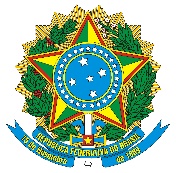 Ministério da Educação
Centro Federal de educação Tecnológica Celso Suckow da Fonseca – CEFET/RJCampus Angra dos ReisTERMO DE COMPROMISSO DE ESTÁGIOCLÁUSULA PRIMEIRA: DO OBJETOCLÁUSULA PRIMEIRA: DO OBJETOCLÁUSULA PRIMEIRA: DO OBJETOCLÁUSULA PRIMEIRA: DO OBJETOCLÁUSULA PRIMEIRA: DO OBJETOCLÁUSULA PRIMEIRA: DO OBJETOCLÁUSULA PRIMEIRA: DO OBJETOCLÁUSULA PRIMEIRA: DO OBJETOCLÁUSULA PRIMEIRA: DO OBJETOCLÁUSULA PRIMEIRA: DO OBJETOCLÁUSULA PRIMEIRA: DO OBJETOCLÁUSULA PRIMEIRA: DO OBJETOCLÁUSULA PRIMEIRA: DO OBJETOCLÁUSULA PRIMEIRA: DO OBJETOCLÁUSULA PRIMEIRA: DO OBJETOCLÁUSULA PRIMEIRA: DO OBJETOCLÁUSULA PRIMEIRA: DO OBJETOCLÁUSULA PRIMEIRA: DO OBJETOCLÁUSULA PRIMEIRA: DO OBJETOCLÁUSULA PRIMEIRA: DO OBJETOCLÁUSULA PRIMEIRA: DO OBJETOCLÁUSULA PRIMEIRA: DO OBJETOCLÁUSULA PRIMEIRA: DO OBJETOCLÁUSULA PRIMEIRA: DO OBJETOCLÁUSULA PRIMEIRA: DO OBJETOCLÁUSULA PRIMEIRA: DO OBJETOCLÁUSULA PRIMEIRA: DO OBJETOCLÁUSULA PRIMEIRA: DO OBJETOCLÁUSULA PRIMEIRA: DO OBJETOCLÁUSULA PRIMEIRA: DO OBJETOCLÁUSULA PRIMEIRA: DO OBJETOCLÁUSULA PRIMEIRA: DO OBJETOCLÁUSULA PRIMEIRA: DO OBJETOCLÁUSULA PRIMEIRA: DO OBJETOCLÁUSULA PRIMEIRA: DO OBJETOCLÁUSULA PRIMEIRA: DO OBJETOCLÁUSULA PRIMEIRA: DO OBJETOCLÁUSULA PRIMEIRA: DO OBJETOCLÁUSULA PRIMEIRA: DO OBJETOCLÁUSULA PRIMEIRA: DO OBJETOCLÁUSULA PRIMEIRA: DO OBJETOCLÁUSULA PRIMEIRA: DO OBJETOCLÁUSULA PRIMEIRA: DO OBJETOCLÁUSULA PRIMEIRA: DO OBJETOCLÁUSULA PRIMEIRA: DO OBJETOCLÁUSULA PRIMEIRA: DO OBJETOCLÁUSULA PRIMEIRA: DO OBJETOCLÁUSULA PRIMEIRA: DO OBJETOCLÁUSULA PRIMEIRA: DO OBJETOCLÁUSULA PRIMEIRA: DO OBJETOCLÁUSULA PRIMEIRA: DO OBJETOCLÁUSULA PRIMEIRA: DO OBJETOO presente termo tem por objetivo a concessão de estágio curricular obrigatório ao estudante devidamente matriculado no âmbito da INSTITUIÇÃO DE ENSINO, de acordo com o que ficou estabelecido no Convênio firmado entre o CEFET/RJ e a CONCEDENTE.O presente termo tem por objetivo a concessão de estágio curricular obrigatório ao estudante devidamente matriculado no âmbito da INSTITUIÇÃO DE ENSINO, de acordo com o que ficou estabelecido no Convênio firmado entre o CEFET/RJ e a CONCEDENTE.O presente termo tem por objetivo a concessão de estágio curricular obrigatório ao estudante devidamente matriculado no âmbito da INSTITUIÇÃO DE ENSINO, de acordo com o que ficou estabelecido no Convênio firmado entre o CEFET/RJ e a CONCEDENTE.O presente termo tem por objetivo a concessão de estágio curricular obrigatório ao estudante devidamente matriculado no âmbito da INSTITUIÇÃO DE ENSINO, de acordo com o que ficou estabelecido no Convênio firmado entre o CEFET/RJ e a CONCEDENTE.O presente termo tem por objetivo a concessão de estágio curricular obrigatório ao estudante devidamente matriculado no âmbito da INSTITUIÇÃO DE ENSINO, de acordo com o que ficou estabelecido no Convênio firmado entre o CEFET/RJ e a CONCEDENTE.O presente termo tem por objetivo a concessão de estágio curricular obrigatório ao estudante devidamente matriculado no âmbito da INSTITUIÇÃO DE ENSINO, de acordo com o que ficou estabelecido no Convênio firmado entre o CEFET/RJ e a CONCEDENTE.O presente termo tem por objetivo a concessão de estágio curricular obrigatório ao estudante devidamente matriculado no âmbito da INSTITUIÇÃO DE ENSINO, de acordo com o que ficou estabelecido no Convênio firmado entre o CEFET/RJ e a CONCEDENTE.O presente termo tem por objetivo a concessão de estágio curricular obrigatório ao estudante devidamente matriculado no âmbito da INSTITUIÇÃO DE ENSINO, de acordo com o que ficou estabelecido no Convênio firmado entre o CEFET/RJ e a CONCEDENTE.O presente termo tem por objetivo a concessão de estágio curricular obrigatório ao estudante devidamente matriculado no âmbito da INSTITUIÇÃO DE ENSINO, de acordo com o que ficou estabelecido no Convênio firmado entre o CEFET/RJ e a CONCEDENTE.O presente termo tem por objetivo a concessão de estágio curricular obrigatório ao estudante devidamente matriculado no âmbito da INSTITUIÇÃO DE ENSINO, de acordo com o que ficou estabelecido no Convênio firmado entre o CEFET/RJ e a CONCEDENTE.O presente termo tem por objetivo a concessão de estágio curricular obrigatório ao estudante devidamente matriculado no âmbito da INSTITUIÇÃO DE ENSINO, de acordo com o que ficou estabelecido no Convênio firmado entre o CEFET/RJ e a CONCEDENTE.O presente termo tem por objetivo a concessão de estágio curricular obrigatório ao estudante devidamente matriculado no âmbito da INSTITUIÇÃO DE ENSINO, de acordo com o que ficou estabelecido no Convênio firmado entre o CEFET/RJ e a CONCEDENTE.O presente termo tem por objetivo a concessão de estágio curricular obrigatório ao estudante devidamente matriculado no âmbito da INSTITUIÇÃO DE ENSINO, de acordo com o que ficou estabelecido no Convênio firmado entre o CEFET/RJ e a CONCEDENTE.O presente termo tem por objetivo a concessão de estágio curricular obrigatório ao estudante devidamente matriculado no âmbito da INSTITUIÇÃO DE ENSINO, de acordo com o que ficou estabelecido no Convênio firmado entre o CEFET/RJ e a CONCEDENTE.O presente termo tem por objetivo a concessão de estágio curricular obrigatório ao estudante devidamente matriculado no âmbito da INSTITUIÇÃO DE ENSINO, de acordo com o que ficou estabelecido no Convênio firmado entre o CEFET/RJ e a CONCEDENTE.O presente termo tem por objetivo a concessão de estágio curricular obrigatório ao estudante devidamente matriculado no âmbito da INSTITUIÇÃO DE ENSINO, de acordo com o que ficou estabelecido no Convênio firmado entre o CEFET/RJ e a CONCEDENTE.O presente termo tem por objetivo a concessão de estágio curricular obrigatório ao estudante devidamente matriculado no âmbito da INSTITUIÇÃO DE ENSINO, de acordo com o que ficou estabelecido no Convênio firmado entre o CEFET/RJ e a CONCEDENTE.O presente termo tem por objetivo a concessão de estágio curricular obrigatório ao estudante devidamente matriculado no âmbito da INSTITUIÇÃO DE ENSINO, de acordo com o que ficou estabelecido no Convênio firmado entre o CEFET/RJ e a CONCEDENTE.O presente termo tem por objetivo a concessão de estágio curricular obrigatório ao estudante devidamente matriculado no âmbito da INSTITUIÇÃO DE ENSINO, de acordo com o que ficou estabelecido no Convênio firmado entre o CEFET/RJ e a CONCEDENTE.O presente termo tem por objetivo a concessão de estágio curricular obrigatório ao estudante devidamente matriculado no âmbito da INSTITUIÇÃO DE ENSINO, de acordo com o que ficou estabelecido no Convênio firmado entre o CEFET/RJ e a CONCEDENTE.O presente termo tem por objetivo a concessão de estágio curricular obrigatório ao estudante devidamente matriculado no âmbito da INSTITUIÇÃO DE ENSINO, de acordo com o que ficou estabelecido no Convênio firmado entre o CEFET/RJ e a CONCEDENTE.O presente termo tem por objetivo a concessão de estágio curricular obrigatório ao estudante devidamente matriculado no âmbito da INSTITUIÇÃO DE ENSINO, de acordo com o que ficou estabelecido no Convênio firmado entre o CEFET/RJ e a CONCEDENTE.O presente termo tem por objetivo a concessão de estágio curricular obrigatório ao estudante devidamente matriculado no âmbito da INSTITUIÇÃO DE ENSINO, de acordo com o que ficou estabelecido no Convênio firmado entre o CEFET/RJ e a CONCEDENTE.O presente termo tem por objetivo a concessão de estágio curricular obrigatório ao estudante devidamente matriculado no âmbito da INSTITUIÇÃO DE ENSINO, de acordo com o que ficou estabelecido no Convênio firmado entre o CEFET/RJ e a CONCEDENTE.O presente termo tem por objetivo a concessão de estágio curricular obrigatório ao estudante devidamente matriculado no âmbito da INSTITUIÇÃO DE ENSINO, de acordo com o que ficou estabelecido no Convênio firmado entre o CEFET/RJ e a CONCEDENTE.O presente termo tem por objetivo a concessão de estágio curricular obrigatório ao estudante devidamente matriculado no âmbito da INSTITUIÇÃO DE ENSINO, de acordo com o que ficou estabelecido no Convênio firmado entre o CEFET/RJ e a CONCEDENTE.O presente termo tem por objetivo a concessão de estágio curricular obrigatório ao estudante devidamente matriculado no âmbito da INSTITUIÇÃO DE ENSINO, de acordo com o que ficou estabelecido no Convênio firmado entre o CEFET/RJ e a CONCEDENTE.O presente termo tem por objetivo a concessão de estágio curricular obrigatório ao estudante devidamente matriculado no âmbito da INSTITUIÇÃO DE ENSINO, de acordo com o que ficou estabelecido no Convênio firmado entre o CEFET/RJ e a CONCEDENTE.O presente termo tem por objetivo a concessão de estágio curricular obrigatório ao estudante devidamente matriculado no âmbito da INSTITUIÇÃO DE ENSINO, de acordo com o que ficou estabelecido no Convênio firmado entre o CEFET/RJ e a CONCEDENTE.O presente termo tem por objetivo a concessão de estágio curricular obrigatório ao estudante devidamente matriculado no âmbito da INSTITUIÇÃO DE ENSINO, de acordo com o que ficou estabelecido no Convênio firmado entre o CEFET/RJ e a CONCEDENTE.O presente termo tem por objetivo a concessão de estágio curricular obrigatório ao estudante devidamente matriculado no âmbito da INSTITUIÇÃO DE ENSINO, de acordo com o que ficou estabelecido no Convênio firmado entre o CEFET/RJ e a CONCEDENTE.O presente termo tem por objetivo a concessão de estágio curricular obrigatório ao estudante devidamente matriculado no âmbito da INSTITUIÇÃO DE ENSINO, de acordo com o que ficou estabelecido no Convênio firmado entre o CEFET/RJ e a CONCEDENTE.O presente termo tem por objetivo a concessão de estágio curricular obrigatório ao estudante devidamente matriculado no âmbito da INSTITUIÇÃO DE ENSINO, de acordo com o que ficou estabelecido no Convênio firmado entre o CEFET/RJ e a CONCEDENTE.O presente termo tem por objetivo a concessão de estágio curricular obrigatório ao estudante devidamente matriculado no âmbito da INSTITUIÇÃO DE ENSINO, de acordo com o que ficou estabelecido no Convênio firmado entre o CEFET/RJ e a CONCEDENTE.O presente termo tem por objetivo a concessão de estágio curricular obrigatório ao estudante devidamente matriculado no âmbito da INSTITUIÇÃO DE ENSINO, de acordo com o que ficou estabelecido no Convênio firmado entre o CEFET/RJ e a CONCEDENTE.O presente termo tem por objetivo a concessão de estágio curricular obrigatório ao estudante devidamente matriculado no âmbito da INSTITUIÇÃO DE ENSINO, de acordo com o que ficou estabelecido no Convênio firmado entre o CEFET/RJ e a CONCEDENTE.O presente termo tem por objetivo a concessão de estágio curricular obrigatório ao estudante devidamente matriculado no âmbito da INSTITUIÇÃO DE ENSINO, de acordo com o que ficou estabelecido no Convênio firmado entre o CEFET/RJ e a CONCEDENTE.O presente termo tem por objetivo a concessão de estágio curricular obrigatório ao estudante devidamente matriculado no âmbito da INSTITUIÇÃO DE ENSINO, de acordo com o que ficou estabelecido no Convênio firmado entre o CEFET/RJ e a CONCEDENTE.O presente termo tem por objetivo a concessão de estágio curricular obrigatório ao estudante devidamente matriculado no âmbito da INSTITUIÇÃO DE ENSINO, de acordo com o que ficou estabelecido no Convênio firmado entre o CEFET/RJ e a CONCEDENTE.O presente termo tem por objetivo a concessão de estágio curricular obrigatório ao estudante devidamente matriculado no âmbito da INSTITUIÇÃO DE ENSINO, de acordo com o que ficou estabelecido no Convênio firmado entre o CEFET/RJ e a CONCEDENTE.O presente termo tem por objetivo a concessão de estágio curricular obrigatório ao estudante devidamente matriculado no âmbito da INSTITUIÇÃO DE ENSINO, de acordo com o que ficou estabelecido no Convênio firmado entre o CEFET/RJ e a CONCEDENTE.O presente termo tem por objetivo a concessão de estágio curricular obrigatório ao estudante devidamente matriculado no âmbito da INSTITUIÇÃO DE ENSINO, de acordo com o que ficou estabelecido no Convênio firmado entre o CEFET/RJ e a CONCEDENTE.O presente termo tem por objetivo a concessão de estágio curricular obrigatório ao estudante devidamente matriculado no âmbito da INSTITUIÇÃO DE ENSINO, de acordo com o que ficou estabelecido no Convênio firmado entre o CEFET/RJ e a CONCEDENTE.O presente termo tem por objetivo a concessão de estágio curricular obrigatório ao estudante devidamente matriculado no âmbito da INSTITUIÇÃO DE ENSINO, de acordo com o que ficou estabelecido no Convênio firmado entre o CEFET/RJ e a CONCEDENTE.O presente termo tem por objetivo a concessão de estágio curricular obrigatório ao estudante devidamente matriculado no âmbito da INSTITUIÇÃO DE ENSINO, de acordo com o que ficou estabelecido no Convênio firmado entre o CEFET/RJ e a CONCEDENTE.O presente termo tem por objetivo a concessão de estágio curricular obrigatório ao estudante devidamente matriculado no âmbito da INSTITUIÇÃO DE ENSINO, de acordo com o que ficou estabelecido no Convênio firmado entre o CEFET/RJ e a CONCEDENTE.O presente termo tem por objetivo a concessão de estágio curricular obrigatório ao estudante devidamente matriculado no âmbito da INSTITUIÇÃO DE ENSINO, de acordo com o que ficou estabelecido no Convênio firmado entre o CEFET/RJ e a CONCEDENTE.O presente termo tem por objetivo a concessão de estágio curricular obrigatório ao estudante devidamente matriculado no âmbito da INSTITUIÇÃO DE ENSINO, de acordo com o que ficou estabelecido no Convênio firmado entre o CEFET/RJ e a CONCEDENTE.O presente termo tem por objetivo a concessão de estágio curricular obrigatório ao estudante devidamente matriculado no âmbito da INSTITUIÇÃO DE ENSINO, de acordo com o que ficou estabelecido no Convênio firmado entre o CEFET/RJ e a CONCEDENTE.O presente termo tem por objetivo a concessão de estágio curricular obrigatório ao estudante devidamente matriculado no âmbito da INSTITUIÇÃO DE ENSINO, de acordo com o que ficou estabelecido no Convênio firmado entre o CEFET/RJ e a CONCEDENTE.O presente termo tem por objetivo a concessão de estágio curricular obrigatório ao estudante devidamente matriculado no âmbito da INSTITUIÇÃO DE ENSINO, de acordo com o que ficou estabelecido no Convênio firmado entre o CEFET/RJ e a CONCEDENTE.O presente termo tem por objetivo a concessão de estágio curricular obrigatório ao estudante devidamente matriculado no âmbito da INSTITUIÇÃO DE ENSINO, de acordo com o que ficou estabelecido no Convênio firmado entre o CEFET/RJ e a CONCEDENTE.I – CONCEDENTEI – CONCEDENTEI – CONCEDENTEI – CONCEDENTEI – CONCEDENTEI – CONCEDENTEI – CONCEDENTEI – CONCEDENTEI – CONCEDENTEI – CONCEDENTEI – CONCEDENTEI – CONCEDENTEI – CONCEDENTEI – CONCEDENTEI – CONCEDENTEI – CONCEDENTEI – CONCEDENTEI – CONCEDENTEI – CONCEDENTEI – CONCEDENTEI – CONCEDENTEI – CONCEDENTEI – CONCEDENTEI – CONCEDENTEI – CONCEDENTEI – CONCEDENTEI – CONCEDENTEI – CONCEDENTEI – CONCEDENTEI – CONCEDENTEI – CONCEDENTEI – CONCEDENTEI – CONCEDENTEI – CONCEDENTEI – CONCEDENTEI – CONCEDENTEI – CONCEDENTEI – CONCEDENTEI – CONCEDENTEI – CONCEDENTEI – CONCEDENTEI – CONCEDENTEI – CONCEDENTEI – CONCEDENTEI – CONCEDENTEI – CONCEDENTEI – CONCEDENTEI – CONCEDENTEI – CONCEDENTEI – CONCEDENTEI – CONCEDENTEI – CONCEDENTERAZÃO SOCIAL:RAZÃO SOCIAL:RAZÃO SOCIAL:RAZÃO SOCIAL:RAZÃO SOCIAL:RAZÃO SOCIAL:RAZÃO SOCIAL:RAZÃO SOCIAL:DIGITE AQUI O NOME DA EMPRESADIGITE AQUI O NOME DA EMPRESADIGITE AQUI O NOME DA EMPRESADIGITE AQUI O NOME DA EMPRESADIGITE AQUI O NOME DA EMPRESADIGITE AQUI O NOME DA EMPRESADIGITE AQUI O NOME DA EMPRESADIGITE AQUI O NOME DA EMPRESADIGITE AQUI O NOME DA EMPRESADIGITE AQUI O NOME DA EMPRESADIGITE AQUI O NOME DA EMPRESADIGITE AQUI O NOME DA EMPRESADIGITE AQUI O NOME DA EMPRESADIGITE AQUI O NOME DA EMPRESADIGITE AQUI O NOME DA EMPRESADIGITE AQUI O NOME DA EMPRESADIGITE AQUI O NOME DA EMPRESADIGITE AQUI O NOME DA EMPRESADIGITE AQUI O NOME DA EMPRESADIGITE AQUI O NOME DA EMPRESADIGITE AQUI O NOME DA EMPRESADIGITE AQUI O NOME DA EMPRESADIGITE AQUI O NOME DA EMPRESADIGITE AQUI O NOME DA EMPRESADIGITE AQUI O NOME DA EMPRESADIGITE AQUI O NOME DA EMPRESADIGITE AQUI O NOME DA EMPRESADIGITE AQUI O NOME DA EMPRESADIGITE AQUI O NOME DA EMPRESADIGITE AQUI O NOME DA EMPRESADIGITE AQUI O NOME DA EMPRESADIGITE AQUI O NOME DA EMPRESADIGITE AQUI O NOME DA EMPRESADIGITE AQUI O NOME DA EMPRESADIGITE AQUI O NOME DA EMPRESADIGITE AQUI O NOME DA EMPRESADIGITE AQUI O NOME DA EMPRESADIGITE AQUI O NOME DA EMPRESADIGITE AQUI O NOME DA EMPRESADIGITE AQUI O NOME DA EMPRESADIGITE AQUI O NOME DA EMPRESADIGITE AQUI O NOME DA EMPRESADIGITE AQUI O NOME DA EMPRESADIGITE AQUI O NOME DA EMPRESAENDEREÇO COMPLETO:ENDEREÇO COMPLETO:ENDEREÇO COMPLETO:ENDEREÇO COMPLETO:ENDEREÇO COMPLETO:ENDEREÇO COMPLETO:ENDEREÇO COMPLETO:ENDEREÇO COMPLETO:ENDEREÇO COMPLETO:ENDEREÇO COMPLETO:ENDEREÇO COMPLETO:LOGRADOURO, Nº, BAIRRO, CIDADE, UF, CEPLOGRADOURO, Nº, BAIRRO, CIDADE, UF, CEPLOGRADOURO, Nº, BAIRRO, CIDADE, UF, CEPLOGRADOURO, Nº, BAIRRO, CIDADE, UF, CEPLOGRADOURO, Nº, BAIRRO, CIDADE, UF, CEPLOGRADOURO, Nº, BAIRRO, CIDADE, UF, CEPLOGRADOURO, Nº, BAIRRO, CIDADE, UF, CEPLOGRADOURO, Nº, BAIRRO, CIDADE, UF, CEPLOGRADOURO, Nº, BAIRRO, CIDADE, UF, CEPLOGRADOURO, Nº, BAIRRO, CIDADE, UF, CEPLOGRADOURO, Nº, BAIRRO, CIDADE, UF, CEPLOGRADOURO, Nº, BAIRRO, CIDADE, UF, CEPLOGRADOURO, Nº, BAIRRO, CIDADE, UF, CEPLOGRADOURO, Nº, BAIRRO, CIDADE, UF, CEPLOGRADOURO, Nº, BAIRRO, CIDADE, UF, CEPLOGRADOURO, Nº, BAIRRO, CIDADE, UF, CEPLOGRADOURO, Nº, BAIRRO, CIDADE, UF, CEPLOGRADOURO, Nº, BAIRRO, CIDADE, UF, CEPLOGRADOURO, Nº, BAIRRO, CIDADE, UF, CEPLOGRADOURO, Nº, BAIRRO, CIDADE, UF, CEPLOGRADOURO, Nº, BAIRRO, CIDADE, UF, CEPLOGRADOURO, Nº, BAIRRO, CIDADE, UF, CEPLOGRADOURO, Nº, BAIRRO, CIDADE, UF, CEPLOGRADOURO, Nº, BAIRRO, CIDADE, UF, CEPLOGRADOURO, Nº, BAIRRO, CIDADE, UF, CEPLOGRADOURO, Nº, BAIRRO, CIDADE, UF, CEPLOGRADOURO, Nº, BAIRRO, CIDADE, UF, CEPLOGRADOURO, Nº, BAIRRO, CIDADE, UF, CEPLOGRADOURO, Nº, BAIRRO, CIDADE, UF, CEPLOGRADOURO, Nº, BAIRRO, CIDADE, UF, CEPLOGRADOURO, Nº, BAIRRO, CIDADE, UF, CEPLOGRADOURO, Nº, BAIRRO, CIDADE, UF, CEPLOGRADOURO, Nº, BAIRRO, CIDADE, UF, CEPLOGRADOURO, Nº, BAIRRO, CIDADE, UF, CEPLOGRADOURO, Nº, BAIRRO, CIDADE, UF, CEPLOGRADOURO, Nº, BAIRRO, CIDADE, UF, CEPLOGRADOURO, Nº, BAIRRO, CIDADE, UF, CEPLOGRADOURO, Nº, BAIRRO, CIDADE, UF, CEPLOGRADOURO, Nº, BAIRRO, CIDADE, UF, CEPLOGRADOURO, Nº, BAIRRO, CIDADE, UF, CEPLOGRADOURO, Nº, BAIRRO, CIDADE, UF, CEPCNPJ Nº:CNPJ Nº:CNPJ Nº:00.000.000/0000-0000.000.000/0000-0000.000.000/0000-0000.000.000/0000-0000.000.000/0000-0000.000.000/0000-0000.000.000/0000-0000.000.000/0000-0000.000.000/0000-0000.000.000/0000-0000.000.000/0000-0000.000.000/0000-0000.000.000/0000-0000.000.000/0000-0000.000.000/0000-0000.000.000/0000-0000.000.000/0000-0000.000.000/0000-0000.000.000/0000-0000.000.000/0000-0000.000.000/0000-0000.000.000/0000-0000.000.000/0000-0000.000.000/0000-0000.000.000/0000-0000.000.000/0000-0000.000.000/0000-0000.000.000/0000-0000.000.000/0000-0000.000.000/0000-0000.000.000/0000-0000.000.000/0000-0000.000.000/0000-0000.000.000/0000-0000.000.000/0000-0000.000.000/0000-0000.000.000/0000-0000.000.000/0000-0000.000.000/0000-0000.000.000/0000-0000.000.000/0000-0000.000.000/0000-0000.000.000/0000-0000.000.000/0000-0000.000.000/0000-0000.000.000/0000-0000.000.000/0000-0000.000.000/0000-0000.000.000/0000-00REPRESENTADA POR: REPRESENTADA POR: REPRESENTADA POR: REPRESENTADA POR: REPRESENTADA POR: REPRESENTADA POR: REPRESENTADA POR: REPRESENTADA POR: REPRESENTADA POR: REPRESENTADA POR: REPRESENTADA POR: NOME COMPLETO DO REPRESENTANTE LEGAL DA EMPRESANOME COMPLETO DO REPRESENTANTE LEGAL DA EMPRESANOME COMPLETO DO REPRESENTANTE LEGAL DA EMPRESANOME COMPLETO DO REPRESENTANTE LEGAL DA EMPRESANOME COMPLETO DO REPRESENTANTE LEGAL DA EMPRESANOME COMPLETO DO REPRESENTANTE LEGAL DA EMPRESANOME COMPLETO DO REPRESENTANTE LEGAL DA EMPRESANOME COMPLETO DO REPRESENTANTE LEGAL DA EMPRESANOME COMPLETO DO REPRESENTANTE LEGAL DA EMPRESANOME COMPLETO DO REPRESENTANTE LEGAL DA EMPRESANOME COMPLETO DO REPRESENTANTE LEGAL DA EMPRESANOME COMPLETO DO REPRESENTANTE LEGAL DA EMPRESANOME COMPLETO DO REPRESENTANTE LEGAL DA EMPRESANOME COMPLETO DO REPRESENTANTE LEGAL DA EMPRESANOME COMPLETO DO REPRESENTANTE LEGAL DA EMPRESANOME COMPLETO DO REPRESENTANTE LEGAL DA EMPRESANOME COMPLETO DO REPRESENTANTE LEGAL DA EMPRESANOME COMPLETO DO REPRESENTANTE LEGAL DA EMPRESANOME COMPLETO DO REPRESENTANTE LEGAL DA EMPRESANOME COMPLETO DO REPRESENTANTE LEGAL DA EMPRESANOME COMPLETO DO REPRESENTANTE LEGAL DA EMPRESANOME COMPLETO DO REPRESENTANTE LEGAL DA EMPRESANOME COMPLETO DO REPRESENTANTE LEGAL DA EMPRESANOME COMPLETO DO REPRESENTANTE LEGAL DA EMPRESANOME COMPLETO DO REPRESENTANTE LEGAL DA EMPRESANOME COMPLETO DO REPRESENTANTE LEGAL DA EMPRESANOME COMPLETO DO REPRESENTANTE LEGAL DA EMPRESANOME COMPLETO DO REPRESENTANTE LEGAL DA EMPRESANOME COMPLETO DO REPRESENTANTE LEGAL DA EMPRESANOME COMPLETO DO REPRESENTANTE LEGAL DA EMPRESANOME COMPLETO DO REPRESENTANTE LEGAL DA EMPRESACPF: CPF: CPF: 000.000.000-00000.000.000-00000.000.000-00000.000.000-00000.000.000-00000.000.000-00000.000.000-00CARGO:CARGO:CARGO:CARGO:CARGO:CARGO DO RESPONSÁVEL PELA EMPRESACARGO DO RESPONSÁVEL PELA EMPRESACARGO DO RESPONSÁVEL PELA EMPRESACARGO DO RESPONSÁVEL PELA EMPRESACARGO DO RESPONSÁVEL PELA EMPRESACARGO DO RESPONSÁVEL PELA EMPRESACARGO DO RESPONSÁVEL PELA EMPRESACARGO DO RESPONSÁVEL PELA EMPRESACARGO DO RESPONSÁVEL PELA EMPRESACARGO DO RESPONSÁVEL PELA EMPRESACARGO DO RESPONSÁVEL PELA EMPRESACARGO DO RESPONSÁVEL PELA EMPRESACARGO DO RESPONSÁVEL PELA EMPRESACARGO DO RESPONSÁVEL PELA EMPRESACARGO DO RESPONSÁVEL PELA EMPRESACARGO DO RESPONSÁVEL PELA EMPRESACARGO DO RESPONSÁVEL PELA EMPRESACARGO DO RESPONSÁVEL PELA EMPRESACARGO DO RESPONSÁVEL PELA EMPRESACARGO DO RESPONSÁVEL PELA EMPRESACARGO DO RESPONSÁVEL PELA EMPRESACARGO DO RESPONSÁVEL PELA EMPRESACARGO DO RESPONSÁVEL PELA EMPRESACARGO DO RESPONSÁVEL PELA EMPRESACARGO DO RESPONSÁVEL PELA EMPRESACARGO DO RESPONSÁVEL PELA EMPRESACARGO DO RESPONSÁVEL PELA EMPRESACARGO DO RESPONSÁVEL PELA EMPRESACARGO DO RESPONSÁVEL PELA EMPRESACARGO DO RESPONSÁVEL PELA EMPRESACARGO DO RESPONSÁVEL PELA EMPRESACARGO DO RESPONSÁVEL PELA EMPRESACARGO DO RESPONSÁVEL PELA EMPRESACARGO DO RESPONSÁVEL PELA EMPRESACARGO DO RESPONSÁVEL PELA EMPRESACARGO DO RESPONSÁVEL PELA EMPRESACARGO DO RESPONSÁVEL PELA EMPRESACARGO DO RESPONSÁVEL PELA EMPRESACARGO DO RESPONSÁVEL PELA EMPRESACARGO DO RESPONSÁVEL PELA EMPRESACARGO DO RESPONSÁVEL PELA EMPRESACARGO DO RESPONSÁVEL PELA EMPRESACARGO DO RESPONSÁVEL PELA EMPRESACARGO DO RESPONSÁVEL PELA EMPRESACARGO DO RESPONSÁVEL PELA EMPRESACARGO DO RESPONSÁVEL PELA EMPRESACARGO DO RESPONSÁVEL PELA EMPRESAII - ESTAGIÁRIOII - ESTAGIÁRIOII - ESTAGIÁRIOII - ESTAGIÁRIOII - ESTAGIÁRIOII - ESTAGIÁRIOII - ESTAGIÁRIOII - ESTAGIÁRIOII - ESTAGIÁRIOII - ESTAGIÁRIOII - ESTAGIÁRIOII - ESTAGIÁRIOII - ESTAGIÁRIOII - ESTAGIÁRIOII - ESTAGIÁRIOII - ESTAGIÁRIOII - ESTAGIÁRIOII - ESTAGIÁRIOII - ESTAGIÁRIOII - ESTAGIÁRIOII - ESTAGIÁRIOII - ESTAGIÁRIOII - ESTAGIÁRIOII - ESTAGIÁRIOII - ESTAGIÁRIOII - ESTAGIÁRIOII - ESTAGIÁRIOII - ESTAGIÁRIOII - ESTAGIÁRIOII - ESTAGIÁRIOII - ESTAGIÁRIOII - ESTAGIÁRIOII - ESTAGIÁRIOII - ESTAGIÁRIOII - ESTAGIÁRIOII - ESTAGIÁRIOII - ESTAGIÁRIOII - ESTAGIÁRIOII - ESTAGIÁRIOII - ESTAGIÁRIOII - ESTAGIÁRIOII - ESTAGIÁRIOII - ESTAGIÁRIOII - ESTAGIÁRIOII - ESTAGIÁRIOII - ESTAGIÁRIOII - ESTAGIÁRIOII - ESTAGIÁRIOII - ESTAGIÁRIOII - ESTAGIÁRIOII - ESTAGIÁRIOII - ESTAGIÁRIONOME:NOME:NOME:NOME COMPLETO SEM ABREVIAÇÃONOME COMPLETO SEM ABREVIAÇÃONOME COMPLETO SEM ABREVIAÇÃONOME COMPLETO SEM ABREVIAÇÃONOME COMPLETO SEM ABREVIAÇÃONOME COMPLETO SEM ABREVIAÇÃONOME COMPLETO SEM ABREVIAÇÃONOME COMPLETO SEM ABREVIAÇÃONOME COMPLETO SEM ABREVIAÇÃONOME COMPLETO SEM ABREVIAÇÃONOME COMPLETO SEM ABREVIAÇÃONOME COMPLETO SEM ABREVIAÇÃONOME COMPLETO SEM ABREVIAÇÃONOME COMPLETO SEM ABREVIAÇÃONOME COMPLETO SEM ABREVIAÇÃONOME COMPLETO SEM ABREVIAÇÃONOME COMPLETO SEM ABREVIAÇÃONOME COMPLETO SEM ABREVIAÇÃONOME COMPLETO SEM ABREVIAÇÃONOME COMPLETO SEM ABREVIAÇÃONOME COMPLETO SEM ABREVIAÇÃONOME COMPLETO SEM ABREVIAÇÃONOME COMPLETO SEM ABREVIAÇÃONOME COMPLETO SEM ABREVIAÇÃONOME COMPLETO SEM ABREVIAÇÃONOME COMPLETO SEM ABREVIAÇÃONOME COMPLETO SEM ABREVIAÇÃONOME COMPLETO SEM ABREVIAÇÃONOME COMPLETO SEM ABREVIAÇÃONOME COMPLETO SEM ABREVIAÇÃONOME COMPLETO SEM ABREVIAÇÃONOME COMPLETO SEM ABREVIAÇÃONOME COMPLETO SEM ABREVIAÇÃONOME COMPLETO SEM ABREVIAÇÃONOME COMPLETO SEM ABREVIAÇÃONOME COMPLETO SEM ABREVIAÇÃONOME COMPLETO SEM ABREVIAÇÃODATA DE NASCIMENTO:DATA DE NASCIMENTO:DATA DE NASCIMENTO:DATA DE NASCIMENTO:DATA DE NASCIMENTO:DATA DE NASCIMENTO:DATA DE NASCIMENTO:DATA DE NASCIMENTO:DATA DE NASCIMENTO:DATA DE NASCIMENTO:DIGITEDIGITECURSO:CURSO:NOME DO CURSONOME DO CURSONOME DO CURSONOME DO CURSONOME DO CURSONOME DO CURSONOME DO CURSONOME DO CURSONOME DO CURSONOME DO CURSONOME DO CURSONOME DO CURSONOME DO CURSONOME DO CURSONOME DO CURSONOME DO CURSONOME DO CURSONOME DO CURSONOME DO CURSONOME DO CURSONOME DO CURSONOME DO CURSONOME DO CURSONOME DO CURSONOME DO CURSONOME DO CURSONOME DO CURSONOME DO CURSONOME DO CURSONOME DO CURSONOME DO CURSONOME DO CURSONOME DO CURSONOME DO CURSONOME DO CURSONOME DO CURSONOME DO CURSONOME DO CURSONOME DO CURSONOME DO CURSONOME DO CURSOPERÍODO:PERÍODO:PERÍODO:PERÍODO:PERÍODO:PERÍODO:APENAS NÚMEROºAPENAS NÚMEROºAPENAS NÚMEROºENDEREÇO COMPLETO:ENDEREÇO COMPLETO:ENDEREÇO COMPLETO:ENDEREÇO COMPLETO:ENDEREÇO COMPLETO:ENDEREÇO COMPLETO:ENDEREÇO COMPLETO:ENDEREÇO COMPLETO:ENDEREÇO COMPLETO:ENDEREÇO COMPLETO:ENDEREÇO COMPLETO:LOGRADOURO, Nº, BAIRRO, CIDADE, UF, CEPLOGRADOURO, Nº, BAIRRO, CIDADE, UF, CEPLOGRADOURO, Nº, BAIRRO, CIDADE, UF, CEPLOGRADOURO, Nº, BAIRRO, CIDADE, UF, CEPLOGRADOURO, Nº, BAIRRO, CIDADE, UF, CEPLOGRADOURO, Nº, BAIRRO, CIDADE, UF, CEPLOGRADOURO, Nº, BAIRRO, CIDADE, UF, CEPLOGRADOURO, Nº, BAIRRO, CIDADE, UF, CEPLOGRADOURO, Nº, BAIRRO, CIDADE, UF, CEPLOGRADOURO, Nº, BAIRRO, CIDADE, UF, CEPLOGRADOURO, Nº, BAIRRO, CIDADE, UF, CEPLOGRADOURO, Nº, BAIRRO, CIDADE, UF, CEPLOGRADOURO, Nº, BAIRRO, CIDADE, UF, CEPLOGRADOURO, Nº, BAIRRO, CIDADE, UF, CEPLOGRADOURO, Nº, BAIRRO, CIDADE, UF, CEPLOGRADOURO, Nº, BAIRRO, CIDADE, UF, CEPLOGRADOURO, Nº, BAIRRO, CIDADE, UF, CEPLOGRADOURO, Nº, BAIRRO, CIDADE, UF, CEPLOGRADOURO, Nº, BAIRRO, CIDADE, UF, CEPLOGRADOURO, Nº, BAIRRO, CIDADE, UF, CEPLOGRADOURO, Nº, BAIRRO, CIDADE, UF, CEPLOGRADOURO, Nº, BAIRRO, CIDADE, UF, CEPLOGRADOURO, Nº, BAIRRO, CIDADE, UF, CEPLOGRADOURO, Nº, BAIRRO, CIDADE, UF, CEPLOGRADOURO, Nº, BAIRRO, CIDADE, UF, CEPLOGRADOURO, Nº, BAIRRO, CIDADE, UF, CEPLOGRADOURO, Nº, BAIRRO, CIDADE, UF, CEPLOGRADOURO, Nº, BAIRRO, CIDADE, UF, CEPLOGRADOURO, Nº, BAIRRO, CIDADE, UF, CEPLOGRADOURO, Nº, BAIRRO, CIDADE, UF, CEPLOGRADOURO, Nº, BAIRRO, CIDADE, UF, CEPLOGRADOURO, Nº, BAIRRO, CIDADE, UF, CEPLOGRADOURO, Nº, BAIRRO, CIDADE, UF, CEPLOGRADOURO, Nº, BAIRRO, CIDADE, UF, CEPLOGRADOURO, Nº, BAIRRO, CIDADE, UF, CEPLOGRADOURO, Nº, BAIRRO, CIDADE, UF, CEPLOGRADOURO, Nº, BAIRRO, CIDADE, UF, CEPLOGRADOURO, Nº, BAIRRO, CIDADE, UF, CEPLOGRADOURO, Nº, BAIRRO, CIDADE, UF, CEPLOGRADOURO, Nº, BAIRRO, CIDADE, UF, CEPLOGRADOURO, Nº, BAIRRO, CIDADE, UF, CEPE-MAIL:E-MAIL:E-MAIL:DIGITE AQUIDIGITE AQUIDIGITE AQUIDIGITE AQUIDIGITE AQUIDIGITE AQUIDIGITE AQUIDIGITE AQUIDIGITE AQUIDIGITE AQUIDIGITE AQUIDIGITE AQUIDIGITE AQUIDIGITE AQUIDIGITE AQUIDIGITE AQUIDIGITE AQUIDIGITE AQUIDIGITE AQUIDIGITE AQUIDIGITE AQUIDIGITE AQUIDIGITE AQUIDIGITE AQUIDIGITE AQUIDIGITE AQUIDIGITE AQUIDIGITE AQUIDIGITE AQUICELULAR:CELULAR:CELULAR:CELULAR:CELULAR:CELULAR:CELULAR:CELULAR:CELULAR:(00)00000-000(00)00000-000(00)00000-000(00)00000-000(00)00000-000(00)00000-000(00)00000-000(00)00000-000(00)00000-000(00)00000-000(00)00000-000MATRÍCULA:MATRÍCULA:MATRÍCULA:MATRÍCULA:MATRÍCULA:MATRÍCULA:MATRÍCULA:MATRÍCULA:NÚMERO E CÓDIGONÚMERO E CÓDIGONÚMERO E CÓDIGONÚMERO E CÓDIGONÚMERO E CÓDIGONÚMERO E CÓDIGONÚMERO E CÓDIGONÚMERO E CÓDIGONÚMERO E CÓDIGONÚMERO E CÓDIGONÚMERO E CÓDIGOIDENTIDADE Nº:IDENTIDADE Nº:IDENTIDADE Nº:IDENTIDADE Nº:IDENTIDADE Nº:IDENTIDADE Nº:IDENTIDADE Nº:00.000.000-0000.000.000-0000.000.000-0000.000.000-0000.000.000-0000.000.000-0000.000.000-0000.000.000-0000.000.000-0000.000.000-0000.000.000-0000.000.000-0000.000.000-0000.000.000-0000.000.000-0000.000.000-0000.000.000-0000.000.000-00CPF:CPF:000.000.000-00000.000.000-00000.000.000-00000.000.000-00000.000.000-00000.000.000-00III - INTERVENIENTEIII - INTERVENIENTEIII - INTERVENIENTEIII - INTERVENIENTEIII - INTERVENIENTEIII - INTERVENIENTEIII - INTERVENIENTEIII - INTERVENIENTEIII - INTERVENIENTEIII - INTERVENIENTEIII - INTERVENIENTEIII - INTERVENIENTEIII - INTERVENIENTEIII - INTERVENIENTEIII - INTERVENIENTEIII - INTERVENIENTEIII - INTERVENIENTEIII - INTERVENIENTEIII - INTERVENIENTEIII - INTERVENIENTEIII - INTERVENIENTEIII - INTERVENIENTEIII - INTERVENIENTEIII - INTERVENIENTEIII - INTERVENIENTEIII - INTERVENIENTEIII - INTERVENIENTEIII - INTERVENIENTEIII - INTERVENIENTEIII - INTERVENIENTEIII - INTERVENIENTEIII - INTERVENIENTEIII - INTERVENIENTEIII - INTERVENIENTEIII - INTERVENIENTEIII - INTERVENIENTEIII - INTERVENIENTEIII - INTERVENIENTEIII - INTERVENIENTEIII - INTERVENIENTEIII - INTERVENIENTEIII - INTERVENIENTEIII - INTERVENIENTEIII - INTERVENIENTEIII - INTERVENIENTEIII - INTERVENIENTEIII - INTERVENIENTEIII - INTERVENIENTEIII - INTERVENIENTEIII - INTERVENIENTEIII - INTERVENIENTEIII - INTERVENIENTENOME:CENTRO FEDERAL DE EDUCAÇÃO TECNOLÓGICA CELSO SUCKOW DA FONSECA – CEFET/RJ CAMPUS ANGRA DOS REISCENTRO FEDERAL DE EDUCAÇÃO TECNOLÓGICA CELSO SUCKOW DA FONSECA – CEFET/RJ CAMPUS ANGRA DOS REISCENTRO FEDERAL DE EDUCAÇÃO TECNOLÓGICA CELSO SUCKOW DA FONSECA – CEFET/RJ CAMPUS ANGRA DOS REISCENTRO FEDERAL DE EDUCAÇÃO TECNOLÓGICA CELSO SUCKOW DA FONSECA – CEFET/RJ CAMPUS ANGRA DOS REISCENTRO FEDERAL DE EDUCAÇÃO TECNOLÓGICA CELSO SUCKOW DA FONSECA – CEFET/RJ CAMPUS ANGRA DOS REISCENTRO FEDERAL DE EDUCAÇÃO TECNOLÓGICA CELSO SUCKOW DA FONSECA – CEFET/RJ CAMPUS ANGRA DOS REISCENTRO FEDERAL DE EDUCAÇÃO TECNOLÓGICA CELSO SUCKOW DA FONSECA – CEFET/RJ CAMPUS ANGRA DOS REISCENTRO FEDERAL DE EDUCAÇÃO TECNOLÓGICA CELSO SUCKOW DA FONSECA – CEFET/RJ CAMPUS ANGRA DOS REISCENTRO FEDERAL DE EDUCAÇÃO TECNOLÓGICA CELSO SUCKOW DA FONSECA – CEFET/RJ CAMPUS ANGRA DOS REISCENTRO FEDERAL DE EDUCAÇÃO TECNOLÓGICA CELSO SUCKOW DA FONSECA – CEFET/RJ CAMPUS ANGRA DOS REISCENTRO FEDERAL DE EDUCAÇÃO TECNOLÓGICA CELSO SUCKOW DA FONSECA – CEFET/RJ CAMPUS ANGRA DOS REISCENTRO FEDERAL DE EDUCAÇÃO TECNOLÓGICA CELSO SUCKOW DA FONSECA – CEFET/RJ CAMPUS ANGRA DOS REISCENTRO FEDERAL DE EDUCAÇÃO TECNOLÓGICA CELSO SUCKOW DA FONSECA – CEFET/RJ CAMPUS ANGRA DOS REISCENTRO FEDERAL DE EDUCAÇÃO TECNOLÓGICA CELSO SUCKOW DA FONSECA – CEFET/RJ CAMPUS ANGRA DOS REISCENTRO FEDERAL DE EDUCAÇÃO TECNOLÓGICA CELSO SUCKOW DA FONSECA – CEFET/RJ CAMPUS ANGRA DOS REISCENTRO FEDERAL DE EDUCAÇÃO TECNOLÓGICA CELSO SUCKOW DA FONSECA – CEFET/RJ CAMPUS ANGRA DOS REISCENTRO FEDERAL DE EDUCAÇÃO TECNOLÓGICA CELSO SUCKOW DA FONSECA – CEFET/RJ CAMPUS ANGRA DOS REISCENTRO FEDERAL DE EDUCAÇÃO TECNOLÓGICA CELSO SUCKOW DA FONSECA – CEFET/RJ CAMPUS ANGRA DOS REISCENTRO FEDERAL DE EDUCAÇÃO TECNOLÓGICA CELSO SUCKOW DA FONSECA – CEFET/RJ CAMPUS ANGRA DOS REISCENTRO FEDERAL DE EDUCAÇÃO TECNOLÓGICA CELSO SUCKOW DA FONSECA – CEFET/RJ CAMPUS ANGRA DOS REISCENTRO FEDERAL DE EDUCAÇÃO TECNOLÓGICA CELSO SUCKOW DA FONSECA – CEFET/RJ CAMPUS ANGRA DOS REISCENTRO FEDERAL DE EDUCAÇÃO TECNOLÓGICA CELSO SUCKOW DA FONSECA – CEFET/RJ CAMPUS ANGRA DOS REISCENTRO FEDERAL DE EDUCAÇÃO TECNOLÓGICA CELSO SUCKOW DA FONSECA – CEFET/RJ CAMPUS ANGRA DOS REISCENTRO FEDERAL DE EDUCAÇÃO TECNOLÓGICA CELSO SUCKOW DA FONSECA – CEFET/RJ CAMPUS ANGRA DOS REISCENTRO FEDERAL DE EDUCAÇÃO TECNOLÓGICA CELSO SUCKOW DA FONSECA – CEFET/RJ CAMPUS ANGRA DOS REISCENTRO FEDERAL DE EDUCAÇÃO TECNOLÓGICA CELSO SUCKOW DA FONSECA – CEFET/RJ CAMPUS ANGRA DOS REISCENTRO FEDERAL DE EDUCAÇÃO TECNOLÓGICA CELSO SUCKOW DA FONSECA – CEFET/RJ CAMPUS ANGRA DOS REISCENTRO FEDERAL DE EDUCAÇÃO TECNOLÓGICA CELSO SUCKOW DA FONSECA – CEFET/RJ CAMPUS ANGRA DOS REISCENTRO FEDERAL DE EDUCAÇÃO TECNOLÓGICA CELSO SUCKOW DA FONSECA – CEFET/RJ CAMPUS ANGRA DOS REISCENTRO FEDERAL DE EDUCAÇÃO TECNOLÓGICA CELSO SUCKOW DA FONSECA – CEFET/RJ CAMPUS ANGRA DOS REISCENTRO FEDERAL DE EDUCAÇÃO TECNOLÓGICA CELSO SUCKOW DA FONSECA – CEFET/RJ CAMPUS ANGRA DOS REISCENTRO FEDERAL DE EDUCAÇÃO TECNOLÓGICA CELSO SUCKOW DA FONSECA – CEFET/RJ CAMPUS ANGRA DOS REISCENTRO FEDERAL DE EDUCAÇÃO TECNOLÓGICA CELSO SUCKOW DA FONSECA – CEFET/RJ CAMPUS ANGRA DOS REISCENTRO FEDERAL DE EDUCAÇÃO TECNOLÓGICA CELSO SUCKOW DA FONSECA – CEFET/RJ CAMPUS ANGRA DOS REISCENTRO FEDERAL DE EDUCAÇÃO TECNOLÓGICA CELSO SUCKOW DA FONSECA – CEFET/RJ CAMPUS ANGRA DOS REISCENTRO FEDERAL DE EDUCAÇÃO TECNOLÓGICA CELSO SUCKOW DA FONSECA – CEFET/RJ CAMPUS ANGRA DOS REISCENTRO FEDERAL DE EDUCAÇÃO TECNOLÓGICA CELSO SUCKOW DA FONSECA – CEFET/RJ CAMPUS ANGRA DOS REISCENTRO FEDERAL DE EDUCAÇÃO TECNOLÓGICA CELSO SUCKOW DA FONSECA – CEFET/RJ CAMPUS ANGRA DOS REISCENTRO FEDERAL DE EDUCAÇÃO TECNOLÓGICA CELSO SUCKOW DA FONSECA – CEFET/RJ CAMPUS ANGRA DOS REISCENTRO FEDERAL DE EDUCAÇÃO TECNOLÓGICA CELSO SUCKOW DA FONSECA – CEFET/RJ CAMPUS ANGRA DOS REISCENTRO FEDERAL DE EDUCAÇÃO TECNOLÓGICA CELSO SUCKOW DA FONSECA – CEFET/RJ CAMPUS ANGRA DOS REISCENTRO FEDERAL DE EDUCAÇÃO TECNOLÓGICA CELSO SUCKOW DA FONSECA – CEFET/RJ CAMPUS ANGRA DOS REISCENTRO FEDERAL DE EDUCAÇÃO TECNOLÓGICA CELSO SUCKOW DA FONSECA – CEFET/RJ CAMPUS ANGRA DOS REISCENTRO FEDERAL DE EDUCAÇÃO TECNOLÓGICA CELSO SUCKOW DA FONSECA – CEFET/RJ CAMPUS ANGRA DOS REISCENTRO FEDERAL DE EDUCAÇÃO TECNOLÓGICA CELSO SUCKOW DA FONSECA – CEFET/RJ CAMPUS ANGRA DOS REISCENTRO FEDERAL DE EDUCAÇÃO TECNOLÓGICA CELSO SUCKOW DA FONSECA – CEFET/RJ CAMPUS ANGRA DOS REISCENTRO FEDERAL DE EDUCAÇÃO TECNOLÓGICA CELSO SUCKOW DA FONSECA – CEFET/RJ CAMPUS ANGRA DOS REISCENTRO FEDERAL DE EDUCAÇÃO TECNOLÓGICA CELSO SUCKOW DA FONSECA – CEFET/RJ CAMPUS ANGRA DOS REISCENTRO FEDERAL DE EDUCAÇÃO TECNOLÓGICA CELSO SUCKOW DA FONSECA – CEFET/RJ CAMPUS ANGRA DOS REISCENTRO FEDERAL DE EDUCAÇÃO TECNOLÓGICA CELSO SUCKOW DA FONSECA – CEFET/RJ CAMPUS ANGRA DOS REISCENTRO FEDERAL DE EDUCAÇÃO TECNOLÓGICA CELSO SUCKOW DA FONSECA – CEFET/RJ CAMPUS ANGRA DOS REISENDEREÇO:ENDEREÇO:ENDEREÇO:ENDEREÇO:Rua do Areal, 522, Parque Mambucaba, Angra dos Reis/RJ, 23953-030Rua do Areal, 522, Parque Mambucaba, Angra dos Reis/RJ, 23953-030Rua do Areal, 522, Parque Mambucaba, Angra dos Reis/RJ, 23953-030Rua do Areal, 522, Parque Mambucaba, Angra dos Reis/RJ, 23953-030Rua do Areal, 522, Parque Mambucaba, Angra dos Reis/RJ, 23953-030Rua do Areal, 522, Parque Mambucaba, Angra dos Reis/RJ, 23953-030Rua do Areal, 522, Parque Mambucaba, Angra dos Reis/RJ, 23953-030Rua do Areal, 522, Parque Mambucaba, Angra dos Reis/RJ, 23953-030Rua do Areal, 522, Parque Mambucaba, Angra dos Reis/RJ, 23953-030Rua do Areal, 522, Parque Mambucaba, Angra dos Reis/RJ, 23953-030Rua do Areal, 522, Parque Mambucaba, Angra dos Reis/RJ, 23953-030Rua do Areal, 522, Parque Mambucaba, Angra dos Reis/RJ, 23953-030Rua do Areal, 522, Parque Mambucaba, Angra dos Reis/RJ, 23953-030Rua do Areal, 522, Parque Mambucaba, Angra dos Reis/RJ, 23953-030Rua do Areal, 522, Parque Mambucaba, Angra dos Reis/RJ, 23953-030Rua do Areal, 522, Parque Mambucaba, Angra dos Reis/RJ, 23953-030Rua do Areal, 522, Parque Mambucaba, Angra dos Reis/RJ, 23953-030Rua do Areal, 522, Parque Mambucaba, Angra dos Reis/RJ, 23953-030Rua do Areal, 522, Parque Mambucaba, Angra dos Reis/RJ, 23953-030Rua do Areal, 522, Parque Mambucaba, Angra dos Reis/RJ, 23953-030Rua do Areal, 522, Parque Mambucaba, Angra dos Reis/RJ, 23953-030Rua do Areal, 522, Parque Mambucaba, Angra dos Reis/RJ, 23953-030Rua do Areal, 522, Parque Mambucaba, Angra dos Reis/RJ, 23953-030Rua do Areal, 522, Parque Mambucaba, Angra dos Reis/RJ, 23953-030Rua do Areal, 522, Parque Mambucaba, Angra dos Reis/RJ, 23953-030Rua do Areal, 522, Parque Mambucaba, Angra dos Reis/RJ, 23953-030Rua do Areal, 522, Parque Mambucaba, Angra dos Reis/RJ, 23953-030Rua do Areal, 522, Parque Mambucaba, Angra dos Reis/RJ, 23953-030Rua do Areal, 522, Parque Mambucaba, Angra dos Reis/RJ, 23953-030Rua do Areal, 522, Parque Mambucaba, Angra dos Reis/RJ, 23953-030Rua do Areal, 522, Parque Mambucaba, Angra dos Reis/RJ, 23953-030Rua do Areal, 522, Parque Mambucaba, Angra dos Reis/RJ, 23953-030Rua do Areal, 522, Parque Mambucaba, Angra dos Reis/RJ, 23953-030Rua do Areal, 522, Parque Mambucaba, Angra dos Reis/RJ, 23953-030Rua do Areal, 522, Parque Mambucaba, Angra dos Reis/RJ, 23953-030Rua do Areal, 522, Parque Mambucaba, Angra dos Reis/RJ, 23953-030Rua do Areal, 522, Parque Mambucaba, Angra dos Reis/RJ, 23953-030CNPJ Nº:CNPJ Nº:CNPJ Nº:CNPJ Nº:CNPJ Nº:CNPJ Nº:42.441.758/0001-0542.441.758/0001-0542.441.758/0001-0542.441.758/0001-0542.441.758/0001-05Representado por EVERTON PEDROZA DOS SANTOS, matr. Siape nº.: 2191953, professor EBTT, diretor do campus Angra dos Reis, e GLÁUCIA DOMINGUES, matr. Siape nº.: 2307665, professor EBTT, gerente acadêmico do campus Angra dos Reis, designados pela Portaria nº: 837, de 26/07/2017. Neste ato, as partes nomeadas têm justo e acordado celebrar o presente TERMO DE COMPROMISSO, instrumento jurídico na forma da Lei nº: 11.788, de 25/09/2008.Representado por EVERTON PEDROZA DOS SANTOS, matr. Siape nº.: 2191953, professor EBTT, diretor do campus Angra dos Reis, e GLÁUCIA DOMINGUES, matr. Siape nº.: 2307665, professor EBTT, gerente acadêmico do campus Angra dos Reis, designados pela Portaria nº: 837, de 26/07/2017. Neste ato, as partes nomeadas têm justo e acordado celebrar o presente TERMO DE COMPROMISSO, instrumento jurídico na forma da Lei nº: 11.788, de 25/09/2008.Representado por EVERTON PEDROZA DOS SANTOS, matr. Siape nº.: 2191953, professor EBTT, diretor do campus Angra dos Reis, e GLÁUCIA DOMINGUES, matr. Siape nº.: 2307665, professor EBTT, gerente acadêmico do campus Angra dos Reis, designados pela Portaria nº: 837, de 26/07/2017. Neste ato, as partes nomeadas têm justo e acordado celebrar o presente TERMO DE COMPROMISSO, instrumento jurídico na forma da Lei nº: 11.788, de 25/09/2008.Representado por EVERTON PEDROZA DOS SANTOS, matr. Siape nº.: 2191953, professor EBTT, diretor do campus Angra dos Reis, e GLÁUCIA DOMINGUES, matr. Siape nº.: 2307665, professor EBTT, gerente acadêmico do campus Angra dos Reis, designados pela Portaria nº: 837, de 26/07/2017. Neste ato, as partes nomeadas têm justo e acordado celebrar o presente TERMO DE COMPROMISSO, instrumento jurídico na forma da Lei nº: 11.788, de 25/09/2008.Representado por EVERTON PEDROZA DOS SANTOS, matr. Siape nº.: 2191953, professor EBTT, diretor do campus Angra dos Reis, e GLÁUCIA DOMINGUES, matr. Siape nº.: 2307665, professor EBTT, gerente acadêmico do campus Angra dos Reis, designados pela Portaria nº: 837, de 26/07/2017. Neste ato, as partes nomeadas têm justo e acordado celebrar o presente TERMO DE COMPROMISSO, instrumento jurídico na forma da Lei nº: 11.788, de 25/09/2008.Representado por EVERTON PEDROZA DOS SANTOS, matr. Siape nº.: 2191953, professor EBTT, diretor do campus Angra dos Reis, e GLÁUCIA DOMINGUES, matr. Siape nº.: 2307665, professor EBTT, gerente acadêmico do campus Angra dos Reis, designados pela Portaria nº: 837, de 26/07/2017. Neste ato, as partes nomeadas têm justo e acordado celebrar o presente TERMO DE COMPROMISSO, instrumento jurídico na forma da Lei nº: 11.788, de 25/09/2008.Representado por EVERTON PEDROZA DOS SANTOS, matr. Siape nº.: 2191953, professor EBTT, diretor do campus Angra dos Reis, e GLÁUCIA DOMINGUES, matr. Siape nº.: 2307665, professor EBTT, gerente acadêmico do campus Angra dos Reis, designados pela Portaria nº: 837, de 26/07/2017. Neste ato, as partes nomeadas têm justo e acordado celebrar o presente TERMO DE COMPROMISSO, instrumento jurídico na forma da Lei nº: 11.788, de 25/09/2008.Representado por EVERTON PEDROZA DOS SANTOS, matr. Siape nº.: 2191953, professor EBTT, diretor do campus Angra dos Reis, e GLÁUCIA DOMINGUES, matr. Siape nº.: 2307665, professor EBTT, gerente acadêmico do campus Angra dos Reis, designados pela Portaria nº: 837, de 26/07/2017. Neste ato, as partes nomeadas têm justo e acordado celebrar o presente TERMO DE COMPROMISSO, instrumento jurídico na forma da Lei nº: 11.788, de 25/09/2008.Representado por EVERTON PEDROZA DOS SANTOS, matr. Siape nº.: 2191953, professor EBTT, diretor do campus Angra dos Reis, e GLÁUCIA DOMINGUES, matr. Siape nº.: 2307665, professor EBTT, gerente acadêmico do campus Angra dos Reis, designados pela Portaria nº: 837, de 26/07/2017. Neste ato, as partes nomeadas têm justo e acordado celebrar o presente TERMO DE COMPROMISSO, instrumento jurídico na forma da Lei nº: 11.788, de 25/09/2008.Representado por EVERTON PEDROZA DOS SANTOS, matr. Siape nº.: 2191953, professor EBTT, diretor do campus Angra dos Reis, e GLÁUCIA DOMINGUES, matr. Siape nº.: 2307665, professor EBTT, gerente acadêmico do campus Angra dos Reis, designados pela Portaria nº: 837, de 26/07/2017. Neste ato, as partes nomeadas têm justo e acordado celebrar o presente TERMO DE COMPROMISSO, instrumento jurídico na forma da Lei nº: 11.788, de 25/09/2008.Representado por EVERTON PEDROZA DOS SANTOS, matr. Siape nº.: 2191953, professor EBTT, diretor do campus Angra dos Reis, e GLÁUCIA DOMINGUES, matr. Siape nº.: 2307665, professor EBTT, gerente acadêmico do campus Angra dos Reis, designados pela Portaria nº: 837, de 26/07/2017. Neste ato, as partes nomeadas têm justo e acordado celebrar o presente TERMO DE COMPROMISSO, instrumento jurídico na forma da Lei nº: 11.788, de 25/09/2008.Representado por EVERTON PEDROZA DOS SANTOS, matr. Siape nº.: 2191953, professor EBTT, diretor do campus Angra dos Reis, e GLÁUCIA DOMINGUES, matr. Siape nº.: 2307665, professor EBTT, gerente acadêmico do campus Angra dos Reis, designados pela Portaria nº: 837, de 26/07/2017. Neste ato, as partes nomeadas têm justo e acordado celebrar o presente TERMO DE COMPROMISSO, instrumento jurídico na forma da Lei nº: 11.788, de 25/09/2008.Representado por EVERTON PEDROZA DOS SANTOS, matr. Siape nº.: 2191953, professor EBTT, diretor do campus Angra dos Reis, e GLÁUCIA DOMINGUES, matr. Siape nº.: 2307665, professor EBTT, gerente acadêmico do campus Angra dos Reis, designados pela Portaria nº: 837, de 26/07/2017. Neste ato, as partes nomeadas têm justo e acordado celebrar o presente TERMO DE COMPROMISSO, instrumento jurídico na forma da Lei nº: 11.788, de 25/09/2008.Representado por EVERTON PEDROZA DOS SANTOS, matr. Siape nº.: 2191953, professor EBTT, diretor do campus Angra dos Reis, e GLÁUCIA DOMINGUES, matr. Siape nº.: 2307665, professor EBTT, gerente acadêmico do campus Angra dos Reis, designados pela Portaria nº: 837, de 26/07/2017. Neste ato, as partes nomeadas têm justo e acordado celebrar o presente TERMO DE COMPROMISSO, instrumento jurídico na forma da Lei nº: 11.788, de 25/09/2008.Representado por EVERTON PEDROZA DOS SANTOS, matr. Siape nº.: 2191953, professor EBTT, diretor do campus Angra dos Reis, e GLÁUCIA DOMINGUES, matr. Siape nº.: 2307665, professor EBTT, gerente acadêmico do campus Angra dos Reis, designados pela Portaria nº: 837, de 26/07/2017. Neste ato, as partes nomeadas têm justo e acordado celebrar o presente TERMO DE COMPROMISSO, instrumento jurídico na forma da Lei nº: 11.788, de 25/09/2008.Representado por EVERTON PEDROZA DOS SANTOS, matr. Siape nº.: 2191953, professor EBTT, diretor do campus Angra dos Reis, e GLÁUCIA DOMINGUES, matr. Siape nº.: 2307665, professor EBTT, gerente acadêmico do campus Angra dos Reis, designados pela Portaria nº: 837, de 26/07/2017. Neste ato, as partes nomeadas têm justo e acordado celebrar o presente TERMO DE COMPROMISSO, instrumento jurídico na forma da Lei nº: 11.788, de 25/09/2008.Representado por EVERTON PEDROZA DOS SANTOS, matr. Siape nº.: 2191953, professor EBTT, diretor do campus Angra dos Reis, e GLÁUCIA DOMINGUES, matr. Siape nº.: 2307665, professor EBTT, gerente acadêmico do campus Angra dos Reis, designados pela Portaria nº: 837, de 26/07/2017. Neste ato, as partes nomeadas têm justo e acordado celebrar o presente TERMO DE COMPROMISSO, instrumento jurídico na forma da Lei nº: 11.788, de 25/09/2008.Representado por EVERTON PEDROZA DOS SANTOS, matr. Siape nº.: 2191953, professor EBTT, diretor do campus Angra dos Reis, e GLÁUCIA DOMINGUES, matr. Siape nº.: 2307665, professor EBTT, gerente acadêmico do campus Angra dos Reis, designados pela Portaria nº: 837, de 26/07/2017. Neste ato, as partes nomeadas têm justo e acordado celebrar o presente TERMO DE COMPROMISSO, instrumento jurídico na forma da Lei nº: 11.788, de 25/09/2008.Representado por EVERTON PEDROZA DOS SANTOS, matr. Siape nº.: 2191953, professor EBTT, diretor do campus Angra dos Reis, e GLÁUCIA DOMINGUES, matr. Siape nº.: 2307665, professor EBTT, gerente acadêmico do campus Angra dos Reis, designados pela Portaria nº: 837, de 26/07/2017. Neste ato, as partes nomeadas têm justo e acordado celebrar o presente TERMO DE COMPROMISSO, instrumento jurídico na forma da Lei nº: 11.788, de 25/09/2008.Representado por EVERTON PEDROZA DOS SANTOS, matr. Siape nº.: 2191953, professor EBTT, diretor do campus Angra dos Reis, e GLÁUCIA DOMINGUES, matr. Siape nº.: 2307665, professor EBTT, gerente acadêmico do campus Angra dos Reis, designados pela Portaria nº: 837, de 26/07/2017. Neste ato, as partes nomeadas têm justo e acordado celebrar o presente TERMO DE COMPROMISSO, instrumento jurídico na forma da Lei nº: 11.788, de 25/09/2008.Representado por EVERTON PEDROZA DOS SANTOS, matr. Siape nº.: 2191953, professor EBTT, diretor do campus Angra dos Reis, e GLÁUCIA DOMINGUES, matr. Siape nº.: 2307665, professor EBTT, gerente acadêmico do campus Angra dos Reis, designados pela Portaria nº: 837, de 26/07/2017. Neste ato, as partes nomeadas têm justo e acordado celebrar o presente TERMO DE COMPROMISSO, instrumento jurídico na forma da Lei nº: 11.788, de 25/09/2008.Representado por EVERTON PEDROZA DOS SANTOS, matr. Siape nº.: 2191953, professor EBTT, diretor do campus Angra dos Reis, e GLÁUCIA DOMINGUES, matr. Siape nº.: 2307665, professor EBTT, gerente acadêmico do campus Angra dos Reis, designados pela Portaria nº: 837, de 26/07/2017. Neste ato, as partes nomeadas têm justo e acordado celebrar o presente TERMO DE COMPROMISSO, instrumento jurídico na forma da Lei nº: 11.788, de 25/09/2008.Representado por EVERTON PEDROZA DOS SANTOS, matr. Siape nº.: 2191953, professor EBTT, diretor do campus Angra dos Reis, e GLÁUCIA DOMINGUES, matr. Siape nº.: 2307665, professor EBTT, gerente acadêmico do campus Angra dos Reis, designados pela Portaria nº: 837, de 26/07/2017. Neste ato, as partes nomeadas têm justo e acordado celebrar o presente TERMO DE COMPROMISSO, instrumento jurídico na forma da Lei nº: 11.788, de 25/09/2008.Representado por EVERTON PEDROZA DOS SANTOS, matr. Siape nº.: 2191953, professor EBTT, diretor do campus Angra dos Reis, e GLÁUCIA DOMINGUES, matr. Siape nº.: 2307665, professor EBTT, gerente acadêmico do campus Angra dos Reis, designados pela Portaria nº: 837, de 26/07/2017. Neste ato, as partes nomeadas têm justo e acordado celebrar o presente TERMO DE COMPROMISSO, instrumento jurídico na forma da Lei nº: 11.788, de 25/09/2008.Representado por EVERTON PEDROZA DOS SANTOS, matr. Siape nº.: 2191953, professor EBTT, diretor do campus Angra dos Reis, e GLÁUCIA DOMINGUES, matr. Siape nº.: 2307665, professor EBTT, gerente acadêmico do campus Angra dos Reis, designados pela Portaria nº: 837, de 26/07/2017. Neste ato, as partes nomeadas têm justo e acordado celebrar o presente TERMO DE COMPROMISSO, instrumento jurídico na forma da Lei nº: 11.788, de 25/09/2008.Representado por EVERTON PEDROZA DOS SANTOS, matr. Siape nº.: 2191953, professor EBTT, diretor do campus Angra dos Reis, e GLÁUCIA DOMINGUES, matr. Siape nº.: 2307665, professor EBTT, gerente acadêmico do campus Angra dos Reis, designados pela Portaria nº: 837, de 26/07/2017. Neste ato, as partes nomeadas têm justo e acordado celebrar o presente TERMO DE COMPROMISSO, instrumento jurídico na forma da Lei nº: 11.788, de 25/09/2008.Representado por EVERTON PEDROZA DOS SANTOS, matr. Siape nº.: 2191953, professor EBTT, diretor do campus Angra dos Reis, e GLÁUCIA DOMINGUES, matr. Siape nº.: 2307665, professor EBTT, gerente acadêmico do campus Angra dos Reis, designados pela Portaria nº: 837, de 26/07/2017. Neste ato, as partes nomeadas têm justo e acordado celebrar o presente TERMO DE COMPROMISSO, instrumento jurídico na forma da Lei nº: 11.788, de 25/09/2008.Representado por EVERTON PEDROZA DOS SANTOS, matr. Siape nº.: 2191953, professor EBTT, diretor do campus Angra dos Reis, e GLÁUCIA DOMINGUES, matr. Siape nº.: 2307665, professor EBTT, gerente acadêmico do campus Angra dos Reis, designados pela Portaria nº: 837, de 26/07/2017. Neste ato, as partes nomeadas têm justo e acordado celebrar o presente TERMO DE COMPROMISSO, instrumento jurídico na forma da Lei nº: 11.788, de 25/09/2008.Representado por EVERTON PEDROZA DOS SANTOS, matr. Siape nº.: 2191953, professor EBTT, diretor do campus Angra dos Reis, e GLÁUCIA DOMINGUES, matr. Siape nº.: 2307665, professor EBTT, gerente acadêmico do campus Angra dos Reis, designados pela Portaria nº: 837, de 26/07/2017. Neste ato, as partes nomeadas têm justo e acordado celebrar o presente TERMO DE COMPROMISSO, instrumento jurídico na forma da Lei nº: 11.788, de 25/09/2008.Representado por EVERTON PEDROZA DOS SANTOS, matr. Siape nº.: 2191953, professor EBTT, diretor do campus Angra dos Reis, e GLÁUCIA DOMINGUES, matr. Siape nº.: 2307665, professor EBTT, gerente acadêmico do campus Angra dos Reis, designados pela Portaria nº: 837, de 26/07/2017. Neste ato, as partes nomeadas têm justo e acordado celebrar o presente TERMO DE COMPROMISSO, instrumento jurídico na forma da Lei nº: 11.788, de 25/09/2008.Representado por EVERTON PEDROZA DOS SANTOS, matr. Siape nº.: 2191953, professor EBTT, diretor do campus Angra dos Reis, e GLÁUCIA DOMINGUES, matr. Siape nº.: 2307665, professor EBTT, gerente acadêmico do campus Angra dos Reis, designados pela Portaria nº: 837, de 26/07/2017. Neste ato, as partes nomeadas têm justo e acordado celebrar o presente TERMO DE COMPROMISSO, instrumento jurídico na forma da Lei nº: 11.788, de 25/09/2008.Representado por EVERTON PEDROZA DOS SANTOS, matr. Siape nº.: 2191953, professor EBTT, diretor do campus Angra dos Reis, e GLÁUCIA DOMINGUES, matr. Siape nº.: 2307665, professor EBTT, gerente acadêmico do campus Angra dos Reis, designados pela Portaria nº: 837, de 26/07/2017. Neste ato, as partes nomeadas têm justo e acordado celebrar o presente TERMO DE COMPROMISSO, instrumento jurídico na forma da Lei nº: 11.788, de 25/09/2008.Representado por EVERTON PEDROZA DOS SANTOS, matr. Siape nº.: 2191953, professor EBTT, diretor do campus Angra dos Reis, e GLÁUCIA DOMINGUES, matr. Siape nº.: 2307665, professor EBTT, gerente acadêmico do campus Angra dos Reis, designados pela Portaria nº: 837, de 26/07/2017. Neste ato, as partes nomeadas têm justo e acordado celebrar o presente TERMO DE COMPROMISSO, instrumento jurídico na forma da Lei nº: 11.788, de 25/09/2008.Representado por EVERTON PEDROZA DOS SANTOS, matr. Siape nº.: 2191953, professor EBTT, diretor do campus Angra dos Reis, e GLÁUCIA DOMINGUES, matr. Siape nº.: 2307665, professor EBTT, gerente acadêmico do campus Angra dos Reis, designados pela Portaria nº: 837, de 26/07/2017. Neste ato, as partes nomeadas têm justo e acordado celebrar o presente TERMO DE COMPROMISSO, instrumento jurídico na forma da Lei nº: 11.788, de 25/09/2008.Representado por EVERTON PEDROZA DOS SANTOS, matr. Siape nº.: 2191953, professor EBTT, diretor do campus Angra dos Reis, e GLÁUCIA DOMINGUES, matr. Siape nº.: 2307665, professor EBTT, gerente acadêmico do campus Angra dos Reis, designados pela Portaria nº: 837, de 26/07/2017. Neste ato, as partes nomeadas têm justo e acordado celebrar o presente TERMO DE COMPROMISSO, instrumento jurídico na forma da Lei nº: 11.788, de 25/09/2008.Representado por EVERTON PEDROZA DOS SANTOS, matr. Siape nº.: 2191953, professor EBTT, diretor do campus Angra dos Reis, e GLÁUCIA DOMINGUES, matr. Siape nº.: 2307665, professor EBTT, gerente acadêmico do campus Angra dos Reis, designados pela Portaria nº: 837, de 26/07/2017. Neste ato, as partes nomeadas têm justo e acordado celebrar o presente TERMO DE COMPROMISSO, instrumento jurídico na forma da Lei nº: 11.788, de 25/09/2008.Representado por EVERTON PEDROZA DOS SANTOS, matr. Siape nº.: 2191953, professor EBTT, diretor do campus Angra dos Reis, e GLÁUCIA DOMINGUES, matr. Siape nº.: 2307665, professor EBTT, gerente acadêmico do campus Angra dos Reis, designados pela Portaria nº: 837, de 26/07/2017. Neste ato, as partes nomeadas têm justo e acordado celebrar o presente TERMO DE COMPROMISSO, instrumento jurídico na forma da Lei nº: 11.788, de 25/09/2008.Representado por EVERTON PEDROZA DOS SANTOS, matr. Siape nº.: 2191953, professor EBTT, diretor do campus Angra dos Reis, e GLÁUCIA DOMINGUES, matr. Siape nº.: 2307665, professor EBTT, gerente acadêmico do campus Angra dos Reis, designados pela Portaria nº: 837, de 26/07/2017. Neste ato, as partes nomeadas têm justo e acordado celebrar o presente TERMO DE COMPROMISSO, instrumento jurídico na forma da Lei nº: 11.788, de 25/09/2008.Representado por EVERTON PEDROZA DOS SANTOS, matr. Siape nº.: 2191953, professor EBTT, diretor do campus Angra dos Reis, e GLÁUCIA DOMINGUES, matr. Siape nº.: 2307665, professor EBTT, gerente acadêmico do campus Angra dos Reis, designados pela Portaria nº: 837, de 26/07/2017. Neste ato, as partes nomeadas têm justo e acordado celebrar o presente TERMO DE COMPROMISSO, instrumento jurídico na forma da Lei nº: 11.788, de 25/09/2008.Representado por EVERTON PEDROZA DOS SANTOS, matr. Siape nº.: 2191953, professor EBTT, diretor do campus Angra dos Reis, e GLÁUCIA DOMINGUES, matr. Siape nº.: 2307665, professor EBTT, gerente acadêmico do campus Angra dos Reis, designados pela Portaria nº: 837, de 26/07/2017. Neste ato, as partes nomeadas têm justo e acordado celebrar o presente TERMO DE COMPROMISSO, instrumento jurídico na forma da Lei nº: 11.788, de 25/09/2008.Representado por EVERTON PEDROZA DOS SANTOS, matr. Siape nº.: 2191953, professor EBTT, diretor do campus Angra dos Reis, e GLÁUCIA DOMINGUES, matr. Siape nº.: 2307665, professor EBTT, gerente acadêmico do campus Angra dos Reis, designados pela Portaria nº: 837, de 26/07/2017. Neste ato, as partes nomeadas têm justo e acordado celebrar o presente TERMO DE COMPROMISSO, instrumento jurídico na forma da Lei nº: 11.788, de 25/09/2008.Representado por EVERTON PEDROZA DOS SANTOS, matr. Siape nº.: 2191953, professor EBTT, diretor do campus Angra dos Reis, e GLÁUCIA DOMINGUES, matr. Siape nº.: 2307665, professor EBTT, gerente acadêmico do campus Angra dos Reis, designados pela Portaria nº: 837, de 26/07/2017. Neste ato, as partes nomeadas têm justo e acordado celebrar o presente TERMO DE COMPROMISSO, instrumento jurídico na forma da Lei nº: 11.788, de 25/09/2008.Representado por EVERTON PEDROZA DOS SANTOS, matr. Siape nº.: 2191953, professor EBTT, diretor do campus Angra dos Reis, e GLÁUCIA DOMINGUES, matr. Siape nº.: 2307665, professor EBTT, gerente acadêmico do campus Angra dos Reis, designados pela Portaria nº: 837, de 26/07/2017. Neste ato, as partes nomeadas têm justo e acordado celebrar o presente TERMO DE COMPROMISSO, instrumento jurídico na forma da Lei nº: 11.788, de 25/09/2008.Representado por EVERTON PEDROZA DOS SANTOS, matr. Siape nº.: 2191953, professor EBTT, diretor do campus Angra dos Reis, e GLÁUCIA DOMINGUES, matr. Siape nº.: 2307665, professor EBTT, gerente acadêmico do campus Angra dos Reis, designados pela Portaria nº: 837, de 26/07/2017. Neste ato, as partes nomeadas têm justo e acordado celebrar o presente TERMO DE COMPROMISSO, instrumento jurídico na forma da Lei nº: 11.788, de 25/09/2008.Representado por EVERTON PEDROZA DOS SANTOS, matr. Siape nº.: 2191953, professor EBTT, diretor do campus Angra dos Reis, e GLÁUCIA DOMINGUES, matr. Siape nº.: 2307665, professor EBTT, gerente acadêmico do campus Angra dos Reis, designados pela Portaria nº: 837, de 26/07/2017. Neste ato, as partes nomeadas têm justo e acordado celebrar o presente TERMO DE COMPROMISSO, instrumento jurídico na forma da Lei nº: 11.788, de 25/09/2008.Representado por EVERTON PEDROZA DOS SANTOS, matr. Siape nº.: 2191953, professor EBTT, diretor do campus Angra dos Reis, e GLÁUCIA DOMINGUES, matr. Siape nº.: 2307665, professor EBTT, gerente acadêmico do campus Angra dos Reis, designados pela Portaria nº: 837, de 26/07/2017. Neste ato, as partes nomeadas têm justo e acordado celebrar o presente TERMO DE COMPROMISSO, instrumento jurídico na forma da Lei nº: 11.788, de 25/09/2008.Representado por EVERTON PEDROZA DOS SANTOS, matr. Siape nº.: 2191953, professor EBTT, diretor do campus Angra dos Reis, e GLÁUCIA DOMINGUES, matr. Siape nº.: 2307665, professor EBTT, gerente acadêmico do campus Angra dos Reis, designados pela Portaria nº: 837, de 26/07/2017. Neste ato, as partes nomeadas têm justo e acordado celebrar o presente TERMO DE COMPROMISSO, instrumento jurídico na forma da Lei nº: 11.788, de 25/09/2008.Representado por EVERTON PEDROZA DOS SANTOS, matr. Siape nº.: 2191953, professor EBTT, diretor do campus Angra dos Reis, e GLÁUCIA DOMINGUES, matr. Siape nº.: 2307665, professor EBTT, gerente acadêmico do campus Angra dos Reis, designados pela Portaria nº: 837, de 26/07/2017. Neste ato, as partes nomeadas têm justo e acordado celebrar o presente TERMO DE COMPROMISSO, instrumento jurídico na forma da Lei nº: 11.788, de 25/09/2008.Representado por EVERTON PEDROZA DOS SANTOS, matr. Siape nº.: 2191953, professor EBTT, diretor do campus Angra dos Reis, e GLÁUCIA DOMINGUES, matr. Siape nº.: 2307665, professor EBTT, gerente acadêmico do campus Angra dos Reis, designados pela Portaria nº: 837, de 26/07/2017. Neste ato, as partes nomeadas têm justo e acordado celebrar o presente TERMO DE COMPROMISSO, instrumento jurídico na forma da Lei nº: 11.788, de 25/09/2008.Representado por EVERTON PEDROZA DOS SANTOS, matr. Siape nº.: 2191953, professor EBTT, diretor do campus Angra dos Reis, e GLÁUCIA DOMINGUES, matr. Siape nº.: 2307665, professor EBTT, gerente acadêmico do campus Angra dos Reis, designados pela Portaria nº: 837, de 26/07/2017. Neste ato, as partes nomeadas têm justo e acordado celebrar o presente TERMO DE COMPROMISSO, instrumento jurídico na forma da Lei nº: 11.788, de 25/09/2008.Representado por EVERTON PEDROZA DOS SANTOS, matr. Siape nº.: 2191953, professor EBTT, diretor do campus Angra dos Reis, e GLÁUCIA DOMINGUES, matr. Siape nº.: 2307665, professor EBTT, gerente acadêmico do campus Angra dos Reis, designados pela Portaria nº: 837, de 26/07/2017. Neste ato, as partes nomeadas têm justo e acordado celebrar o presente TERMO DE COMPROMISSO, instrumento jurídico na forma da Lei nº: 11.788, de 25/09/2008.Representado por EVERTON PEDROZA DOS SANTOS, matr. Siape nº.: 2191953, professor EBTT, diretor do campus Angra dos Reis, e GLÁUCIA DOMINGUES, matr. Siape nº.: 2307665, professor EBTT, gerente acadêmico do campus Angra dos Reis, designados pela Portaria nº: 837, de 26/07/2017. Neste ato, as partes nomeadas têm justo e acordado celebrar o presente TERMO DE COMPROMISSO, instrumento jurídico na forma da Lei nº: 11.788, de 25/09/2008.IV – DADOS REFERENTES AO ESTÁGIO SUPERVISIONADOIV – DADOS REFERENTES AO ESTÁGIO SUPERVISIONADOIV – DADOS REFERENTES AO ESTÁGIO SUPERVISIONADOIV – DADOS REFERENTES AO ESTÁGIO SUPERVISIONADOIV – DADOS REFERENTES AO ESTÁGIO SUPERVISIONADOIV – DADOS REFERENTES AO ESTÁGIO SUPERVISIONADOIV – DADOS REFERENTES AO ESTÁGIO SUPERVISIONADOIV – DADOS REFERENTES AO ESTÁGIO SUPERVISIONADOIV – DADOS REFERENTES AO ESTÁGIO SUPERVISIONADOIV – DADOS REFERENTES AO ESTÁGIO SUPERVISIONADOIV – DADOS REFERENTES AO ESTÁGIO SUPERVISIONADOIV – DADOS REFERENTES AO ESTÁGIO SUPERVISIONADOIV – DADOS REFERENTES AO ESTÁGIO SUPERVISIONADOIV – DADOS REFERENTES AO ESTÁGIO SUPERVISIONADOIV – DADOS REFERENTES AO ESTÁGIO SUPERVISIONADOIV – DADOS REFERENTES AO ESTÁGIO SUPERVISIONADOIV – DADOS REFERENTES AO ESTÁGIO SUPERVISIONADOIV – DADOS REFERENTES AO ESTÁGIO SUPERVISIONADOIV – DADOS REFERENTES AO ESTÁGIO SUPERVISIONADOIV – DADOS REFERENTES AO ESTÁGIO SUPERVISIONADOIV – DADOS REFERENTES AO ESTÁGIO SUPERVISIONADOIV – DADOS REFERENTES AO ESTÁGIO SUPERVISIONADOIV – DADOS REFERENTES AO ESTÁGIO SUPERVISIONADOIV – DADOS REFERENTES AO ESTÁGIO SUPERVISIONADOIV – DADOS REFERENTES AO ESTÁGIO SUPERVISIONADOIV – DADOS REFERENTES AO ESTÁGIO SUPERVISIONADOIV – DADOS REFERENTES AO ESTÁGIO SUPERVISIONADOIV – DADOS REFERENTES AO ESTÁGIO SUPERVISIONADOIV – DADOS REFERENTES AO ESTÁGIO SUPERVISIONADOIV – DADOS REFERENTES AO ESTÁGIO SUPERVISIONADOIV – DADOS REFERENTES AO ESTÁGIO SUPERVISIONADOIV – DADOS REFERENTES AO ESTÁGIO SUPERVISIONADOIV – DADOS REFERENTES AO ESTÁGIO SUPERVISIONADOIV – DADOS REFERENTES AO ESTÁGIO SUPERVISIONADOIV – DADOS REFERENTES AO ESTÁGIO SUPERVISIONADOIV – DADOS REFERENTES AO ESTÁGIO SUPERVISIONADOIV – DADOS REFERENTES AO ESTÁGIO SUPERVISIONADOIV – DADOS REFERENTES AO ESTÁGIO SUPERVISIONADOIV – DADOS REFERENTES AO ESTÁGIO SUPERVISIONADOIV – DADOS REFERENTES AO ESTÁGIO SUPERVISIONADOIV – DADOS REFERENTES AO ESTÁGIO SUPERVISIONADOIV – DADOS REFERENTES AO ESTÁGIO SUPERVISIONADOIV – DADOS REFERENTES AO ESTÁGIO SUPERVISIONADOIV – DADOS REFERENTES AO ESTÁGIO SUPERVISIONADOIV – DADOS REFERENTES AO ESTÁGIO SUPERVISIONADOIV – DADOS REFERENTES AO ESTÁGIO SUPERVISIONADOIV – DADOS REFERENTES AO ESTÁGIO SUPERVISIONADOIV – DADOS REFERENTES AO ESTÁGIO SUPERVISIONADOIV – DADOS REFERENTES AO ESTÁGIO SUPERVISIONADOIV – DADOS REFERENTES AO ESTÁGIO SUPERVISIONADOIV – DADOS REFERENTES AO ESTÁGIO SUPERVISIONADOIV – DADOS REFERENTES AO ESTÁGIO SUPERVISIONADOO Estágio será desenvolvido nas dependências da CONCEDENTE, de segunda à sexta-feira, sendo respeitado o limite máximo de 06 (seis) horas diárias ou 30 (trinta) horas semanais, não ultrapassando o horário limite de 22 horas, conforme o disposto a seguir:O Estágio será desenvolvido nas dependências da CONCEDENTE, de segunda à sexta-feira, sendo respeitado o limite máximo de 06 (seis) horas diárias ou 30 (trinta) horas semanais, não ultrapassando o horário limite de 22 horas, conforme o disposto a seguir:O Estágio será desenvolvido nas dependências da CONCEDENTE, de segunda à sexta-feira, sendo respeitado o limite máximo de 06 (seis) horas diárias ou 30 (trinta) horas semanais, não ultrapassando o horário limite de 22 horas, conforme o disposto a seguir:O Estágio será desenvolvido nas dependências da CONCEDENTE, de segunda à sexta-feira, sendo respeitado o limite máximo de 06 (seis) horas diárias ou 30 (trinta) horas semanais, não ultrapassando o horário limite de 22 horas, conforme o disposto a seguir:O Estágio será desenvolvido nas dependências da CONCEDENTE, de segunda à sexta-feira, sendo respeitado o limite máximo de 06 (seis) horas diárias ou 30 (trinta) horas semanais, não ultrapassando o horário limite de 22 horas, conforme o disposto a seguir:O Estágio será desenvolvido nas dependências da CONCEDENTE, de segunda à sexta-feira, sendo respeitado o limite máximo de 06 (seis) horas diárias ou 30 (trinta) horas semanais, não ultrapassando o horário limite de 22 horas, conforme o disposto a seguir:O Estágio será desenvolvido nas dependências da CONCEDENTE, de segunda à sexta-feira, sendo respeitado o limite máximo de 06 (seis) horas diárias ou 30 (trinta) horas semanais, não ultrapassando o horário limite de 22 horas, conforme o disposto a seguir:O Estágio será desenvolvido nas dependências da CONCEDENTE, de segunda à sexta-feira, sendo respeitado o limite máximo de 06 (seis) horas diárias ou 30 (trinta) horas semanais, não ultrapassando o horário limite de 22 horas, conforme o disposto a seguir:O Estágio será desenvolvido nas dependências da CONCEDENTE, de segunda à sexta-feira, sendo respeitado o limite máximo de 06 (seis) horas diárias ou 30 (trinta) horas semanais, não ultrapassando o horário limite de 22 horas, conforme o disposto a seguir:O Estágio será desenvolvido nas dependências da CONCEDENTE, de segunda à sexta-feira, sendo respeitado o limite máximo de 06 (seis) horas diárias ou 30 (trinta) horas semanais, não ultrapassando o horário limite de 22 horas, conforme o disposto a seguir:O Estágio será desenvolvido nas dependências da CONCEDENTE, de segunda à sexta-feira, sendo respeitado o limite máximo de 06 (seis) horas diárias ou 30 (trinta) horas semanais, não ultrapassando o horário limite de 22 horas, conforme o disposto a seguir:O Estágio será desenvolvido nas dependências da CONCEDENTE, de segunda à sexta-feira, sendo respeitado o limite máximo de 06 (seis) horas diárias ou 30 (trinta) horas semanais, não ultrapassando o horário limite de 22 horas, conforme o disposto a seguir:O Estágio será desenvolvido nas dependências da CONCEDENTE, de segunda à sexta-feira, sendo respeitado o limite máximo de 06 (seis) horas diárias ou 30 (trinta) horas semanais, não ultrapassando o horário limite de 22 horas, conforme o disposto a seguir:O Estágio será desenvolvido nas dependências da CONCEDENTE, de segunda à sexta-feira, sendo respeitado o limite máximo de 06 (seis) horas diárias ou 30 (trinta) horas semanais, não ultrapassando o horário limite de 22 horas, conforme o disposto a seguir:O Estágio será desenvolvido nas dependências da CONCEDENTE, de segunda à sexta-feira, sendo respeitado o limite máximo de 06 (seis) horas diárias ou 30 (trinta) horas semanais, não ultrapassando o horário limite de 22 horas, conforme o disposto a seguir:O Estágio será desenvolvido nas dependências da CONCEDENTE, de segunda à sexta-feira, sendo respeitado o limite máximo de 06 (seis) horas diárias ou 30 (trinta) horas semanais, não ultrapassando o horário limite de 22 horas, conforme o disposto a seguir:O Estágio será desenvolvido nas dependências da CONCEDENTE, de segunda à sexta-feira, sendo respeitado o limite máximo de 06 (seis) horas diárias ou 30 (trinta) horas semanais, não ultrapassando o horário limite de 22 horas, conforme o disposto a seguir:O Estágio será desenvolvido nas dependências da CONCEDENTE, de segunda à sexta-feira, sendo respeitado o limite máximo de 06 (seis) horas diárias ou 30 (trinta) horas semanais, não ultrapassando o horário limite de 22 horas, conforme o disposto a seguir:O Estágio será desenvolvido nas dependências da CONCEDENTE, de segunda à sexta-feira, sendo respeitado o limite máximo de 06 (seis) horas diárias ou 30 (trinta) horas semanais, não ultrapassando o horário limite de 22 horas, conforme o disposto a seguir:O Estágio será desenvolvido nas dependências da CONCEDENTE, de segunda à sexta-feira, sendo respeitado o limite máximo de 06 (seis) horas diárias ou 30 (trinta) horas semanais, não ultrapassando o horário limite de 22 horas, conforme o disposto a seguir:O Estágio será desenvolvido nas dependências da CONCEDENTE, de segunda à sexta-feira, sendo respeitado o limite máximo de 06 (seis) horas diárias ou 30 (trinta) horas semanais, não ultrapassando o horário limite de 22 horas, conforme o disposto a seguir:O Estágio será desenvolvido nas dependências da CONCEDENTE, de segunda à sexta-feira, sendo respeitado o limite máximo de 06 (seis) horas diárias ou 30 (trinta) horas semanais, não ultrapassando o horário limite de 22 horas, conforme o disposto a seguir:O Estágio será desenvolvido nas dependências da CONCEDENTE, de segunda à sexta-feira, sendo respeitado o limite máximo de 06 (seis) horas diárias ou 30 (trinta) horas semanais, não ultrapassando o horário limite de 22 horas, conforme o disposto a seguir:O Estágio será desenvolvido nas dependências da CONCEDENTE, de segunda à sexta-feira, sendo respeitado o limite máximo de 06 (seis) horas diárias ou 30 (trinta) horas semanais, não ultrapassando o horário limite de 22 horas, conforme o disposto a seguir:O Estágio será desenvolvido nas dependências da CONCEDENTE, de segunda à sexta-feira, sendo respeitado o limite máximo de 06 (seis) horas diárias ou 30 (trinta) horas semanais, não ultrapassando o horário limite de 22 horas, conforme o disposto a seguir:O Estágio será desenvolvido nas dependências da CONCEDENTE, de segunda à sexta-feira, sendo respeitado o limite máximo de 06 (seis) horas diárias ou 30 (trinta) horas semanais, não ultrapassando o horário limite de 22 horas, conforme o disposto a seguir:O Estágio será desenvolvido nas dependências da CONCEDENTE, de segunda à sexta-feira, sendo respeitado o limite máximo de 06 (seis) horas diárias ou 30 (trinta) horas semanais, não ultrapassando o horário limite de 22 horas, conforme o disposto a seguir:O Estágio será desenvolvido nas dependências da CONCEDENTE, de segunda à sexta-feira, sendo respeitado o limite máximo de 06 (seis) horas diárias ou 30 (trinta) horas semanais, não ultrapassando o horário limite de 22 horas, conforme o disposto a seguir:O Estágio será desenvolvido nas dependências da CONCEDENTE, de segunda à sexta-feira, sendo respeitado o limite máximo de 06 (seis) horas diárias ou 30 (trinta) horas semanais, não ultrapassando o horário limite de 22 horas, conforme o disposto a seguir:O Estágio será desenvolvido nas dependências da CONCEDENTE, de segunda à sexta-feira, sendo respeitado o limite máximo de 06 (seis) horas diárias ou 30 (trinta) horas semanais, não ultrapassando o horário limite de 22 horas, conforme o disposto a seguir:O Estágio será desenvolvido nas dependências da CONCEDENTE, de segunda à sexta-feira, sendo respeitado o limite máximo de 06 (seis) horas diárias ou 30 (trinta) horas semanais, não ultrapassando o horário limite de 22 horas, conforme o disposto a seguir:O Estágio será desenvolvido nas dependências da CONCEDENTE, de segunda à sexta-feira, sendo respeitado o limite máximo de 06 (seis) horas diárias ou 30 (trinta) horas semanais, não ultrapassando o horário limite de 22 horas, conforme o disposto a seguir:O Estágio será desenvolvido nas dependências da CONCEDENTE, de segunda à sexta-feira, sendo respeitado o limite máximo de 06 (seis) horas diárias ou 30 (trinta) horas semanais, não ultrapassando o horário limite de 22 horas, conforme o disposto a seguir:O Estágio será desenvolvido nas dependências da CONCEDENTE, de segunda à sexta-feira, sendo respeitado o limite máximo de 06 (seis) horas diárias ou 30 (trinta) horas semanais, não ultrapassando o horário limite de 22 horas, conforme o disposto a seguir:O Estágio será desenvolvido nas dependências da CONCEDENTE, de segunda à sexta-feira, sendo respeitado o limite máximo de 06 (seis) horas diárias ou 30 (trinta) horas semanais, não ultrapassando o horário limite de 22 horas, conforme o disposto a seguir:O Estágio será desenvolvido nas dependências da CONCEDENTE, de segunda à sexta-feira, sendo respeitado o limite máximo de 06 (seis) horas diárias ou 30 (trinta) horas semanais, não ultrapassando o horário limite de 22 horas, conforme o disposto a seguir:O Estágio será desenvolvido nas dependências da CONCEDENTE, de segunda à sexta-feira, sendo respeitado o limite máximo de 06 (seis) horas diárias ou 30 (trinta) horas semanais, não ultrapassando o horário limite de 22 horas, conforme o disposto a seguir:O Estágio será desenvolvido nas dependências da CONCEDENTE, de segunda à sexta-feira, sendo respeitado o limite máximo de 06 (seis) horas diárias ou 30 (trinta) horas semanais, não ultrapassando o horário limite de 22 horas, conforme o disposto a seguir:O Estágio será desenvolvido nas dependências da CONCEDENTE, de segunda à sexta-feira, sendo respeitado o limite máximo de 06 (seis) horas diárias ou 30 (trinta) horas semanais, não ultrapassando o horário limite de 22 horas, conforme o disposto a seguir:O Estágio será desenvolvido nas dependências da CONCEDENTE, de segunda à sexta-feira, sendo respeitado o limite máximo de 06 (seis) horas diárias ou 30 (trinta) horas semanais, não ultrapassando o horário limite de 22 horas, conforme o disposto a seguir:O Estágio será desenvolvido nas dependências da CONCEDENTE, de segunda à sexta-feira, sendo respeitado o limite máximo de 06 (seis) horas diárias ou 30 (trinta) horas semanais, não ultrapassando o horário limite de 22 horas, conforme o disposto a seguir:O Estágio será desenvolvido nas dependências da CONCEDENTE, de segunda à sexta-feira, sendo respeitado o limite máximo de 06 (seis) horas diárias ou 30 (trinta) horas semanais, não ultrapassando o horário limite de 22 horas, conforme o disposto a seguir:O Estágio será desenvolvido nas dependências da CONCEDENTE, de segunda à sexta-feira, sendo respeitado o limite máximo de 06 (seis) horas diárias ou 30 (trinta) horas semanais, não ultrapassando o horário limite de 22 horas, conforme o disposto a seguir:O Estágio será desenvolvido nas dependências da CONCEDENTE, de segunda à sexta-feira, sendo respeitado o limite máximo de 06 (seis) horas diárias ou 30 (trinta) horas semanais, não ultrapassando o horário limite de 22 horas, conforme o disposto a seguir:O Estágio será desenvolvido nas dependências da CONCEDENTE, de segunda à sexta-feira, sendo respeitado o limite máximo de 06 (seis) horas diárias ou 30 (trinta) horas semanais, não ultrapassando o horário limite de 22 horas, conforme o disposto a seguir:O Estágio será desenvolvido nas dependências da CONCEDENTE, de segunda à sexta-feira, sendo respeitado o limite máximo de 06 (seis) horas diárias ou 30 (trinta) horas semanais, não ultrapassando o horário limite de 22 horas, conforme o disposto a seguir:O Estágio será desenvolvido nas dependências da CONCEDENTE, de segunda à sexta-feira, sendo respeitado o limite máximo de 06 (seis) horas diárias ou 30 (trinta) horas semanais, não ultrapassando o horário limite de 22 horas, conforme o disposto a seguir:O Estágio será desenvolvido nas dependências da CONCEDENTE, de segunda à sexta-feira, sendo respeitado o limite máximo de 06 (seis) horas diárias ou 30 (trinta) horas semanais, não ultrapassando o horário limite de 22 horas, conforme o disposto a seguir:O Estágio será desenvolvido nas dependências da CONCEDENTE, de segunda à sexta-feira, sendo respeitado o limite máximo de 06 (seis) horas diárias ou 30 (trinta) horas semanais, não ultrapassando o horário limite de 22 horas, conforme o disposto a seguir:O Estágio será desenvolvido nas dependências da CONCEDENTE, de segunda à sexta-feira, sendo respeitado o limite máximo de 06 (seis) horas diárias ou 30 (trinta) horas semanais, não ultrapassando o horário limite de 22 horas, conforme o disposto a seguir:O Estágio será desenvolvido nas dependências da CONCEDENTE, de segunda à sexta-feira, sendo respeitado o limite máximo de 06 (seis) horas diárias ou 30 (trinta) horas semanais, não ultrapassando o horário limite de 22 horas, conforme o disposto a seguir:O Estágio será desenvolvido nas dependências da CONCEDENTE, de segunda à sexta-feira, sendo respeitado o limite máximo de 06 (seis) horas diárias ou 30 (trinta) horas semanais, não ultrapassando o horário limite de 22 horas, conforme o disposto a seguir:MODALIDADE DO ESTÁGIO:MODALIDADE DO ESTÁGIO:MODALIDADE DO ESTÁGIO:MODALIDADE DO ESTÁGIO:MODALIDADE DO ESTÁGIO:MODALIDADE DO ESTÁGIO:MODALIDADE DO ESTÁGIO:MODALIDADE DO ESTÁGIO:MODALIDADE DO ESTÁGIO:MODALIDADE DO ESTÁGIO:MODALIDADE DO ESTÁGIO:MODALIDADE DO ESTÁGIO:MODALIDADE DO ESTÁGIO:MODALIDADE DO ESTÁGIO:MODALIDADE DO ESTÁGIO:INÍCIO DA VIGÊNCIA:INÍCIO DA VIGÊNCIA:INÍCIO DA VIGÊNCIA:INÍCIO DA VIGÊNCIA:INÍCIO DA VIGÊNCIA:INÍCIO DA VIGÊNCIA:INÍCIO DA VIGÊNCIA:INÍCIO DA VIGÊNCIA:INÍCIO DA VIGÊNCIA:INÍCIO DA VIGÊNCIA:TÉRMINO DA VIGÊNCIA:TÉRMINO DA VIGÊNCIA:TÉRMINO DA VIGÊNCIA:TÉRMINO DA VIGÊNCIA:TÉRMINO DA VIGÊNCIA:TÉRMINO DA VIGÊNCIA:TÉRMINO DA VIGÊNCIA:TÉRMINO DA VIGÊNCIA:TÉRMINO DA VIGÊNCIA:TÉRMINO DA VIGÊNCIA:TÉRMINO DA VIGÊNCIA:TÉRMINO DA VIGÊNCIA:TÉRMINO DA VIGÊNCIA:TÉRMINO DA VIGÊNCIA:TÉRMINO DA VIGÊNCIA:HORÁRIO DAS:HORÁRIO DAS:HORÁRIO DAS:HORÁRIO DAS:HORÁRIO DAS:HORÁRIO DAS:HORAHORAHORAHORAHORAHORAàsàsHORAHORAe dase dasHORAHORAàsàsàsHORAHORAHORAHORAcomcomcomcomHORAHORAHORAHORAhora(s) ehora(s) ehora(s) ehora(s) ehora(s) ehora(s) ehora(s) eMINMINMINminutos de intervalo para almoço.minutos de intervalo para almoço.minutos de intervalo para almoço.minutos de intervalo para almoço.minutos de intervalo para almoço.minutos de intervalo para almoço.minutos de intervalo para almoço.CARGA HORÁRIA DIÁRIA DE ESTÁGIO:CARGA HORÁRIA DIÁRIA DE ESTÁGIO:CARGA HORÁRIA DIÁRIA DE ESTÁGIO:CARGA HORÁRIA DIÁRIA DE ESTÁGIO:CARGA HORÁRIA DIÁRIA DE ESTÁGIO:CARGA HORÁRIA DIÁRIA DE ESTÁGIO:CARGA HORÁRIA DIÁRIA DE ESTÁGIO:CARGA HORÁRIA DIÁRIA DE ESTÁGIO:CARGA HORÁRIA DIÁRIA DE ESTÁGIO:CARGA HORÁRIA DIÁRIA DE ESTÁGIO:CARGA HORÁRIA DIÁRIA DE ESTÁGIO:CARGA HORÁRIA DIÁRIA DE ESTÁGIO:CARGA HORÁRIA DIÁRIA DE ESTÁGIO:CARGA HORÁRIA DIÁRIA DE ESTÁGIO:CARGA HORÁRIA DIÁRIA DE ESTÁGIO:CARGA HORÁRIA DIÁRIA DE ESTÁGIO:CARGA HORÁRIA DIÁRIA DE ESTÁGIO:CH DIACH DIACH DIACH DIAhoras.horas.horas.horas.CARGA HORÁRIA SEMANAL DE ESTÁGIO:CARGA HORÁRIA SEMANAL DE ESTÁGIO:CARGA HORÁRIA SEMANAL DE ESTÁGIO:CARGA HORÁRIA SEMANAL DE ESTÁGIO:CARGA HORÁRIA SEMANAL DE ESTÁGIO:CARGA HORÁRIA SEMANAL DE ESTÁGIO:CARGA HORÁRIA SEMANAL DE ESTÁGIO:CARGA HORÁRIA SEMANAL DE ESTÁGIO:CARGA HORÁRIA SEMANAL DE ESTÁGIO:CARGA HORÁRIA SEMANAL DE ESTÁGIO:CARGA HORÁRIA SEMANAL DE ESTÁGIO:CARGA HORÁRIA SEMANAL DE ESTÁGIO:CARGA HORÁRIA SEMANAL DE ESTÁGIO:CARGA HORÁRIA SEMANAL DE ESTÁGIO:CARGA HORÁRIA SEMANAL DE ESTÁGIO:CARGA HORÁRIA SEMANAL DE ESTÁGIO:CARGA HORÁRIA SEMANAL DE ESTÁGIO:CARGA HORÁRIA SEMANAL DE ESTÁGIO:CARGA HORÁRIA SEMANAL DE ESTÁGIO:CARGA HORÁRIA SEMANAL DE ESTÁGIO:CARGA HORÁRIA SEMANAL DE ESTÁGIO:CARGA HORÁRIA SEMANAL DE ESTÁGIO:CARGA HORÁRIA SEMANAL DE ESTÁGIO:CH SEMCH SEMCH SEMhoras.VALOR DA BOLSA:VALOR DA BOLSA:VALOR DA BOLSA:VALOR DA BOLSA:VALOR DA BOLSA:VALOR DA BOLSA:VALOR DA BOLSA:VALOR DA BOLSA:VALOR DA BOLSA:DIGITE AQUIDIGITE AQUIDIGITE AQUIDIGITE AQUIDIGITE AQUIDIGITE AQUIDIGITE AQUIDIGITE AQUIDIGITE AQUIDIGITE AQUIDIGITE AQUIDIGITE AQUIDIGITE AQUIDIGITE AQUIDIGITE AQUIDIGITE AQUIDIGITE AQUIDIGITE AQUIDIGITE AQUIDIGITE AQUIDIGITE AQUIDIGITE AQUIDIGITE AQUIDIGITE AQUIDIGITE AQUIDIGITE AQUIDIGITE AQUIDIGITE AQUIDIGITE AQUIDIGITE AQUIDIGITE AQUIDIGITE AQUIDIGITE AQUIDIGITE AQUIDIGITE AQUIDIGITE AQUIDIGITE AQUIDIGITE AQUIDIGITE AQUIDIGITE AQUIDIGITE AQUIDIGITE AQUIDIGITE AQUIBENEFÍCIO(S):BENEFÍCIO(S):BENEFÍCIO(S):BENEFÍCIO(S):BENEFÍCIO(S):BENEFÍCIO(S):BENEFÍCIO(S):BENEFÍCIO(S):BENEFÍCIO(S):DIGITE AQUIDIGITE AQUIDIGITE AQUIDIGITE AQUIDIGITE AQUIDIGITE AQUIDIGITE AQUIDIGITE AQUIDIGITE AQUIDIGITE AQUIDIGITE AQUIDIGITE AQUIDIGITE AQUIDIGITE AQUIDIGITE AQUIDIGITE AQUIDIGITE AQUIDIGITE AQUIDIGITE AQUIDIGITE AQUIDIGITE AQUIDIGITE AQUIDIGITE AQUIDIGITE AQUIDIGITE AQUIDIGITE AQUIDIGITE AQUIDIGITE AQUIDIGITE AQUIDIGITE AQUIDIGITE AQUIDIGITE AQUIDIGITE AQUIDIGITE AQUIDIGITE AQUIDIGITE AQUIDIGITE AQUIDIGITE AQUIDIGITE AQUIDIGITE AQUIDIGITE AQUIDIGITE AQUIDIGITE AQUIAPÓLICE DE SEGURO nº:APÓLICE DE SEGURO nº:APÓLICE DE SEGURO nº:APÓLICE DE SEGURO nº:APÓLICE DE SEGURO nº:APÓLICE DE SEGURO nº:APÓLICE DE SEGURO nº:APÓLICE DE SEGURO nº:APÓLICE DE SEGURO nº:APÓLICE DE SEGURO nº:APÓLICE DE SEGURO nº:APÓLICE DE SEGURO nº:APÓLICE DE SEGURO nº:NÚMERO DA APÓLICENÚMERO DA APÓLICENÚMERO DA APÓLICENÚMERO DA APÓLICENÚMERO DA APÓLICENÚMERO DA APÓLICENÚMERO DA APÓLICENÚMERO DA APÓLICENÚMERO DA APÓLICENÚMERO DA APÓLICENÚMERO DA APÓLICENÚMERO DA APÓLICENÚMERO DA APÓLICENÚMERO DA APÓLICENÚMERO DA APÓLICEDA SEGURADORA:DA SEGURADORA:DA SEGURADORA:DA SEGURADORA:DA SEGURADORA:DA SEGURADORA:DA SEGURADORA:DA SEGURADORA:DA SEGURADORA:DA SEGURADORA:NOME DA SEGURADORANOME DA SEGURADORANOME DA SEGURADORANOME DA SEGURADORANOME DA SEGURADORANOME DA SEGURADORANOME DA SEGURADORANOME DA SEGURADORANOME DA SEGURADORANOME DA SEGURADORANOME DA SEGURADORANOME DA SEGURADORANOME DA SEGURADORANOME DA SEGURADORAV – DADOS REFERENTES AO PLANO DE ATIVIDADESV – DADOS REFERENTES AO PLANO DE ATIVIDADESV – DADOS REFERENTES AO PLANO DE ATIVIDADESV – DADOS REFERENTES AO PLANO DE ATIVIDADESV – DADOS REFERENTES AO PLANO DE ATIVIDADESV – DADOS REFERENTES AO PLANO DE ATIVIDADESV – DADOS REFERENTES AO PLANO DE ATIVIDADESV – DADOS REFERENTES AO PLANO DE ATIVIDADESV – DADOS REFERENTES AO PLANO DE ATIVIDADESV – DADOS REFERENTES AO PLANO DE ATIVIDADESV – DADOS REFERENTES AO PLANO DE ATIVIDADESV – DADOS REFERENTES AO PLANO DE ATIVIDADESV – DADOS REFERENTES AO PLANO DE ATIVIDADESV – DADOS REFERENTES AO PLANO DE ATIVIDADESV – DADOS REFERENTES AO PLANO DE ATIVIDADESV – DADOS REFERENTES AO PLANO DE ATIVIDADESV – DADOS REFERENTES AO PLANO DE ATIVIDADESV – DADOS REFERENTES AO PLANO DE ATIVIDADESV – DADOS REFERENTES AO PLANO DE ATIVIDADESV – DADOS REFERENTES AO PLANO DE ATIVIDADESV – DADOS REFERENTES AO PLANO DE ATIVIDADESV – DADOS REFERENTES AO PLANO DE ATIVIDADESV – DADOS REFERENTES AO PLANO DE ATIVIDADESV – DADOS REFERENTES AO PLANO DE ATIVIDADESV – DADOS REFERENTES AO PLANO DE ATIVIDADESV – DADOS REFERENTES AO PLANO DE ATIVIDADESV – DADOS REFERENTES AO PLANO DE ATIVIDADESV – DADOS REFERENTES AO PLANO DE ATIVIDADESV – DADOS REFERENTES AO PLANO DE ATIVIDADESV – DADOS REFERENTES AO PLANO DE ATIVIDADESV – DADOS REFERENTES AO PLANO DE ATIVIDADESV – DADOS REFERENTES AO PLANO DE ATIVIDADESV – DADOS REFERENTES AO PLANO DE ATIVIDADESV – DADOS REFERENTES AO PLANO DE ATIVIDADESV – DADOS REFERENTES AO PLANO DE ATIVIDADESV – DADOS REFERENTES AO PLANO DE ATIVIDADESV – DADOS REFERENTES AO PLANO DE ATIVIDADESV – DADOS REFERENTES AO PLANO DE ATIVIDADESV – DADOS REFERENTES AO PLANO DE ATIVIDADESV – DADOS REFERENTES AO PLANO DE ATIVIDADESV – DADOS REFERENTES AO PLANO DE ATIVIDADESV – DADOS REFERENTES AO PLANO DE ATIVIDADESV – DADOS REFERENTES AO PLANO DE ATIVIDADESV – DADOS REFERENTES AO PLANO DE ATIVIDADESV – DADOS REFERENTES AO PLANO DE ATIVIDADESV – DADOS REFERENTES AO PLANO DE ATIVIDADESV – DADOS REFERENTES AO PLANO DE ATIVIDADESV – DADOS REFERENTES AO PLANO DE ATIVIDADESV – DADOS REFERENTES AO PLANO DE ATIVIDADESV – DADOS REFERENTES AO PLANO DE ATIVIDADESV – DADOS REFERENTES AO PLANO DE ATIVIDADESV – DADOS REFERENTES AO PLANO DE ATIVIDADESOBJETIVOS DO ESTÁGIO: OBJETIVOS DO ESTÁGIO: OBJETIVOS DO ESTÁGIO: OBJETIVOS DO ESTÁGIO: OBJETIVOS DO ESTÁGIO: OBJETIVOS DO ESTÁGIO: OBJETIVOS DO ESTÁGIO: OBJETIVOS DO ESTÁGIO: OBJETIVOS DO ESTÁGIO: OBJETIVOS DO ESTÁGIO: OBJETIVOS DO ESTÁGIO: OBJETIVOS DO ESTÁGIO: OBJETIVOS DO ESTÁGIO: OBJETIVOS DO ESTÁGIO: OBJETIVOS DO ESTÁGIO: OBJETIVOS DO ESTÁGIO: OBJETIVOS DO ESTÁGIO: OBJETIVOS DO ESTÁGIO: OBJETIVOS DO ESTÁGIO: OBJETIVOS DO ESTÁGIO: OBJETIVOS DO ESTÁGIO: OBJETIVOS DO ESTÁGIO: OBJETIVOS DO ESTÁGIO: OBJETIVOS DO ESTÁGIO: OBJETIVOS DO ESTÁGIO: OBJETIVOS DO ESTÁGIO: OBJETIVOS DO ESTÁGIO: OBJETIVOS DO ESTÁGIO: OBJETIVOS DO ESTÁGIO: OBJETIVOS DO ESTÁGIO: OBJETIVOS DO ESTÁGIO: OBJETIVOS DO ESTÁGIO: OBJETIVOS DO ESTÁGIO: OBJETIVOS DO ESTÁGIO: OBJETIVOS DO ESTÁGIO: OBJETIVOS DO ESTÁGIO: OBJETIVOS DO ESTÁGIO: OBJETIVOS DO ESTÁGIO: OBJETIVOS DO ESTÁGIO: OBJETIVOS DO ESTÁGIO: OBJETIVOS DO ESTÁGIO: OBJETIVOS DO ESTÁGIO: OBJETIVOS DO ESTÁGIO: OBJETIVOS DO ESTÁGIO: OBJETIVOS DO ESTÁGIO: OBJETIVOS DO ESTÁGIO: OBJETIVOS DO ESTÁGIO: OBJETIVOS DO ESTÁGIO: OBJETIVOS DO ESTÁGIO: OBJETIVOS DO ESTÁGIO: OBJETIVOS DO ESTÁGIO: OBJETIVOS DO ESTÁGIO: Conceder ao estagiário um estágio dentro de sua linha de formação sem configuração do vínculo de emprego, representado pela oportunidade de, nas dependências da empresa receber treinamento específico e ao mesmo tempo completando e consolidando na prática os ensinamentos teóricos que recebe na instituição de ensino.Conceder ao estagiário um estágio dentro de sua linha de formação sem configuração do vínculo de emprego, representado pela oportunidade de, nas dependências da empresa receber treinamento específico e ao mesmo tempo completando e consolidando na prática os ensinamentos teóricos que recebe na instituição de ensino.Conceder ao estagiário um estágio dentro de sua linha de formação sem configuração do vínculo de emprego, representado pela oportunidade de, nas dependências da empresa receber treinamento específico e ao mesmo tempo completando e consolidando na prática os ensinamentos teóricos que recebe na instituição de ensino.Conceder ao estagiário um estágio dentro de sua linha de formação sem configuração do vínculo de emprego, representado pela oportunidade de, nas dependências da empresa receber treinamento específico e ao mesmo tempo completando e consolidando na prática os ensinamentos teóricos que recebe na instituição de ensino.Conceder ao estagiário um estágio dentro de sua linha de formação sem configuração do vínculo de emprego, representado pela oportunidade de, nas dependências da empresa receber treinamento específico e ao mesmo tempo completando e consolidando na prática os ensinamentos teóricos que recebe na instituição de ensino.Conceder ao estagiário um estágio dentro de sua linha de formação sem configuração do vínculo de emprego, representado pela oportunidade de, nas dependências da empresa receber treinamento específico e ao mesmo tempo completando e consolidando na prática os ensinamentos teóricos que recebe na instituição de ensino.Conceder ao estagiário um estágio dentro de sua linha de formação sem configuração do vínculo de emprego, representado pela oportunidade de, nas dependências da empresa receber treinamento específico e ao mesmo tempo completando e consolidando na prática os ensinamentos teóricos que recebe na instituição de ensino.Conceder ao estagiário um estágio dentro de sua linha de formação sem configuração do vínculo de emprego, representado pela oportunidade de, nas dependências da empresa receber treinamento específico e ao mesmo tempo completando e consolidando na prática os ensinamentos teóricos que recebe na instituição de ensino.Conceder ao estagiário um estágio dentro de sua linha de formação sem configuração do vínculo de emprego, representado pela oportunidade de, nas dependências da empresa receber treinamento específico e ao mesmo tempo completando e consolidando na prática os ensinamentos teóricos que recebe na instituição de ensino.Conceder ao estagiário um estágio dentro de sua linha de formação sem configuração do vínculo de emprego, representado pela oportunidade de, nas dependências da empresa receber treinamento específico e ao mesmo tempo completando e consolidando na prática os ensinamentos teóricos que recebe na instituição de ensino.Conceder ao estagiário um estágio dentro de sua linha de formação sem configuração do vínculo de emprego, representado pela oportunidade de, nas dependências da empresa receber treinamento específico e ao mesmo tempo completando e consolidando na prática os ensinamentos teóricos que recebe na instituição de ensino.Conceder ao estagiário um estágio dentro de sua linha de formação sem configuração do vínculo de emprego, representado pela oportunidade de, nas dependências da empresa receber treinamento específico e ao mesmo tempo completando e consolidando na prática os ensinamentos teóricos que recebe na instituição de ensino.Conceder ao estagiário um estágio dentro de sua linha de formação sem configuração do vínculo de emprego, representado pela oportunidade de, nas dependências da empresa receber treinamento específico e ao mesmo tempo completando e consolidando na prática os ensinamentos teóricos que recebe na instituição de ensino.Conceder ao estagiário um estágio dentro de sua linha de formação sem configuração do vínculo de emprego, representado pela oportunidade de, nas dependências da empresa receber treinamento específico e ao mesmo tempo completando e consolidando na prática os ensinamentos teóricos que recebe na instituição de ensino.Conceder ao estagiário um estágio dentro de sua linha de formação sem configuração do vínculo de emprego, representado pela oportunidade de, nas dependências da empresa receber treinamento específico e ao mesmo tempo completando e consolidando na prática os ensinamentos teóricos que recebe na instituição de ensino.Conceder ao estagiário um estágio dentro de sua linha de formação sem configuração do vínculo de emprego, representado pela oportunidade de, nas dependências da empresa receber treinamento específico e ao mesmo tempo completando e consolidando na prática os ensinamentos teóricos que recebe na instituição de ensino.Conceder ao estagiário um estágio dentro de sua linha de formação sem configuração do vínculo de emprego, representado pela oportunidade de, nas dependências da empresa receber treinamento específico e ao mesmo tempo completando e consolidando na prática os ensinamentos teóricos que recebe na instituição de ensino.Conceder ao estagiário um estágio dentro de sua linha de formação sem configuração do vínculo de emprego, representado pela oportunidade de, nas dependências da empresa receber treinamento específico e ao mesmo tempo completando e consolidando na prática os ensinamentos teóricos que recebe na instituição de ensino.Conceder ao estagiário um estágio dentro de sua linha de formação sem configuração do vínculo de emprego, representado pela oportunidade de, nas dependências da empresa receber treinamento específico e ao mesmo tempo completando e consolidando na prática os ensinamentos teóricos que recebe na instituição de ensino.Conceder ao estagiário um estágio dentro de sua linha de formação sem configuração do vínculo de emprego, representado pela oportunidade de, nas dependências da empresa receber treinamento específico e ao mesmo tempo completando e consolidando na prática os ensinamentos teóricos que recebe na instituição de ensino.Conceder ao estagiário um estágio dentro de sua linha de formação sem configuração do vínculo de emprego, representado pela oportunidade de, nas dependências da empresa receber treinamento específico e ao mesmo tempo completando e consolidando na prática os ensinamentos teóricos que recebe na instituição de ensino.Conceder ao estagiário um estágio dentro de sua linha de formação sem configuração do vínculo de emprego, representado pela oportunidade de, nas dependências da empresa receber treinamento específico e ao mesmo tempo completando e consolidando na prática os ensinamentos teóricos que recebe na instituição de ensino.Conceder ao estagiário um estágio dentro de sua linha de formação sem configuração do vínculo de emprego, representado pela oportunidade de, nas dependências da empresa receber treinamento específico e ao mesmo tempo completando e consolidando na prática os ensinamentos teóricos que recebe na instituição de ensino.Conceder ao estagiário um estágio dentro de sua linha de formação sem configuração do vínculo de emprego, representado pela oportunidade de, nas dependências da empresa receber treinamento específico e ao mesmo tempo completando e consolidando na prática os ensinamentos teóricos que recebe na instituição de ensino.Conceder ao estagiário um estágio dentro de sua linha de formação sem configuração do vínculo de emprego, representado pela oportunidade de, nas dependências da empresa receber treinamento específico e ao mesmo tempo completando e consolidando na prática os ensinamentos teóricos que recebe na instituição de ensino.Conceder ao estagiário um estágio dentro de sua linha de formação sem configuração do vínculo de emprego, representado pela oportunidade de, nas dependências da empresa receber treinamento específico e ao mesmo tempo completando e consolidando na prática os ensinamentos teóricos que recebe na instituição de ensino.Conceder ao estagiário um estágio dentro de sua linha de formação sem configuração do vínculo de emprego, representado pela oportunidade de, nas dependências da empresa receber treinamento específico e ao mesmo tempo completando e consolidando na prática os ensinamentos teóricos que recebe na instituição de ensino.Conceder ao estagiário um estágio dentro de sua linha de formação sem configuração do vínculo de emprego, representado pela oportunidade de, nas dependências da empresa receber treinamento específico e ao mesmo tempo completando e consolidando na prática os ensinamentos teóricos que recebe na instituição de ensino.Conceder ao estagiário um estágio dentro de sua linha de formação sem configuração do vínculo de emprego, representado pela oportunidade de, nas dependências da empresa receber treinamento específico e ao mesmo tempo completando e consolidando na prática os ensinamentos teóricos que recebe na instituição de ensino.Conceder ao estagiário um estágio dentro de sua linha de formação sem configuração do vínculo de emprego, representado pela oportunidade de, nas dependências da empresa receber treinamento específico e ao mesmo tempo completando e consolidando na prática os ensinamentos teóricos que recebe na instituição de ensino.Conceder ao estagiário um estágio dentro de sua linha de formação sem configuração do vínculo de emprego, representado pela oportunidade de, nas dependências da empresa receber treinamento específico e ao mesmo tempo completando e consolidando na prática os ensinamentos teóricos que recebe na instituição de ensino.Conceder ao estagiário um estágio dentro de sua linha de formação sem configuração do vínculo de emprego, representado pela oportunidade de, nas dependências da empresa receber treinamento específico e ao mesmo tempo completando e consolidando na prática os ensinamentos teóricos que recebe na instituição de ensino.Conceder ao estagiário um estágio dentro de sua linha de formação sem configuração do vínculo de emprego, representado pela oportunidade de, nas dependências da empresa receber treinamento específico e ao mesmo tempo completando e consolidando na prática os ensinamentos teóricos que recebe na instituição de ensino.Conceder ao estagiário um estágio dentro de sua linha de formação sem configuração do vínculo de emprego, representado pela oportunidade de, nas dependências da empresa receber treinamento específico e ao mesmo tempo completando e consolidando na prática os ensinamentos teóricos que recebe na instituição de ensino.Conceder ao estagiário um estágio dentro de sua linha de formação sem configuração do vínculo de emprego, representado pela oportunidade de, nas dependências da empresa receber treinamento específico e ao mesmo tempo completando e consolidando na prática os ensinamentos teóricos que recebe na instituição de ensino.Conceder ao estagiário um estágio dentro de sua linha de formação sem configuração do vínculo de emprego, representado pela oportunidade de, nas dependências da empresa receber treinamento específico e ao mesmo tempo completando e consolidando na prática os ensinamentos teóricos que recebe na instituição de ensino.Conceder ao estagiário um estágio dentro de sua linha de formação sem configuração do vínculo de emprego, representado pela oportunidade de, nas dependências da empresa receber treinamento específico e ao mesmo tempo completando e consolidando na prática os ensinamentos teóricos que recebe na instituição de ensino.Conceder ao estagiário um estágio dentro de sua linha de formação sem configuração do vínculo de emprego, representado pela oportunidade de, nas dependências da empresa receber treinamento específico e ao mesmo tempo completando e consolidando na prática os ensinamentos teóricos que recebe na instituição de ensino.Conceder ao estagiário um estágio dentro de sua linha de formação sem configuração do vínculo de emprego, representado pela oportunidade de, nas dependências da empresa receber treinamento específico e ao mesmo tempo completando e consolidando na prática os ensinamentos teóricos que recebe na instituição de ensino.Conceder ao estagiário um estágio dentro de sua linha de formação sem configuração do vínculo de emprego, representado pela oportunidade de, nas dependências da empresa receber treinamento específico e ao mesmo tempo completando e consolidando na prática os ensinamentos teóricos que recebe na instituição de ensino.Conceder ao estagiário um estágio dentro de sua linha de formação sem configuração do vínculo de emprego, representado pela oportunidade de, nas dependências da empresa receber treinamento específico e ao mesmo tempo completando e consolidando na prática os ensinamentos teóricos que recebe na instituição de ensino.Conceder ao estagiário um estágio dentro de sua linha de formação sem configuração do vínculo de emprego, representado pela oportunidade de, nas dependências da empresa receber treinamento específico e ao mesmo tempo completando e consolidando na prática os ensinamentos teóricos que recebe na instituição de ensino.Conceder ao estagiário um estágio dentro de sua linha de formação sem configuração do vínculo de emprego, representado pela oportunidade de, nas dependências da empresa receber treinamento específico e ao mesmo tempo completando e consolidando na prática os ensinamentos teóricos que recebe na instituição de ensino.Conceder ao estagiário um estágio dentro de sua linha de formação sem configuração do vínculo de emprego, representado pela oportunidade de, nas dependências da empresa receber treinamento específico e ao mesmo tempo completando e consolidando na prática os ensinamentos teóricos que recebe na instituição de ensino.Conceder ao estagiário um estágio dentro de sua linha de formação sem configuração do vínculo de emprego, representado pela oportunidade de, nas dependências da empresa receber treinamento específico e ao mesmo tempo completando e consolidando na prática os ensinamentos teóricos que recebe na instituição de ensino.Conceder ao estagiário um estágio dentro de sua linha de formação sem configuração do vínculo de emprego, representado pela oportunidade de, nas dependências da empresa receber treinamento específico e ao mesmo tempo completando e consolidando na prática os ensinamentos teóricos que recebe na instituição de ensino.Conceder ao estagiário um estágio dentro de sua linha de formação sem configuração do vínculo de emprego, representado pela oportunidade de, nas dependências da empresa receber treinamento específico e ao mesmo tempo completando e consolidando na prática os ensinamentos teóricos que recebe na instituição de ensino.Conceder ao estagiário um estágio dentro de sua linha de formação sem configuração do vínculo de emprego, representado pela oportunidade de, nas dependências da empresa receber treinamento específico e ao mesmo tempo completando e consolidando na prática os ensinamentos teóricos que recebe na instituição de ensino.Conceder ao estagiário um estágio dentro de sua linha de formação sem configuração do vínculo de emprego, representado pela oportunidade de, nas dependências da empresa receber treinamento específico e ao mesmo tempo completando e consolidando na prática os ensinamentos teóricos que recebe na instituição de ensino.Conceder ao estagiário um estágio dentro de sua linha de formação sem configuração do vínculo de emprego, representado pela oportunidade de, nas dependências da empresa receber treinamento específico e ao mesmo tempo completando e consolidando na prática os ensinamentos teóricos que recebe na instituição de ensino.Conceder ao estagiário um estágio dentro de sua linha de formação sem configuração do vínculo de emprego, representado pela oportunidade de, nas dependências da empresa receber treinamento específico e ao mesmo tempo completando e consolidando na prática os ensinamentos teóricos que recebe na instituição de ensino.Conceder ao estagiário um estágio dentro de sua linha de formação sem configuração do vínculo de emprego, representado pela oportunidade de, nas dependências da empresa receber treinamento específico e ao mesmo tempo completando e consolidando na prática os ensinamentos teóricos que recebe na instituição de ensino.PLANO DE ESTÁGIO:PLANO DE ESTÁGIO:PLANO DE ESTÁGIO:PLANO DE ESTÁGIO:PLANO DE ESTÁGIO:PLANO DE ESTÁGIO:PLANO DE ESTÁGIO:PLANO DE ESTÁGIO:PLANO DE ESTÁGIO:PLANO DE ESTÁGIO:PLANO DE ESTÁGIO:PLANO DE ESTÁGIO:PLANO DE ESTÁGIO:PLANO DE ESTÁGIO:PLANO DE ESTÁGIO:PLANO DE ESTÁGIO:PLANO DE ESTÁGIO:PLANO DE ESTÁGIO:PLANO DE ESTÁGIO:PLANO DE ESTÁGIO:PLANO DE ESTÁGIO:PLANO DE ESTÁGIO:PLANO DE ESTÁGIO:PLANO DE ESTÁGIO:PLANO DE ESTÁGIO:PLANO DE ESTÁGIO:PLANO DE ESTÁGIO:PLANO DE ESTÁGIO:PLANO DE ESTÁGIO:PLANO DE ESTÁGIO:PLANO DE ESTÁGIO:PLANO DE ESTÁGIO:PLANO DE ESTÁGIO:PLANO DE ESTÁGIO:PLANO DE ESTÁGIO:PLANO DE ESTÁGIO:PLANO DE ESTÁGIO:PLANO DE ESTÁGIO:PLANO DE ESTÁGIO:PLANO DE ESTÁGIO:PLANO DE ESTÁGIO:PLANO DE ESTÁGIO:PLANO DE ESTÁGIO:PLANO DE ESTÁGIO:PLANO DE ESTÁGIO:PLANO DE ESTÁGIO:PLANO DE ESTÁGIO:PLANO DE ESTÁGIO:PLANO DE ESTÁGIO:PLANO DE ESTÁGIO:PLANO DE ESTÁGIO:PLANO DE ESTÁGIO:DIGITE AQUI O PLANO DE ESTÁGIO OU VIDE PLANO EM ANEXADODIGITE AQUI O PLANO DE ESTÁGIO OU VIDE PLANO EM ANEXADODIGITE AQUI O PLANO DE ESTÁGIO OU VIDE PLANO EM ANEXADODIGITE AQUI O PLANO DE ESTÁGIO OU VIDE PLANO EM ANEXADODIGITE AQUI O PLANO DE ESTÁGIO OU VIDE PLANO EM ANEXADODIGITE AQUI O PLANO DE ESTÁGIO OU VIDE PLANO EM ANEXADODIGITE AQUI O PLANO DE ESTÁGIO OU VIDE PLANO EM ANEXADODIGITE AQUI O PLANO DE ESTÁGIO OU VIDE PLANO EM ANEXADODIGITE AQUI O PLANO DE ESTÁGIO OU VIDE PLANO EM ANEXADODIGITE AQUI O PLANO DE ESTÁGIO OU VIDE PLANO EM ANEXADODIGITE AQUI O PLANO DE ESTÁGIO OU VIDE PLANO EM ANEXADODIGITE AQUI O PLANO DE ESTÁGIO OU VIDE PLANO EM ANEXADODIGITE AQUI O PLANO DE ESTÁGIO OU VIDE PLANO EM ANEXADODIGITE AQUI O PLANO DE ESTÁGIO OU VIDE PLANO EM ANEXADODIGITE AQUI O PLANO DE ESTÁGIO OU VIDE PLANO EM ANEXADODIGITE AQUI O PLANO DE ESTÁGIO OU VIDE PLANO EM ANEXADODIGITE AQUI O PLANO DE ESTÁGIO OU VIDE PLANO EM ANEXADODIGITE AQUI O PLANO DE ESTÁGIO OU VIDE PLANO EM ANEXADODIGITE AQUI O PLANO DE ESTÁGIO OU VIDE PLANO EM ANEXADODIGITE AQUI O PLANO DE ESTÁGIO OU VIDE PLANO EM ANEXADODIGITE AQUI O PLANO DE ESTÁGIO OU VIDE PLANO EM ANEXADODIGITE AQUI O PLANO DE ESTÁGIO OU VIDE PLANO EM ANEXADODIGITE AQUI O PLANO DE ESTÁGIO OU VIDE PLANO EM ANEXADODIGITE AQUI O PLANO DE ESTÁGIO OU VIDE PLANO EM ANEXADODIGITE AQUI O PLANO DE ESTÁGIO OU VIDE PLANO EM ANEXADODIGITE AQUI O PLANO DE ESTÁGIO OU VIDE PLANO EM ANEXADODIGITE AQUI O PLANO DE ESTÁGIO OU VIDE PLANO EM ANEXADODIGITE AQUI O PLANO DE ESTÁGIO OU VIDE PLANO EM ANEXADODIGITE AQUI O PLANO DE ESTÁGIO OU VIDE PLANO EM ANEXADODIGITE AQUI O PLANO DE ESTÁGIO OU VIDE PLANO EM ANEXADODIGITE AQUI O PLANO DE ESTÁGIO OU VIDE PLANO EM ANEXADODIGITE AQUI O PLANO DE ESTÁGIO OU VIDE PLANO EM ANEXADODIGITE AQUI O PLANO DE ESTÁGIO OU VIDE PLANO EM ANEXADODIGITE AQUI O PLANO DE ESTÁGIO OU VIDE PLANO EM ANEXADODIGITE AQUI O PLANO DE ESTÁGIO OU VIDE PLANO EM ANEXADODIGITE AQUI O PLANO DE ESTÁGIO OU VIDE PLANO EM ANEXADODIGITE AQUI O PLANO DE ESTÁGIO OU VIDE PLANO EM ANEXADODIGITE AQUI O PLANO DE ESTÁGIO OU VIDE PLANO EM ANEXADODIGITE AQUI O PLANO DE ESTÁGIO OU VIDE PLANO EM ANEXADODIGITE AQUI O PLANO DE ESTÁGIO OU VIDE PLANO EM ANEXADODIGITE AQUI O PLANO DE ESTÁGIO OU VIDE PLANO EM ANEXADODIGITE AQUI O PLANO DE ESTÁGIO OU VIDE PLANO EM ANEXADODIGITE AQUI O PLANO DE ESTÁGIO OU VIDE PLANO EM ANEXADODIGITE AQUI O PLANO DE ESTÁGIO OU VIDE PLANO EM ANEXADODIGITE AQUI O PLANO DE ESTÁGIO OU VIDE PLANO EM ANEXADODIGITE AQUI O PLANO DE ESTÁGIO OU VIDE PLANO EM ANEXADODIGITE AQUI O PLANO DE ESTÁGIO OU VIDE PLANO EM ANEXADODIGITE AQUI O PLANO DE ESTÁGIO OU VIDE PLANO EM ANEXADODIGITE AQUI O PLANO DE ESTÁGIO OU VIDE PLANO EM ANEXADODIGITE AQUI O PLANO DE ESTÁGIO OU VIDE PLANO EM ANEXADODIGITE AQUI O PLANO DE ESTÁGIO OU VIDE PLANO EM ANEXADODIGITE AQUI O PLANO DE ESTÁGIO OU VIDE PLANO EM ANEXADOSUPERVISOR DO ESTÁGIO:SUPERVISOR DO ESTÁGIO:SUPERVISOR DO ESTÁGIO:SUPERVISOR DO ESTÁGIO:SUPERVISOR DO ESTÁGIO:SUPERVISOR DO ESTÁGIO:SUPERVISOR DO ESTÁGIO:SUPERVISOR DO ESTÁGIO:SUPERVISOR DO ESTÁGIO:SUPERVISOR DO ESTÁGIO:SUPERVISOR DO ESTÁGIO:SUPERVISOR DO ESTÁGIO:SUPERVISOR DO ESTÁGIO:SUPERVISOR DO ESTÁGIO:SUPERVISOR DO ESTÁGIO:SUPERVISOR DO ESTÁGIO:SUPERVISOR DO ESTÁGIO:SUPERVISOR DO ESTÁGIO:SUPERVISOR DO ESTÁGIO:SUPERVISOR DO ESTÁGIO:SUPERVISOR DO ESTÁGIO:SUPERVISOR DO ESTÁGIO:SUPERVISOR DO ESTÁGIO:SUPERVISOR DO ESTÁGIO:SUPERVISOR DO ESTÁGIO:SUPERVISOR DO ESTÁGIO:SUPERVISOR DO ESTÁGIO:SUPERVISOR DO ESTÁGIO:SUPERVISOR DO ESTÁGIO:PROFESSOR-ORIENTADOR:PROFESSOR-ORIENTADOR:PROFESSOR-ORIENTADOR:PROFESSOR-ORIENTADOR:PROFESSOR-ORIENTADOR:PROFESSOR-ORIENTADOR:PROFESSOR-ORIENTADOR:PROFESSOR-ORIENTADOR:PROFESSOR-ORIENTADOR:PROFESSOR-ORIENTADOR:PROFESSOR-ORIENTADOR:PROFESSOR-ORIENTADOR:PROFESSOR-ORIENTADOR:PROFESSOR-ORIENTADOR:PROFESSOR-ORIENTADOR:PROFESSOR-ORIENTADOR:PROFESSOR-ORIENTADOR:PROFESSOR-ORIENTADOR:PROFESSOR-ORIENTADOR:PROFESSOR-ORIENTADOR:PROFESSOR-ORIENTADOR:PROFESSOR-ORIENTADOR:NOME COMPLETO DO SUPERVISOR DO ESTÁGIONOME COMPLETO DO SUPERVISOR DO ESTÁGIONOME COMPLETO DO SUPERVISOR DO ESTÁGIONOME COMPLETO DO SUPERVISOR DO ESTÁGIONOME COMPLETO DO SUPERVISOR DO ESTÁGIONOME COMPLETO DO SUPERVISOR DO ESTÁGIONOME COMPLETO DO SUPERVISOR DO ESTÁGIONOME COMPLETO DO SUPERVISOR DO ESTÁGIONOME COMPLETO DO SUPERVISOR DO ESTÁGIONOME COMPLETO DO SUPERVISOR DO ESTÁGIONOME COMPLETO DO SUPERVISOR DO ESTÁGIONOME COMPLETO DO SUPERVISOR DO ESTÁGIONOME COMPLETO DO SUPERVISOR DO ESTÁGIONOME COMPLETO DO SUPERVISOR DO ESTÁGIONOME COMPLETO DO SUPERVISOR DO ESTÁGIONOME COMPLETO DO SUPERVISOR DO ESTÁGIONOME COMPLETO DO SUPERVISOR DO ESTÁGIONOME COMPLETO DO SUPERVISOR DO ESTÁGIONOME COMPLETO DO SUPERVISOR DO ESTÁGIONOME COMPLETO DO SUPERVISOR DO ESTÁGIONOME COMPLETO DO SUPERVISOR DO ESTÁGIONOME COMPLETO DO SUPERVISOR DO ESTÁGIONOME COMPLETO DO SUPERVISOR DO ESTÁGIONOME COMPLETO DO SUPERVISOR DO ESTÁGIONOME COMPLETO DO SUPERVISOR DO ESTÁGIONOME COMPLETO DO SUPERVISOR DO ESTÁGIONOME COMPLETO DO SUPERVISOR DO ESTÁGIONOME COMPLETO DO SUPERVISOR DO ESTÁGIONOME COMPLETO DO SUPERVISOR DO ESTÁGIOGLÁUCIA DOMINGUESGLÁUCIA DOMINGUESGLÁUCIA DOMINGUESGLÁUCIA DOMINGUESGLÁUCIA DOMINGUESGLÁUCIA DOMINGUESGLÁUCIA DOMINGUESGLÁUCIA DOMINGUESGLÁUCIA DOMINGUESGLÁUCIA DOMINGUESGLÁUCIA DOMINGUESGLÁUCIA DOMINGUESGLÁUCIA DOMINGUESGLÁUCIA DOMINGUESGLÁUCIA DOMINGUESGLÁUCIA DOMINGUESGLÁUCIA DOMINGUESGLÁUCIA DOMINGUESGLÁUCIA DOMINGUESGLÁUCIA DOMINGUESGLÁUCIA DOMINGUESGLÁUCIA DOMINGUESCARGO:CARGO:CARGO:CARGO:CARGO:CARGO:CARGO:DIGITE AQUIDIGITE AQUIDIGITE AQUIDIGITE AQUIDIGITE AQUIDIGITE AQUIDIGITE AQUIDIGITE AQUIDIGITE AQUIDIGITE AQUIDIGITE AQUIDIGITE AQUIDIGITE AQUIDIGITE AQUIDIGITE AQUIDIGITE AQUIDIGITE AQUIDIGITE AQUIDIGITE AQUIDIGITE AQUIDIGITE AQUIDIGITE AQUISIAPE:SIAPE:SIAPE:SIAPE:230766523076652307665230766523076652307665230766523076652307665230766523076652307665230766523076652307665230766523076652307665TELEFONE:TELEFONE:TELEFONE:TELEFONE:TELEFONE:TELEFONE:TELEFONE:DIGITE AQUIDIGITE AQUIDIGITE AQUIDIGITE AQUIDIGITE AQUIDIGITE AQUIDIGITE AQUIDIGITE AQUIDIGITE AQUIDIGITE AQUIDIGITE AQUIDIGITE AQUIDIGITE AQUIDIGITE AQUIDIGITE AQUIDIGITE AQUIDIGITE AQUIDIGITE AQUIDIGITE AQUIDIGITE AQUIDIGITE AQUIDIGITE AQUICELULAR:CELULAR:CELULAR:CELULAR:CELULAR:CELULAR:3364-17563364-17563364-17563364-17563364-17563364-17563364-17563364-17563364-17563364-17563364-17563364-17563364-17563364-17563364-17563364-1756Declaro, estar ciente e de acordo com o plano de estágio acima:Declaro, estar ciente e de acordo com o plano de estágio acima:Declaro, estar ciente e de acordo com o plano de estágio acima:Declaro, estar ciente e de acordo com o plano de estágio acima:Declaro, estar ciente e de acordo com o plano de estágio acima:Declaro, estar ciente e de acordo com o plano de estágio acima:Declaro, estar ciente e de acordo com o plano de estágio acima:Declaro, estar ciente e de acordo com o plano de estágio acima:Declaro, estar ciente e de acordo com o plano de estágio acima:Declaro, estar ciente e de acordo com o plano de estágio acima:Declaro, estar ciente e de acordo com o plano de estágio acima:Declaro, estar ciente e de acordo com o plano de estágio acima:Declaro, estar ciente e de acordo com o plano de estágio acima:Declaro, estar ciente e de acordo com o plano de estágio acima:Declaro, estar ciente e de acordo com o plano de estágio acima:Declaro, estar ciente e de acordo com o plano de estágio acima:Declaro, estar ciente e de acordo com o plano de estágio acima:Declaro, estar ciente e de acordo com o plano de estágio acima:Declaro, estar ciente e de acordo com o plano de estágio acima:Declaro, estar ciente e de acordo com o plano de estágio acima:Declaro, estar ciente e de acordo com o plano de estágio acima:Declaro, estar ciente e de acordo com o plano de estágio acima:ASSINATURA E CARIMBOASSINATURA E CARIMBOASSINATURA E CARIMBOASSINATURA E CARIMBOASSINATURA E CARIMBOASSINATURA E CARIMBOASSINATURA E CARIMBOASSINATURA E CARIMBOASSINATURA E CARIMBOASSINATURA E CARIMBOASSINATURA E CARIMBOASSINATURA E CARIMBOASSINATURA E CARIMBOASSINATURA E CARIMBOASSINATURA E CARIMBOASSINATURA E CARIMBOASSINATURA E CARIMBOASSINATURA E CARIMBOASSINATURA E CARIMBOASSINATURA E CARIMBOASSINATURA E CARIMBOASSINATURA E CARIMBOASSINATURA E CARIMBOASSINATURA E CARIMBOASSINATURA E CARIMBOASSINATURA E CARIMBOASSINATURA E CARIMBOASSINATURA E CARIMBOASSINATURA E CARIMBOASSINATURA E CARIMBOASSINATURA E CARIMBOASSINATURA E CARIMBOASSINATURA E CARIMBOASSINATURA E CARIMBOASSINATURA E CARIMBOASSINATURA E CARIMBOASSINATURA E CARIMBOASSINATURA E CARIMBOASSINATURA E CARIMBOASSINATURA E CARIMBOASSINATURA E CARIMBOASSINATURA E CARIMBOASSINATURA E CARIMBOASSINATURA E CARIMBOASSINATURA E CARIMBOASSINATURA E CARIMBOASSINATURA E CARIMBOASSINATURA E CARIMBOASSINATURA E CARIMBOASSINATURA E CARIMBOASSINATURA E CARIMBOCLÁUSULA SEGUNDA: DAS OBRIGAÇÕES DA CONCEDENTECLÁUSULA SEGUNDA: DAS OBRIGAÇÕES DA CONCEDENTECLÁUSULA SEGUNDA: DAS OBRIGAÇÕES DA CONCEDENTECLÁUSULA SEGUNDA: DAS OBRIGAÇÕES DA CONCEDENTECLÁUSULA SEGUNDA: DAS OBRIGAÇÕES DA CONCEDENTECLÁUSULA SEGUNDA: DAS OBRIGAÇÕES DA CONCEDENTECLÁUSULA SEGUNDA: DAS OBRIGAÇÕES DA CONCEDENTECLÁUSULA SEGUNDA: DAS OBRIGAÇÕES DA CONCEDENTECLÁUSULA SEGUNDA: DAS OBRIGAÇÕES DA CONCEDENTECLÁUSULA SEGUNDA: DAS OBRIGAÇÕES DA CONCEDENTECLÁUSULA SEGUNDA: DAS OBRIGAÇÕES DA CONCEDENTECLÁUSULA SEGUNDA: DAS OBRIGAÇÕES DA CONCEDENTECLÁUSULA SEGUNDA: DAS OBRIGAÇÕES DA CONCEDENTECLÁUSULA SEGUNDA: DAS OBRIGAÇÕES DA CONCEDENTECLÁUSULA SEGUNDA: DAS OBRIGAÇÕES DA CONCEDENTECLÁUSULA SEGUNDA: DAS OBRIGAÇÕES DA CONCEDENTECLÁUSULA SEGUNDA: DAS OBRIGAÇÕES DA CONCEDENTECLÁUSULA SEGUNDA: DAS OBRIGAÇÕES DA CONCEDENTECLÁUSULA SEGUNDA: DAS OBRIGAÇÕES DA CONCEDENTECLÁUSULA SEGUNDA: DAS OBRIGAÇÕES DA CONCEDENTECLÁUSULA SEGUNDA: DAS OBRIGAÇÕES DA CONCEDENTECLÁUSULA SEGUNDA: DAS OBRIGAÇÕES DA CONCEDENTECLÁUSULA SEGUNDA: DAS OBRIGAÇÕES DA CONCEDENTECLÁUSULA SEGUNDA: DAS OBRIGAÇÕES DA CONCEDENTECLÁUSULA SEGUNDA: DAS OBRIGAÇÕES DA CONCEDENTECLÁUSULA SEGUNDA: DAS OBRIGAÇÕES DA CONCEDENTECLÁUSULA SEGUNDA: DAS OBRIGAÇÕES DA CONCEDENTECLÁUSULA SEGUNDA: DAS OBRIGAÇÕES DA CONCEDENTECLÁUSULA SEGUNDA: DAS OBRIGAÇÕES DA CONCEDENTECLÁUSULA SEGUNDA: DAS OBRIGAÇÕES DA CONCEDENTECLÁUSULA SEGUNDA: DAS OBRIGAÇÕES DA CONCEDENTECLÁUSULA SEGUNDA: DAS OBRIGAÇÕES DA CONCEDENTECLÁUSULA SEGUNDA: DAS OBRIGAÇÕES DA CONCEDENTECLÁUSULA SEGUNDA: DAS OBRIGAÇÕES DA CONCEDENTECLÁUSULA SEGUNDA: DAS OBRIGAÇÕES DA CONCEDENTECLÁUSULA SEGUNDA: DAS OBRIGAÇÕES DA CONCEDENTECLÁUSULA SEGUNDA: DAS OBRIGAÇÕES DA CONCEDENTECLÁUSULA SEGUNDA: DAS OBRIGAÇÕES DA CONCEDENTECLÁUSULA SEGUNDA: DAS OBRIGAÇÕES DA CONCEDENTECLÁUSULA SEGUNDA: DAS OBRIGAÇÕES DA CONCEDENTECLÁUSULA SEGUNDA: DAS OBRIGAÇÕES DA CONCEDENTECLÁUSULA SEGUNDA: DAS OBRIGAÇÕES DA CONCEDENTECLÁUSULA SEGUNDA: DAS OBRIGAÇÕES DA CONCEDENTECLÁUSULA SEGUNDA: DAS OBRIGAÇÕES DA CONCEDENTECLÁUSULA SEGUNDA: DAS OBRIGAÇÕES DA CONCEDENTECLÁUSULA SEGUNDA: DAS OBRIGAÇÕES DA CONCEDENTECLÁUSULA SEGUNDA: DAS OBRIGAÇÕES DA CONCEDENTECLÁUSULA SEGUNDA: DAS OBRIGAÇÕES DA CONCEDENTECLÁUSULA SEGUNDA: DAS OBRIGAÇÕES DA CONCEDENTECLÁUSULA SEGUNDA: DAS OBRIGAÇÕES DA CONCEDENTECLÁUSULA SEGUNDA: DAS OBRIGAÇÕES DA CONCEDENTECLÁUSULA SEGUNDA: DAS OBRIGAÇÕES DA CONCEDENTEConceder ao ESTAGIÁRIO um estágio dentro de sua linha de formação sem configuração do vínculo de emprego, representado pela oportunidade de, nas dependências da CONCEDENTE receber treinamento específico e ao mesmo tempo completando e consolidando na prática os ensinamentos teóricos que recebe na INSTITUIÇÃO DE ENSINO.Designar um Supervisor de Estágio, com formação, ou experiência profissional, na área de conhecimento correlata ao curso do estagiário, para acompanhar as atividades desenvolvidas no campo de estágio.Relacionar as atividades à serem desenvolvidas pelo ESTAGIÁRIO na empresa no campo denominado, PLANO DE ESTÁGIO, da clausula primeira deste Termo de Compromisso.Conceder uma Bolsa-Auxílio de Complementação Educacional mensal, no período do Estágio em conformidade com o disposto no artigo 12º da Lei 11788 / 2008.Assegurar ao estagiário, preferencialmente durante as férias escolares, período de 30 (trinta) dias de recesso, sempre que a duração do estágio seja igual, ou superior a 1 (um) ano e, no caso de duração inferior àquele período, o recesso anteriormente mencionado, será     concedido de maneira proporcional. O referido recesso deverá ser remunerado quando o estagiário receber bolsa ou outra forma de contraprestação.Contratar em favor do estagiário Seguro contra acidentes pessoais.Conceder ao ESTAGIÁRIO um estágio dentro de sua linha de formação sem configuração do vínculo de emprego, representado pela oportunidade de, nas dependências da CONCEDENTE receber treinamento específico e ao mesmo tempo completando e consolidando na prática os ensinamentos teóricos que recebe na INSTITUIÇÃO DE ENSINO.Designar um Supervisor de Estágio, com formação, ou experiência profissional, na área de conhecimento correlata ao curso do estagiário, para acompanhar as atividades desenvolvidas no campo de estágio.Relacionar as atividades à serem desenvolvidas pelo ESTAGIÁRIO na empresa no campo denominado, PLANO DE ESTÁGIO, da clausula primeira deste Termo de Compromisso.Conceder uma Bolsa-Auxílio de Complementação Educacional mensal, no período do Estágio em conformidade com o disposto no artigo 12º da Lei 11788 / 2008.Assegurar ao estagiário, preferencialmente durante as férias escolares, período de 30 (trinta) dias de recesso, sempre que a duração do estágio seja igual, ou superior a 1 (um) ano e, no caso de duração inferior àquele período, o recesso anteriormente mencionado, será     concedido de maneira proporcional. O referido recesso deverá ser remunerado quando o estagiário receber bolsa ou outra forma de contraprestação.Contratar em favor do estagiário Seguro contra acidentes pessoais.Conceder ao ESTAGIÁRIO um estágio dentro de sua linha de formação sem configuração do vínculo de emprego, representado pela oportunidade de, nas dependências da CONCEDENTE receber treinamento específico e ao mesmo tempo completando e consolidando na prática os ensinamentos teóricos que recebe na INSTITUIÇÃO DE ENSINO.Designar um Supervisor de Estágio, com formação, ou experiência profissional, na área de conhecimento correlata ao curso do estagiário, para acompanhar as atividades desenvolvidas no campo de estágio.Relacionar as atividades à serem desenvolvidas pelo ESTAGIÁRIO na empresa no campo denominado, PLANO DE ESTÁGIO, da clausula primeira deste Termo de Compromisso.Conceder uma Bolsa-Auxílio de Complementação Educacional mensal, no período do Estágio em conformidade com o disposto no artigo 12º da Lei 11788 / 2008.Assegurar ao estagiário, preferencialmente durante as férias escolares, período de 30 (trinta) dias de recesso, sempre que a duração do estágio seja igual, ou superior a 1 (um) ano e, no caso de duração inferior àquele período, o recesso anteriormente mencionado, será     concedido de maneira proporcional. O referido recesso deverá ser remunerado quando o estagiário receber bolsa ou outra forma de contraprestação.Contratar em favor do estagiário Seguro contra acidentes pessoais.Conceder ao ESTAGIÁRIO um estágio dentro de sua linha de formação sem configuração do vínculo de emprego, representado pela oportunidade de, nas dependências da CONCEDENTE receber treinamento específico e ao mesmo tempo completando e consolidando na prática os ensinamentos teóricos que recebe na INSTITUIÇÃO DE ENSINO.Designar um Supervisor de Estágio, com formação, ou experiência profissional, na área de conhecimento correlata ao curso do estagiário, para acompanhar as atividades desenvolvidas no campo de estágio.Relacionar as atividades à serem desenvolvidas pelo ESTAGIÁRIO na empresa no campo denominado, PLANO DE ESTÁGIO, da clausula primeira deste Termo de Compromisso.Conceder uma Bolsa-Auxílio de Complementação Educacional mensal, no período do Estágio em conformidade com o disposto no artigo 12º da Lei 11788 / 2008.Assegurar ao estagiário, preferencialmente durante as férias escolares, período de 30 (trinta) dias de recesso, sempre que a duração do estágio seja igual, ou superior a 1 (um) ano e, no caso de duração inferior àquele período, o recesso anteriormente mencionado, será     concedido de maneira proporcional. O referido recesso deverá ser remunerado quando o estagiário receber bolsa ou outra forma de contraprestação.Contratar em favor do estagiário Seguro contra acidentes pessoais.Conceder ao ESTAGIÁRIO um estágio dentro de sua linha de formação sem configuração do vínculo de emprego, representado pela oportunidade de, nas dependências da CONCEDENTE receber treinamento específico e ao mesmo tempo completando e consolidando na prática os ensinamentos teóricos que recebe na INSTITUIÇÃO DE ENSINO.Designar um Supervisor de Estágio, com formação, ou experiência profissional, na área de conhecimento correlata ao curso do estagiário, para acompanhar as atividades desenvolvidas no campo de estágio.Relacionar as atividades à serem desenvolvidas pelo ESTAGIÁRIO na empresa no campo denominado, PLANO DE ESTÁGIO, da clausula primeira deste Termo de Compromisso.Conceder uma Bolsa-Auxílio de Complementação Educacional mensal, no período do Estágio em conformidade com o disposto no artigo 12º da Lei 11788 / 2008.Assegurar ao estagiário, preferencialmente durante as férias escolares, período de 30 (trinta) dias de recesso, sempre que a duração do estágio seja igual, ou superior a 1 (um) ano e, no caso de duração inferior àquele período, o recesso anteriormente mencionado, será     concedido de maneira proporcional. O referido recesso deverá ser remunerado quando o estagiário receber bolsa ou outra forma de contraprestação.Contratar em favor do estagiário Seguro contra acidentes pessoais.Conceder ao ESTAGIÁRIO um estágio dentro de sua linha de formação sem configuração do vínculo de emprego, representado pela oportunidade de, nas dependências da CONCEDENTE receber treinamento específico e ao mesmo tempo completando e consolidando na prática os ensinamentos teóricos que recebe na INSTITUIÇÃO DE ENSINO.Designar um Supervisor de Estágio, com formação, ou experiência profissional, na área de conhecimento correlata ao curso do estagiário, para acompanhar as atividades desenvolvidas no campo de estágio.Relacionar as atividades à serem desenvolvidas pelo ESTAGIÁRIO na empresa no campo denominado, PLANO DE ESTÁGIO, da clausula primeira deste Termo de Compromisso.Conceder uma Bolsa-Auxílio de Complementação Educacional mensal, no período do Estágio em conformidade com o disposto no artigo 12º da Lei 11788 / 2008.Assegurar ao estagiário, preferencialmente durante as férias escolares, período de 30 (trinta) dias de recesso, sempre que a duração do estágio seja igual, ou superior a 1 (um) ano e, no caso de duração inferior àquele período, o recesso anteriormente mencionado, será     concedido de maneira proporcional. O referido recesso deverá ser remunerado quando o estagiário receber bolsa ou outra forma de contraprestação.Contratar em favor do estagiário Seguro contra acidentes pessoais.Conceder ao ESTAGIÁRIO um estágio dentro de sua linha de formação sem configuração do vínculo de emprego, representado pela oportunidade de, nas dependências da CONCEDENTE receber treinamento específico e ao mesmo tempo completando e consolidando na prática os ensinamentos teóricos que recebe na INSTITUIÇÃO DE ENSINO.Designar um Supervisor de Estágio, com formação, ou experiência profissional, na área de conhecimento correlata ao curso do estagiário, para acompanhar as atividades desenvolvidas no campo de estágio.Relacionar as atividades à serem desenvolvidas pelo ESTAGIÁRIO na empresa no campo denominado, PLANO DE ESTÁGIO, da clausula primeira deste Termo de Compromisso.Conceder uma Bolsa-Auxílio de Complementação Educacional mensal, no período do Estágio em conformidade com o disposto no artigo 12º da Lei 11788 / 2008.Assegurar ao estagiário, preferencialmente durante as férias escolares, período de 30 (trinta) dias de recesso, sempre que a duração do estágio seja igual, ou superior a 1 (um) ano e, no caso de duração inferior àquele período, o recesso anteriormente mencionado, será     concedido de maneira proporcional. O referido recesso deverá ser remunerado quando o estagiário receber bolsa ou outra forma de contraprestação.Contratar em favor do estagiário Seguro contra acidentes pessoais.Conceder ao ESTAGIÁRIO um estágio dentro de sua linha de formação sem configuração do vínculo de emprego, representado pela oportunidade de, nas dependências da CONCEDENTE receber treinamento específico e ao mesmo tempo completando e consolidando na prática os ensinamentos teóricos que recebe na INSTITUIÇÃO DE ENSINO.Designar um Supervisor de Estágio, com formação, ou experiência profissional, na área de conhecimento correlata ao curso do estagiário, para acompanhar as atividades desenvolvidas no campo de estágio.Relacionar as atividades à serem desenvolvidas pelo ESTAGIÁRIO na empresa no campo denominado, PLANO DE ESTÁGIO, da clausula primeira deste Termo de Compromisso.Conceder uma Bolsa-Auxílio de Complementação Educacional mensal, no período do Estágio em conformidade com o disposto no artigo 12º da Lei 11788 / 2008.Assegurar ao estagiário, preferencialmente durante as férias escolares, período de 30 (trinta) dias de recesso, sempre que a duração do estágio seja igual, ou superior a 1 (um) ano e, no caso de duração inferior àquele período, o recesso anteriormente mencionado, será     concedido de maneira proporcional. O referido recesso deverá ser remunerado quando o estagiário receber bolsa ou outra forma de contraprestação.Contratar em favor do estagiário Seguro contra acidentes pessoais.Conceder ao ESTAGIÁRIO um estágio dentro de sua linha de formação sem configuração do vínculo de emprego, representado pela oportunidade de, nas dependências da CONCEDENTE receber treinamento específico e ao mesmo tempo completando e consolidando na prática os ensinamentos teóricos que recebe na INSTITUIÇÃO DE ENSINO.Designar um Supervisor de Estágio, com formação, ou experiência profissional, na área de conhecimento correlata ao curso do estagiário, para acompanhar as atividades desenvolvidas no campo de estágio.Relacionar as atividades à serem desenvolvidas pelo ESTAGIÁRIO na empresa no campo denominado, PLANO DE ESTÁGIO, da clausula primeira deste Termo de Compromisso.Conceder uma Bolsa-Auxílio de Complementação Educacional mensal, no período do Estágio em conformidade com o disposto no artigo 12º da Lei 11788 / 2008.Assegurar ao estagiário, preferencialmente durante as férias escolares, período de 30 (trinta) dias de recesso, sempre que a duração do estágio seja igual, ou superior a 1 (um) ano e, no caso de duração inferior àquele período, o recesso anteriormente mencionado, será     concedido de maneira proporcional. O referido recesso deverá ser remunerado quando o estagiário receber bolsa ou outra forma de contraprestação.Contratar em favor do estagiário Seguro contra acidentes pessoais.Conceder ao ESTAGIÁRIO um estágio dentro de sua linha de formação sem configuração do vínculo de emprego, representado pela oportunidade de, nas dependências da CONCEDENTE receber treinamento específico e ao mesmo tempo completando e consolidando na prática os ensinamentos teóricos que recebe na INSTITUIÇÃO DE ENSINO.Designar um Supervisor de Estágio, com formação, ou experiência profissional, na área de conhecimento correlata ao curso do estagiário, para acompanhar as atividades desenvolvidas no campo de estágio.Relacionar as atividades à serem desenvolvidas pelo ESTAGIÁRIO na empresa no campo denominado, PLANO DE ESTÁGIO, da clausula primeira deste Termo de Compromisso.Conceder uma Bolsa-Auxílio de Complementação Educacional mensal, no período do Estágio em conformidade com o disposto no artigo 12º da Lei 11788 / 2008.Assegurar ao estagiário, preferencialmente durante as férias escolares, período de 30 (trinta) dias de recesso, sempre que a duração do estágio seja igual, ou superior a 1 (um) ano e, no caso de duração inferior àquele período, o recesso anteriormente mencionado, será     concedido de maneira proporcional. O referido recesso deverá ser remunerado quando o estagiário receber bolsa ou outra forma de contraprestação.Contratar em favor do estagiário Seguro contra acidentes pessoais.Conceder ao ESTAGIÁRIO um estágio dentro de sua linha de formação sem configuração do vínculo de emprego, representado pela oportunidade de, nas dependências da CONCEDENTE receber treinamento específico e ao mesmo tempo completando e consolidando na prática os ensinamentos teóricos que recebe na INSTITUIÇÃO DE ENSINO.Designar um Supervisor de Estágio, com formação, ou experiência profissional, na área de conhecimento correlata ao curso do estagiário, para acompanhar as atividades desenvolvidas no campo de estágio.Relacionar as atividades à serem desenvolvidas pelo ESTAGIÁRIO na empresa no campo denominado, PLANO DE ESTÁGIO, da clausula primeira deste Termo de Compromisso.Conceder uma Bolsa-Auxílio de Complementação Educacional mensal, no período do Estágio em conformidade com o disposto no artigo 12º da Lei 11788 / 2008.Assegurar ao estagiário, preferencialmente durante as férias escolares, período de 30 (trinta) dias de recesso, sempre que a duração do estágio seja igual, ou superior a 1 (um) ano e, no caso de duração inferior àquele período, o recesso anteriormente mencionado, será     concedido de maneira proporcional. O referido recesso deverá ser remunerado quando o estagiário receber bolsa ou outra forma de contraprestação.Contratar em favor do estagiário Seguro contra acidentes pessoais.Conceder ao ESTAGIÁRIO um estágio dentro de sua linha de formação sem configuração do vínculo de emprego, representado pela oportunidade de, nas dependências da CONCEDENTE receber treinamento específico e ao mesmo tempo completando e consolidando na prática os ensinamentos teóricos que recebe na INSTITUIÇÃO DE ENSINO.Designar um Supervisor de Estágio, com formação, ou experiência profissional, na área de conhecimento correlata ao curso do estagiário, para acompanhar as atividades desenvolvidas no campo de estágio.Relacionar as atividades à serem desenvolvidas pelo ESTAGIÁRIO na empresa no campo denominado, PLANO DE ESTÁGIO, da clausula primeira deste Termo de Compromisso.Conceder uma Bolsa-Auxílio de Complementação Educacional mensal, no período do Estágio em conformidade com o disposto no artigo 12º da Lei 11788 / 2008.Assegurar ao estagiário, preferencialmente durante as férias escolares, período de 30 (trinta) dias de recesso, sempre que a duração do estágio seja igual, ou superior a 1 (um) ano e, no caso de duração inferior àquele período, o recesso anteriormente mencionado, será     concedido de maneira proporcional. O referido recesso deverá ser remunerado quando o estagiário receber bolsa ou outra forma de contraprestação.Contratar em favor do estagiário Seguro contra acidentes pessoais.Conceder ao ESTAGIÁRIO um estágio dentro de sua linha de formação sem configuração do vínculo de emprego, representado pela oportunidade de, nas dependências da CONCEDENTE receber treinamento específico e ao mesmo tempo completando e consolidando na prática os ensinamentos teóricos que recebe na INSTITUIÇÃO DE ENSINO.Designar um Supervisor de Estágio, com formação, ou experiência profissional, na área de conhecimento correlata ao curso do estagiário, para acompanhar as atividades desenvolvidas no campo de estágio.Relacionar as atividades à serem desenvolvidas pelo ESTAGIÁRIO na empresa no campo denominado, PLANO DE ESTÁGIO, da clausula primeira deste Termo de Compromisso.Conceder uma Bolsa-Auxílio de Complementação Educacional mensal, no período do Estágio em conformidade com o disposto no artigo 12º da Lei 11788 / 2008.Assegurar ao estagiário, preferencialmente durante as férias escolares, período de 30 (trinta) dias de recesso, sempre que a duração do estágio seja igual, ou superior a 1 (um) ano e, no caso de duração inferior àquele período, o recesso anteriormente mencionado, será     concedido de maneira proporcional. O referido recesso deverá ser remunerado quando o estagiário receber bolsa ou outra forma de contraprestação.Contratar em favor do estagiário Seguro contra acidentes pessoais.Conceder ao ESTAGIÁRIO um estágio dentro de sua linha de formação sem configuração do vínculo de emprego, representado pela oportunidade de, nas dependências da CONCEDENTE receber treinamento específico e ao mesmo tempo completando e consolidando na prática os ensinamentos teóricos que recebe na INSTITUIÇÃO DE ENSINO.Designar um Supervisor de Estágio, com formação, ou experiência profissional, na área de conhecimento correlata ao curso do estagiário, para acompanhar as atividades desenvolvidas no campo de estágio.Relacionar as atividades à serem desenvolvidas pelo ESTAGIÁRIO na empresa no campo denominado, PLANO DE ESTÁGIO, da clausula primeira deste Termo de Compromisso.Conceder uma Bolsa-Auxílio de Complementação Educacional mensal, no período do Estágio em conformidade com o disposto no artigo 12º da Lei 11788 / 2008.Assegurar ao estagiário, preferencialmente durante as férias escolares, período de 30 (trinta) dias de recesso, sempre que a duração do estágio seja igual, ou superior a 1 (um) ano e, no caso de duração inferior àquele período, o recesso anteriormente mencionado, será     concedido de maneira proporcional. O referido recesso deverá ser remunerado quando o estagiário receber bolsa ou outra forma de contraprestação.Contratar em favor do estagiário Seguro contra acidentes pessoais.Conceder ao ESTAGIÁRIO um estágio dentro de sua linha de formação sem configuração do vínculo de emprego, representado pela oportunidade de, nas dependências da CONCEDENTE receber treinamento específico e ao mesmo tempo completando e consolidando na prática os ensinamentos teóricos que recebe na INSTITUIÇÃO DE ENSINO.Designar um Supervisor de Estágio, com formação, ou experiência profissional, na área de conhecimento correlata ao curso do estagiário, para acompanhar as atividades desenvolvidas no campo de estágio.Relacionar as atividades à serem desenvolvidas pelo ESTAGIÁRIO na empresa no campo denominado, PLANO DE ESTÁGIO, da clausula primeira deste Termo de Compromisso.Conceder uma Bolsa-Auxílio de Complementação Educacional mensal, no período do Estágio em conformidade com o disposto no artigo 12º da Lei 11788 / 2008.Assegurar ao estagiário, preferencialmente durante as férias escolares, período de 30 (trinta) dias de recesso, sempre que a duração do estágio seja igual, ou superior a 1 (um) ano e, no caso de duração inferior àquele período, o recesso anteriormente mencionado, será     concedido de maneira proporcional. O referido recesso deverá ser remunerado quando o estagiário receber bolsa ou outra forma de contraprestação.Contratar em favor do estagiário Seguro contra acidentes pessoais.Conceder ao ESTAGIÁRIO um estágio dentro de sua linha de formação sem configuração do vínculo de emprego, representado pela oportunidade de, nas dependências da CONCEDENTE receber treinamento específico e ao mesmo tempo completando e consolidando na prática os ensinamentos teóricos que recebe na INSTITUIÇÃO DE ENSINO.Designar um Supervisor de Estágio, com formação, ou experiência profissional, na área de conhecimento correlata ao curso do estagiário, para acompanhar as atividades desenvolvidas no campo de estágio.Relacionar as atividades à serem desenvolvidas pelo ESTAGIÁRIO na empresa no campo denominado, PLANO DE ESTÁGIO, da clausula primeira deste Termo de Compromisso.Conceder uma Bolsa-Auxílio de Complementação Educacional mensal, no período do Estágio em conformidade com o disposto no artigo 12º da Lei 11788 / 2008.Assegurar ao estagiário, preferencialmente durante as férias escolares, período de 30 (trinta) dias de recesso, sempre que a duração do estágio seja igual, ou superior a 1 (um) ano e, no caso de duração inferior àquele período, o recesso anteriormente mencionado, será     concedido de maneira proporcional. O referido recesso deverá ser remunerado quando o estagiário receber bolsa ou outra forma de contraprestação.Contratar em favor do estagiário Seguro contra acidentes pessoais.Conceder ao ESTAGIÁRIO um estágio dentro de sua linha de formação sem configuração do vínculo de emprego, representado pela oportunidade de, nas dependências da CONCEDENTE receber treinamento específico e ao mesmo tempo completando e consolidando na prática os ensinamentos teóricos que recebe na INSTITUIÇÃO DE ENSINO.Designar um Supervisor de Estágio, com formação, ou experiência profissional, na área de conhecimento correlata ao curso do estagiário, para acompanhar as atividades desenvolvidas no campo de estágio.Relacionar as atividades à serem desenvolvidas pelo ESTAGIÁRIO na empresa no campo denominado, PLANO DE ESTÁGIO, da clausula primeira deste Termo de Compromisso.Conceder uma Bolsa-Auxílio de Complementação Educacional mensal, no período do Estágio em conformidade com o disposto no artigo 12º da Lei 11788 / 2008.Assegurar ao estagiário, preferencialmente durante as férias escolares, período de 30 (trinta) dias de recesso, sempre que a duração do estágio seja igual, ou superior a 1 (um) ano e, no caso de duração inferior àquele período, o recesso anteriormente mencionado, será     concedido de maneira proporcional. O referido recesso deverá ser remunerado quando o estagiário receber bolsa ou outra forma de contraprestação.Contratar em favor do estagiário Seguro contra acidentes pessoais.Conceder ao ESTAGIÁRIO um estágio dentro de sua linha de formação sem configuração do vínculo de emprego, representado pela oportunidade de, nas dependências da CONCEDENTE receber treinamento específico e ao mesmo tempo completando e consolidando na prática os ensinamentos teóricos que recebe na INSTITUIÇÃO DE ENSINO.Designar um Supervisor de Estágio, com formação, ou experiência profissional, na área de conhecimento correlata ao curso do estagiário, para acompanhar as atividades desenvolvidas no campo de estágio.Relacionar as atividades à serem desenvolvidas pelo ESTAGIÁRIO na empresa no campo denominado, PLANO DE ESTÁGIO, da clausula primeira deste Termo de Compromisso.Conceder uma Bolsa-Auxílio de Complementação Educacional mensal, no período do Estágio em conformidade com o disposto no artigo 12º da Lei 11788 / 2008.Assegurar ao estagiário, preferencialmente durante as férias escolares, período de 30 (trinta) dias de recesso, sempre que a duração do estágio seja igual, ou superior a 1 (um) ano e, no caso de duração inferior àquele período, o recesso anteriormente mencionado, será     concedido de maneira proporcional. O referido recesso deverá ser remunerado quando o estagiário receber bolsa ou outra forma de contraprestação.Contratar em favor do estagiário Seguro contra acidentes pessoais.Conceder ao ESTAGIÁRIO um estágio dentro de sua linha de formação sem configuração do vínculo de emprego, representado pela oportunidade de, nas dependências da CONCEDENTE receber treinamento específico e ao mesmo tempo completando e consolidando na prática os ensinamentos teóricos que recebe na INSTITUIÇÃO DE ENSINO.Designar um Supervisor de Estágio, com formação, ou experiência profissional, na área de conhecimento correlata ao curso do estagiário, para acompanhar as atividades desenvolvidas no campo de estágio.Relacionar as atividades à serem desenvolvidas pelo ESTAGIÁRIO na empresa no campo denominado, PLANO DE ESTÁGIO, da clausula primeira deste Termo de Compromisso.Conceder uma Bolsa-Auxílio de Complementação Educacional mensal, no período do Estágio em conformidade com o disposto no artigo 12º da Lei 11788 / 2008.Assegurar ao estagiário, preferencialmente durante as férias escolares, período de 30 (trinta) dias de recesso, sempre que a duração do estágio seja igual, ou superior a 1 (um) ano e, no caso de duração inferior àquele período, o recesso anteriormente mencionado, será     concedido de maneira proporcional. O referido recesso deverá ser remunerado quando o estagiário receber bolsa ou outra forma de contraprestação.Contratar em favor do estagiário Seguro contra acidentes pessoais.Conceder ao ESTAGIÁRIO um estágio dentro de sua linha de formação sem configuração do vínculo de emprego, representado pela oportunidade de, nas dependências da CONCEDENTE receber treinamento específico e ao mesmo tempo completando e consolidando na prática os ensinamentos teóricos que recebe na INSTITUIÇÃO DE ENSINO.Designar um Supervisor de Estágio, com formação, ou experiência profissional, na área de conhecimento correlata ao curso do estagiário, para acompanhar as atividades desenvolvidas no campo de estágio.Relacionar as atividades à serem desenvolvidas pelo ESTAGIÁRIO na empresa no campo denominado, PLANO DE ESTÁGIO, da clausula primeira deste Termo de Compromisso.Conceder uma Bolsa-Auxílio de Complementação Educacional mensal, no período do Estágio em conformidade com o disposto no artigo 12º da Lei 11788 / 2008.Assegurar ao estagiário, preferencialmente durante as férias escolares, período de 30 (trinta) dias de recesso, sempre que a duração do estágio seja igual, ou superior a 1 (um) ano e, no caso de duração inferior àquele período, o recesso anteriormente mencionado, será     concedido de maneira proporcional. O referido recesso deverá ser remunerado quando o estagiário receber bolsa ou outra forma de contraprestação.Contratar em favor do estagiário Seguro contra acidentes pessoais.Conceder ao ESTAGIÁRIO um estágio dentro de sua linha de formação sem configuração do vínculo de emprego, representado pela oportunidade de, nas dependências da CONCEDENTE receber treinamento específico e ao mesmo tempo completando e consolidando na prática os ensinamentos teóricos que recebe na INSTITUIÇÃO DE ENSINO.Designar um Supervisor de Estágio, com formação, ou experiência profissional, na área de conhecimento correlata ao curso do estagiário, para acompanhar as atividades desenvolvidas no campo de estágio.Relacionar as atividades à serem desenvolvidas pelo ESTAGIÁRIO na empresa no campo denominado, PLANO DE ESTÁGIO, da clausula primeira deste Termo de Compromisso.Conceder uma Bolsa-Auxílio de Complementação Educacional mensal, no período do Estágio em conformidade com o disposto no artigo 12º da Lei 11788 / 2008.Assegurar ao estagiário, preferencialmente durante as férias escolares, período de 30 (trinta) dias de recesso, sempre que a duração do estágio seja igual, ou superior a 1 (um) ano e, no caso de duração inferior àquele período, o recesso anteriormente mencionado, será     concedido de maneira proporcional. O referido recesso deverá ser remunerado quando o estagiário receber bolsa ou outra forma de contraprestação.Contratar em favor do estagiário Seguro contra acidentes pessoais.Conceder ao ESTAGIÁRIO um estágio dentro de sua linha de formação sem configuração do vínculo de emprego, representado pela oportunidade de, nas dependências da CONCEDENTE receber treinamento específico e ao mesmo tempo completando e consolidando na prática os ensinamentos teóricos que recebe na INSTITUIÇÃO DE ENSINO.Designar um Supervisor de Estágio, com formação, ou experiência profissional, na área de conhecimento correlata ao curso do estagiário, para acompanhar as atividades desenvolvidas no campo de estágio.Relacionar as atividades à serem desenvolvidas pelo ESTAGIÁRIO na empresa no campo denominado, PLANO DE ESTÁGIO, da clausula primeira deste Termo de Compromisso.Conceder uma Bolsa-Auxílio de Complementação Educacional mensal, no período do Estágio em conformidade com o disposto no artigo 12º da Lei 11788 / 2008.Assegurar ao estagiário, preferencialmente durante as férias escolares, período de 30 (trinta) dias de recesso, sempre que a duração do estágio seja igual, ou superior a 1 (um) ano e, no caso de duração inferior àquele período, o recesso anteriormente mencionado, será     concedido de maneira proporcional. O referido recesso deverá ser remunerado quando o estagiário receber bolsa ou outra forma de contraprestação.Contratar em favor do estagiário Seguro contra acidentes pessoais.Conceder ao ESTAGIÁRIO um estágio dentro de sua linha de formação sem configuração do vínculo de emprego, representado pela oportunidade de, nas dependências da CONCEDENTE receber treinamento específico e ao mesmo tempo completando e consolidando na prática os ensinamentos teóricos que recebe na INSTITUIÇÃO DE ENSINO.Designar um Supervisor de Estágio, com formação, ou experiência profissional, na área de conhecimento correlata ao curso do estagiário, para acompanhar as atividades desenvolvidas no campo de estágio.Relacionar as atividades à serem desenvolvidas pelo ESTAGIÁRIO na empresa no campo denominado, PLANO DE ESTÁGIO, da clausula primeira deste Termo de Compromisso.Conceder uma Bolsa-Auxílio de Complementação Educacional mensal, no período do Estágio em conformidade com o disposto no artigo 12º da Lei 11788 / 2008.Assegurar ao estagiário, preferencialmente durante as férias escolares, período de 30 (trinta) dias de recesso, sempre que a duração do estágio seja igual, ou superior a 1 (um) ano e, no caso de duração inferior àquele período, o recesso anteriormente mencionado, será     concedido de maneira proporcional. O referido recesso deverá ser remunerado quando o estagiário receber bolsa ou outra forma de contraprestação.Contratar em favor do estagiário Seguro contra acidentes pessoais.Conceder ao ESTAGIÁRIO um estágio dentro de sua linha de formação sem configuração do vínculo de emprego, representado pela oportunidade de, nas dependências da CONCEDENTE receber treinamento específico e ao mesmo tempo completando e consolidando na prática os ensinamentos teóricos que recebe na INSTITUIÇÃO DE ENSINO.Designar um Supervisor de Estágio, com formação, ou experiência profissional, na área de conhecimento correlata ao curso do estagiário, para acompanhar as atividades desenvolvidas no campo de estágio.Relacionar as atividades à serem desenvolvidas pelo ESTAGIÁRIO na empresa no campo denominado, PLANO DE ESTÁGIO, da clausula primeira deste Termo de Compromisso.Conceder uma Bolsa-Auxílio de Complementação Educacional mensal, no período do Estágio em conformidade com o disposto no artigo 12º da Lei 11788 / 2008.Assegurar ao estagiário, preferencialmente durante as férias escolares, período de 30 (trinta) dias de recesso, sempre que a duração do estágio seja igual, ou superior a 1 (um) ano e, no caso de duração inferior àquele período, o recesso anteriormente mencionado, será     concedido de maneira proporcional. O referido recesso deverá ser remunerado quando o estagiário receber bolsa ou outra forma de contraprestação.Contratar em favor do estagiário Seguro contra acidentes pessoais.Conceder ao ESTAGIÁRIO um estágio dentro de sua linha de formação sem configuração do vínculo de emprego, representado pela oportunidade de, nas dependências da CONCEDENTE receber treinamento específico e ao mesmo tempo completando e consolidando na prática os ensinamentos teóricos que recebe na INSTITUIÇÃO DE ENSINO.Designar um Supervisor de Estágio, com formação, ou experiência profissional, na área de conhecimento correlata ao curso do estagiário, para acompanhar as atividades desenvolvidas no campo de estágio.Relacionar as atividades à serem desenvolvidas pelo ESTAGIÁRIO na empresa no campo denominado, PLANO DE ESTÁGIO, da clausula primeira deste Termo de Compromisso.Conceder uma Bolsa-Auxílio de Complementação Educacional mensal, no período do Estágio em conformidade com o disposto no artigo 12º da Lei 11788 / 2008.Assegurar ao estagiário, preferencialmente durante as férias escolares, período de 30 (trinta) dias de recesso, sempre que a duração do estágio seja igual, ou superior a 1 (um) ano e, no caso de duração inferior àquele período, o recesso anteriormente mencionado, será     concedido de maneira proporcional. O referido recesso deverá ser remunerado quando o estagiário receber bolsa ou outra forma de contraprestação.Contratar em favor do estagiário Seguro contra acidentes pessoais.Conceder ao ESTAGIÁRIO um estágio dentro de sua linha de formação sem configuração do vínculo de emprego, representado pela oportunidade de, nas dependências da CONCEDENTE receber treinamento específico e ao mesmo tempo completando e consolidando na prática os ensinamentos teóricos que recebe na INSTITUIÇÃO DE ENSINO.Designar um Supervisor de Estágio, com formação, ou experiência profissional, na área de conhecimento correlata ao curso do estagiário, para acompanhar as atividades desenvolvidas no campo de estágio.Relacionar as atividades à serem desenvolvidas pelo ESTAGIÁRIO na empresa no campo denominado, PLANO DE ESTÁGIO, da clausula primeira deste Termo de Compromisso.Conceder uma Bolsa-Auxílio de Complementação Educacional mensal, no período do Estágio em conformidade com o disposto no artigo 12º da Lei 11788 / 2008.Assegurar ao estagiário, preferencialmente durante as férias escolares, período de 30 (trinta) dias de recesso, sempre que a duração do estágio seja igual, ou superior a 1 (um) ano e, no caso de duração inferior àquele período, o recesso anteriormente mencionado, será     concedido de maneira proporcional. O referido recesso deverá ser remunerado quando o estagiário receber bolsa ou outra forma de contraprestação.Contratar em favor do estagiário Seguro contra acidentes pessoais.Conceder ao ESTAGIÁRIO um estágio dentro de sua linha de formação sem configuração do vínculo de emprego, representado pela oportunidade de, nas dependências da CONCEDENTE receber treinamento específico e ao mesmo tempo completando e consolidando na prática os ensinamentos teóricos que recebe na INSTITUIÇÃO DE ENSINO.Designar um Supervisor de Estágio, com formação, ou experiência profissional, na área de conhecimento correlata ao curso do estagiário, para acompanhar as atividades desenvolvidas no campo de estágio.Relacionar as atividades à serem desenvolvidas pelo ESTAGIÁRIO na empresa no campo denominado, PLANO DE ESTÁGIO, da clausula primeira deste Termo de Compromisso.Conceder uma Bolsa-Auxílio de Complementação Educacional mensal, no período do Estágio em conformidade com o disposto no artigo 12º da Lei 11788 / 2008.Assegurar ao estagiário, preferencialmente durante as férias escolares, período de 30 (trinta) dias de recesso, sempre que a duração do estágio seja igual, ou superior a 1 (um) ano e, no caso de duração inferior àquele período, o recesso anteriormente mencionado, será     concedido de maneira proporcional. O referido recesso deverá ser remunerado quando o estagiário receber bolsa ou outra forma de contraprestação.Contratar em favor do estagiário Seguro contra acidentes pessoais.Conceder ao ESTAGIÁRIO um estágio dentro de sua linha de formação sem configuração do vínculo de emprego, representado pela oportunidade de, nas dependências da CONCEDENTE receber treinamento específico e ao mesmo tempo completando e consolidando na prática os ensinamentos teóricos que recebe na INSTITUIÇÃO DE ENSINO.Designar um Supervisor de Estágio, com formação, ou experiência profissional, na área de conhecimento correlata ao curso do estagiário, para acompanhar as atividades desenvolvidas no campo de estágio.Relacionar as atividades à serem desenvolvidas pelo ESTAGIÁRIO na empresa no campo denominado, PLANO DE ESTÁGIO, da clausula primeira deste Termo de Compromisso.Conceder uma Bolsa-Auxílio de Complementação Educacional mensal, no período do Estágio em conformidade com o disposto no artigo 12º da Lei 11788 / 2008.Assegurar ao estagiário, preferencialmente durante as férias escolares, período de 30 (trinta) dias de recesso, sempre que a duração do estágio seja igual, ou superior a 1 (um) ano e, no caso de duração inferior àquele período, o recesso anteriormente mencionado, será     concedido de maneira proporcional. O referido recesso deverá ser remunerado quando o estagiário receber bolsa ou outra forma de contraprestação.Contratar em favor do estagiário Seguro contra acidentes pessoais.Conceder ao ESTAGIÁRIO um estágio dentro de sua linha de formação sem configuração do vínculo de emprego, representado pela oportunidade de, nas dependências da CONCEDENTE receber treinamento específico e ao mesmo tempo completando e consolidando na prática os ensinamentos teóricos que recebe na INSTITUIÇÃO DE ENSINO.Designar um Supervisor de Estágio, com formação, ou experiência profissional, na área de conhecimento correlata ao curso do estagiário, para acompanhar as atividades desenvolvidas no campo de estágio.Relacionar as atividades à serem desenvolvidas pelo ESTAGIÁRIO na empresa no campo denominado, PLANO DE ESTÁGIO, da clausula primeira deste Termo de Compromisso.Conceder uma Bolsa-Auxílio de Complementação Educacional mensal, no período do Estágio em conformidade com o disposto no artigo 12º da Lei 11788 / 2008.Assegurar ao estagiário, preferencialmente durante as férias escolares, período de 30 (trinta) dias de recesso, sempre que a duração do estágio seja igual, ou superior a 1 (um) ano e, no caso de duração inferior àquele período, o recesso anteriormente mencionado, será     concedido de maneira proporcional. O referido recesso deverá ser remunerado quando o estagiário receber bolsa ou outra forma de contraprestação.Contratar em favor do estagiário Seguro contra acidentes pessoais.Conceder ao ESTAGIÁRIO um estágio dentro de sua linha de formação sem configuração do vínculo de emprego, representado pela oportunidade de, nas dependências da CONCEDENTE receber treinamento específico e ao mesmo tempo completando e consolidando na prática os ensinamentos teóricos que recebe na INSTITUIÇÃO DE ENSINO.Designar um Supervisor de Estágio, com formação, ou experiência profissional, na área de conhecimento correlata ao curso do estagiário, para acompanhar as atividades desenvolvidas no campo de estágio.Relacionar as atividades à serem desenvolvidas pelo ESTAGIÁRIO na empresa no campo denominado, PLANO DE ESTÁGIO, da clausula primeira deste Termo de Compromisso.Conceder uma Bolsa-Auxílio de Complementação Educacional mensal, no período do Estágio em conformidade com o disposto no artigo 12º da Lei 11788 / 2008.Assegurar ao estagiário, preferencialmente durante as férias escolares, período de 30 (trinta) dias de recesso, sempre que a duração do estágio seja igual, ou superior a 1 (um) ano e, no caso de duração inferior àquele período, o recesso anteriormente mencionado, será     concedido de maneira proporcional. O referido recesso deverá ser remunerado quando o estagiário receber bolsa ou outra forma de contraprestação.Contratar em favor do estagiário Seguro contra acidentes pessoais.Conceder ao ESTAGIÁRIO um estágio dentro de sua linha de formação sem configuração do vínculo de emprego, representado pela oportunidade de, nas dependências da CONCEDENTE receber treinamento específico e ao mesmo tempo completando e consolidando na prática os ensinamentos teóricos que recebe na INSTITUIÇÃO DE ENSINO.Designar um Supervisor de Estágio, com formação, ou experiência profissional, na área de conhecimento correlata ao curso do estagiário, para acompanhar as atividades desenvolvidas no campo de estágio.Relacionar as atividades à serem desenvolvidas pelo ESTAGIÁRIO na empresa no campo denominado, PLANO DE ESTÁGIO, da clausula primeira deste Termo de Compromisso.Conceder uma Bolsa-Auxílio de Complementação Educacional mensal, no período do Estágio em conformidade com o disposto no artigo 12º da Lei 11788 / 2008.Assegurar ao estagiário, preferencialmente durante as férias escolares, período de 30 (trinta) dias de recesso, sempre que a duração do estágio seja igual, ou superior a 1 (um) ano e, no caso de duração inferior àquele período, o recesso anteriormente mencionado, será     concedido de maneira proporcional. O referido recesso deverá ser remunerado quando o estagiário receber bolsa ou outra forma de contraprestação.Contratar em favor do estagiário Seguro contra acidentes pessoais.Conceder ao ESTAGIÁRIO um estágio dentro de sua linha de formação sem configuração do vínculo de emprego, representado pela oportunidade de, nas dependências da CONCEDENTE receber treinamento específico e ao mesmo tempo completando e consolidando na prática os ensinamentos teóricos que recebe na INSTITUIÇÃO DE ENSINO.Designar um Supervisor de Estágio, com formação, ou experiência profissional, na área de conhecimento correlata ao curso do estagiário, para acompanhar as atividades desenvolvidas no campo de estágio.Relacionar as atividades à serem desenvolvidas pelo ESTAGIÁRIO na empresa no campo denominado, PLANO DE ESTÁGIO, da clausula primeira deste Termo de Compromisso.Conceder uma Bolsa-Auxílio de Complementação Educacional mensal, no período do Estágio em conformidade com o disposto no artigo 12º da Lei 11788 / 2008.Assegurar ao estagiário, preferencialmente durante as férias escolares, período de 30 (trinta) dias de recesso, sempre que a duração do estágio seja igual, ou superior a 1 (um) ano e, no caso de duração inferior àquele período, o recesso anteriormente mencionado, será     concedido de maneira proporcional. O referido recesso deverá ser remunerado quando o estagiário receber bolsa ou outra forma de contraprestação.Contratar em favor do estagiário Seguro contra acidentes pessoais.Conceder ao ESTAGIÁRIO um estágio dentro de sua linha de formação sem configuração do vínculo de emprego, representado pela oportunidade de, nas dependências da CONCEDENTE receber treinamento específico e ao mesmo tempo completando e consolidando na prática os ensinamentos teóricos que recebe na INSTITUIÇÃO DE ENSINO.Designar um Supervisor de Estágio, com formação, ou experiência profissional, na área de conhecimento correlata ao curso do estagiário, para acompanhar as atividades desenvolvidas no campo de estágio.Relacionar as atividades à serem desenvolvidas pelo ESTAGIÁRIO na empresa no campo denominado, PLANO DE ESTÁGIO, da clausula primeira deste Termo de Compromisso.Conceder uma Bolsa-Auxílio de Complementação Educacional mensal, no período do Estágio em conformidade com o disposto no artigo 12º da Lei 11788 / 2008.Assegurar ao estagiário, preferencialmente durante as férias escolares, período de 30 (trinta) dias de recesso, sempre que a duração do estágio seja igual, ou superior a 1 (um) ano e, no caso de duração inferior àquele período, o recesso anteriormente mencionado, será     concedido de maneira proporcional. O referido recesso deverá ser remunerado quando o estagiário receber bolsa ou outra forma de contraprestação.Contratar em favor do estagiário Seguro contra acidentes pessoais.Conceder ao ESTAGIÁRIO um estágio dentro de sua linha de formação sem configuração do vínculo de emprego, representado pela oportunidade de, nas dependências da CONCEDENTE receber treinamento específico e ao mesmo tempo completando e consolidando na prática os ensinamentos teóricos que recebe na INSTITUIÇÃO DE ENSINO.Designar um Supervisor de Estágio, com formação, ou experiência profissional, na área de conhecimento correlata ao curso do estagiário, para acompanhar as atividades desenvolvidas no campo de estágio.Relacionar as atividades à serem desenvolvidas pelo ESTAGIÁRIO na empresa no campo denominado, PLANO DE ESTÁGIO, da clausula primeira deste Termo de Compromisso.Conceder uma Bolsa-Auxílio de Complementação Educacional mensal, no período do Estágio em conformidade com o disposto no artigo 12º da Lei 11788 / 2008.Assegurar ao estagiário, preferencialmente durante as férias escolares, período de 30 (trinta) dias de recesso, sempre que a duração do estágio seja igual, ou superior a 1 (um) ano e, no caso de duração inferior àquele período, o recesso anteriormente mencionado, será     concedido de maneira proporcional. O referido recesso deverá ser remunerado quando o estagiário receber bolsa ou outra forma de contraprestação.Contratar em favor do estagiário Seguro contra acidentes pessoais.Conceder ao ESTAGIÁRIO um estágio dentro de sua linha de formação sem configuração do vínculo de emprego, representado pela oportunidade de, nas dependências da CONCEDENTE receber treinamento específico e ao mesmo tempo completando e consolidando na prática os ensinamentos teóricos que recebe na INSTITUIÇÃO DE ENSINO.Designar um Supervisor de Estágio, com formação, ou experiência profissional, na área de conhecimento correlata ao curso do estagiário, para acompanhar as atividades desenvolvidas no campo de estágio.Relacionar as atividades à serem desenvolvidas pelo ESTAGIÁRIO na empresa no campo denominado, PLANO DE ESTÁGIO, da clausula primeira deste Termo de Compromisso.Conceder uma Bolsa-Auxílio de Complementação Educacional mensal, no período do Estágio em conformidade com o disposto no artigo 12º da Lei 11788 / 2008.Assegurar ao estagiário, preferencialmente durante as férias escolares, período de 30 (trinta) dias de recesso, sempre que a duração do estágio seja igual, ou superior a 1 (um) ano e, no caso de duração inferior àquele período, o recesso anteriormente mencionado, será     concedido de maneira proporcional. O referido recesso deverá ser remunerado quando o estagiário receber bolsa ou outra forma de contraprestação.Contratar em favor do estagiário Seguro contra acidentes pessoais.Conceder ao ESTAGIÁRIO um estágio dentro de sua linha de formação sem configuração do vínculo de emprego, representado pela oportunidade de, nas dependências da CONCEDENTE receber treinamento específico e ao mesmo tempo completando e consolidando na prática os ensinamentos teóricos que recebe na INSTITUIÇÃO DE ENSINO.Designar um Supervisor de Estágio, com formação, ou experiência profissional, na área de conhecimento correlata ao curso do estagiário, para acompanhar as atividades desenvolvidas no campo de estágio.Relacionar as atividades à serem desenvolvidas pelo ESTAGIÁRIO na empresa no campo denominado, PLANO DE ESTÁGIO, da clausula primeira deste Termo de Compromisso.Conceder uma Bolsa-Auxílio de Complementação Educacional mensal, no período do Estágio em conformidade com o disposto no artigo 12º da Lei 11788 / 2008.Assegurar ao estagiário, preferencialmente durante as férias escolares, período de 30 (trinta) dias de recesso, sempre que a duração do estágio seja igual, ou superior a 1 (um) ano e, no caso de duração inferior àquele período, o recesso anteriormente mencionado, será     concedido de maneira proporcional. O referido recesso deverá ser remunerado quando o estagiário receber bolsa ou outra forma de contraprestação.Contratar em favor do estagiário Seguro contra acidentes pessoais.Conceder ao ESTAGIÁRIO um estágio dentro de sua linha de formação sem configuração do vínculo de emprego, representado pela oportunidade de, nas dependências da CONCEDENTE receber treinamento específico e ao mesmo tempo completando e consolidando na prática os ensinamentos teóricos que recebe na INSTITUIÇÃO DE ENSINO.Designar um Supervisor de Estágio, com formação, ou experiência profissional, na área de conhecimento correlata ao curso do estagiário, para acompanhar as atividades desenvolvidas no campo de estágio.Relacionar as atividades à serem desenvolvidas pelo ESTAGIÁRIO na empresa no campo denominado, PLANO DE ESTÁGIO, da clausula primeira deste Termo de Compromisso.Conceder uma Bolsa-Auxílio de Complementação Educacional mensal, no período do Estágio em conformidade com o disposto no artigo 12º da Lei 11788 / 2008.Assegurar ao estagiário, preferencialmente durante as férias escolares, período de 30 (trinta) dias de recesso, sempre que a duração do estágio seja igual, ou superior a 1 (um) ano e, no caso de duração inferior àquele período, o recesso anteriormente mencionado, será     concedido de maneira proporcional. O referido recesso deverá ser remunerado quando o estagiário receber bolsa ou outra forma de contraprestação.Contratar em favor do estagiário Seguro contra acidentes pessoais.Conceder ao ESTAGIÁRIO um estágio dentro de sua linha de formação sem configuração do vínculo de emprego, representado pela oportunidade de, nas dependências da CONCEDENTE receber treinamento específico e ao mesmo tempo completando e consolidando na prática os ensinamentos teóricos que recebe na INSTITUIÇÃO DE ENSINO.Designar um Supervisor de Estágio, com formação, ou experiência profissional, na área de conhecimento correlata ao curso do estagiário, para acompanhar as atividades desenvolvidas no campo de estágio.Relacionar as atividades à serem desenvolvidas pelo ESTAGIÁRIO na empresa no campo denominado, PLANO DE ESTÁGIO, da clausula primeira deste Termo de Compromisso.Conceder uma Bolsa-Auxílio de Complementação Educacional mensal, no período do Estágio em conformidade com o disposto no artigo 12º da Lei 11788 / 2008.Assegurar ao estagiário, preferencialmente durante as férias escolares, período de 30 (trinta) dias de recesso, sempre que a duração do estágio seja igual, ou superior a 1 (um) ano e, no caso de duração inferior àquele período, o recesso anteriormente mencionado, será     concedido de maneira proporcional. O referido recesso deverá ser remunerado quando o estagiário receber bolsa ou outra forma de contraprestação.Contratar em favor do estagiário Seguro contra acidentes pessoais.Conceder ao ESTAGIÁRIO um estágio dentro de sua linha de formação sem configuração do vínculo de emprego, representado pela oportunidade de, nas dependências da CONCEDENTE receber treinamento específico e ao mesmo tempo completando e consolidando na prática os ensinamentos teóricos que recebe na INSTITUIÇÃO DE ENSINO.Designar um Supervisor de Estágio, com formação, ou experiência profissional, na área de conhecimento correlata ao curso do estagiário, para acompanhar as atividades desenvolvidas no campo de estágio.Relacionar as atividades à serem desenvolvidas pelo ESTAGIÁRIO na empresa no campo denominado, PLANO DE ESTÁGIO, da clausula primeira deste Termo de Compromisso.Conceder uma Bolsa-Auxílio de Complementação Educacional mensal, no período do Estágio em conformidade com o disposto no artigo 12º da Lei 11788 / 2008.Assegurar ao estagiário, preferencialmente durante as férias escolares, período de 30 (trinta) dias de recesso, sempre que a duração do estágio seja igual, ou superior a 1 (um) ano e, no caso de duração inferior àquele período, o recesso anteriormente mencionado, será     concedido de maneira proporcional. O referido recesso deverá ser remunerado quando o estagiário receber bolsa ou outra forma de contraprestação.Contratar em favor do estagiário Seguro contra acidentes pessoais.Conceder ao ESTAGIÁRIO um estágio dentro de sua linha de formação sem configuração do vínculo de emprego, representado pela oportunidade de, nas dependências da CONCEDENTE receber treinamento específico e ao mesmo tempo completando e consolidando na prática os ensinamentos teóricos que recebe na INSTITUIÇÃO DE ENSINO.Designar um Supervisor de Estágio, com formação, ou experiência profissional, na área de conhecimento correlata ao curso do estagiário, para acompanhar as atividades desenvolvidas no campo de estágio.Relacionar as atividades à serem desenvolvidas pelo ESTAGIÁRIO na empresa no campo denominado, PLANO DE ESTÁGIO, da clausula primeira deste Termo de Compromisso.Conceder uma Bolsa-Auxílio de Complementação Educacional mensal, no período do Estágio em conformidade com o disposto no artigo 12º da Lei 11788 / 2008.Assegurar ao estagiário, preferencialmente durante as férias escolares, período de 30 (trinta) dias de recesso, sempre que a duração do estágio seja igual, ou superior a 1 (um) ano e, no caso de duração inferior àquele período, o recesso anteriormente mencionado, será     concedido de maneira proporcional. O referido recesso deverá ser remunerado quando o estagiário receber bolsa ou outra forma de contraprestação.Contratar em favor do estagiário Seguro contra acidentes pessoais.Conceder ao ESTAGIÁRIO um estágio dentro de sua linha de formação sem configuração do vínculo de emprego, representado pela oportunidade de, nas dependências da CONCEDENTE receber treinamento específico e ao mesmo tempo completando e consolidando na prática os ensinamentos teóricos que recebe na INSTITUIÇÃO DE ENSINO.Designar um Supervisor de Estágio, com formação, ou experiência profissional, na área de conhecimento correlata ao curso do estagiário, para acompanhar as atividades desenvolvidas no campo de estágio.Relacionar as atividades à serem desenvolvidas pelo ESTAGIÁRIO na empresa no campo denominado, PLANO DE ESTÁGIO, da clausula primeira deste Termo de Compromisso.Conceder uma Bolsa-Auxílio de Complementação Educacional mensal, no período do Estágio em conformidade com o disposto no artigo 12º da Lei 11788 / 2008.Assegurar ao estagiário, preferencialmente durante as férias escolares, período de 30 (trinta) dias de recesso, sempre que a duração do estágio seja igual, ou superior a 1 (um) ano e, no caso de duração inferior àquele período, o recesso anteriormente mencionado, será     concedido de maneira proporcional. O referido recesso deverá ser remunerado quando o estagiário receber bolsa ou outra forma de contraprestação.Contratar em favor do estagiário Seguro contra acidentes pessoais.Conceder ao ESTAGIÁRIO um estágio dentro de sua linha de formação sem configuração do vínculo de emprego, representado pela oportunidade de, nas dependências da CONCEDENTE receber treinamento específico e ao mesmo tempo completando e consolidando na prática os ensinamentos teóricos que recebe na INSTITUIÇÃO DE ENSINO.Designar um Supervisor de Estágio, com formação, ou experiência profissional, na área de conhecimento correlata ao curso do estagiário, para acompanhar as atividades desenvolvidas no campo de estágio.Relacionar as atividades à serem desenvolvidas pelo ESTAGIÁRIO na empresa no campo denominado, PLANO DE ESTÁGIO, da clausula primeira deste Termo de Compromisso.Conceder uma Bolsa-Auxílio de Complementação Educacional mensal, no período do Estágio em conformidade com o disposto no artigo 12º da Lei 11788 / 2008.Assegurar ao estagiário, preferencialmente durante as férias escolares, período de 30 (trinta) dias de recesso, sempre que a duração do estágio seja igual, ou superior a 1 (um) ano e, no caso de duração inferior àquele período, o recesso anteriormente mencionado, será     concedido de maneira proporcional. O referido recesso deverá ser remunerado quando o estagiário receber bolsa ou outra forma de contraprestação.Contratar em favor do estagiário Seguro contra acidentes pessoais.Conceder ao ESTAGIÁRIO um estágio dentro de sua linha de formação sem configuração do vínculo de emprego, representado pela oportunidade de, nas dependências da CONCEDENTE receber treinamento específico e ao mesmo tempo completando e consolidando na prática os ensinamentos teóricos que recebe na INSTITUIÇÃO DE ENSINO.Designar um Supervisor de Estágio, com formação, ou experiência profissional, na área de conhecimento correlata ao curso do estagiário, para acompanhar as atividades desenvolvidas no campo de estágio.Relacionar as atividades à serem desenvolvidas pelo ESTAGIÁRIO na empresa no campo denominado, PLANO DE ESTÁGIO, da clausula primeira deste Termo de Compromisso.Conceder uma Bolsa-Auxílio de Complementação Educacional mensal, no período do Estágio em conformidade com o disposto no artigo 12º da Lei 11788 / 2008.Assegurar ao estagiário, preferencialmente durante as férias escolares, período de 30 (trinta) dias de recesso, sempre que a duração do estágio seja igual, ou superior a 1 (um) ano e, no caso de duração inferior àquele período, o recesso anteriormente mencionado, será     concedido de maneira proporcional. O referido recesso deverá ser remunerado quando o estagiário receber bolsa ou outra forma de contraprestação.Contratar em favor do estagiário Seguro contra acidentes pessoais.Conceder ao ESTAGIÁRIO um estágio dentro de sua linha de formação sem configuração do vínculo de emprego, representado pela oportunidade de, nas dependências da CONCEDENTE receber treinamento específico e ao mesmo tempo completando e consolidando na prática os ensinamentos teóricos que recebe na INSTITUIÇÃO DE ENSINO.Designar um Supervisor de Estágio, com formação, ou experiência profissional, na área de conhecimento correlata ao curso do estagiário, para acompanhar as atividades desenvolvidas no campo de estágio.Relacionar as atividades à serem desenvolvidas pelo ESTAGIÁRIO na empresa no campo denominado, PLANO DE ESTÁGIO, da clausula primeira deste Termo de Compromisso.Conceder uma Bolsa-Auxílio de Complementação Educacional mensal, no período do Estágio em conformidade com o disposto no artigo 12º da Lei 11788 / 2008.Assegurar ao estagiário, preferencialmente durante as férias escolares, período de 30 (trinta) dias de recesso, sempre que a duração do estágio seja igual, ou superior a 1 (um) ano e, no caso de duração inferior àquele período, o recesso anteriormente mencionado, será     concedido de maneira proporcional. O referido recesso deverá ser remunerado quando o estagiário receber bolsa ou outra forma de contraprestação.Contratar em favor do estagiário Seguro contra acidentes pessoais.Conceder ao ESTAGIÁRIO um estágio dentro de sua linha de formação sem configuração do vínculo de emprego, representado pela oportunidade de, nas dependências da CONCEDENTE receber treinamento específico e ao mesmo tempo completando e consolidando na prática os ensinamentos teóricos que recebe na INSTITUIÇÃO DE ENSINO.Designar um Supervisor de Estágio, com formação, ou experiência profissional, na área de conhecimento correlata ao curso do estagiário, para acompanhar as atividades desenvolvidas no campo de estágio.Relacionar as atividades à serem desenvolvidas pelo ESTAGIÁRIO na empresa no campo denominado, PLANO DE ESTÁGIO, da clausula primeira deste Termo de Compromisso.Conceder uma Bolsa-Auxílio de Complementação Educacional mensal, no período do Estágio em conformidade com o disposto no artigo 12º da Lei 11788 / 2008.Assegurar ao estagiário, preferencialmente durante as férias escolares, período de 30 (trinta) dias de recesso, sempre que a duração do estágio seja igual, ou superior a 1 (um) ano e, no caso de duração inferior àquele período, o recesso anteriormente mencionado, será     concedido de maneira proporcional. O referido recesso deverá ser remunerado quando o estagiário receber bolsa ou outra forma de contraprestação.Contratar em favor do estagiário Seguro contra acidentes pessoais.Conceder ao ESTAGIÁRIO um estágio dentro de sua linha de formação sem configuração do vínculo de emprego, representado pela oportunidade de, nas dependências da CONCEDENTE receber treinamento específico e ao mesmo tempo completando e consolidando na prática os ensinamentos teóricos que recebe na INSTITUIÇÃO DE ENSINO.Designar um Supervisor de Estágio, com formação, ou experiência profissional, na área de conhecimento correlata ao curso do estagiário, para acompanhar as atividades desenvolvidas no campo de estágio.Relacionar as atividades à serem desenvolvidas pelo ESTAGIÁRIO na empresa no campo denominado, PLANO DE ESTÁGIO, da clausula primeira deste Termo de Compromisso.Conceder uma Bolsa-Auxílio de Complementação Educacional mensal, no período do Estágio em conformidade com o disposto no artigo 12º da Lei 11788 / 2008.Assegurar ao estagiário, preferencialmente durante as férias escolares, período de 30 (trinta) dias de recesso, sempre que a duração do estágio seja igual, ou superior a 1 (um) ano e, no caso de duração inferior àquele período, o recesso anteriormente mencionado, será     concedido de maneira proporcional. O referido recesso deverá ser remunerado quando o estagiário receber bolsa ou outra forma de contraprestação.Contratar em favor do estagiário Seguro contra acidentes pessoais.Conceder ao ESTAGIÁRIO um estágio dentro de sua linha de formação sem configuração do vínculo de emprego, representado pela oportunidade de, nas dependências da CONCEDENTE receber treinamento específico e ao mesmo tempo completando e consolidando na prática os ensinamentos teóricos que recebe na INSTITUIÇÃO DE ENSINO.Designar um Supervisor de Estágio, com formação, ou experiência profissional, na área de conhecimento correlata ao curso do estagiário, para acompanhar as atividades desenvolvidas no campo de estágio.Relacionar as atividades à serem desenvolvidas pelo ESTAGIÁRIO na empresa no campo denominado, PLANO DE ESTÁGIO, da clausula primeira deste Termo de Compromisso.Conceder uma Bolsa-Auxílio de Complementação Educacional mensal, no período do Estágio em conformidade com o disposto no artigo 12º da Lei 11788 / 2008.Assegurar ao estagiário, preferencialmente durante as férias escolares, período de 30 (trinta) dias de recesso, sempre que a duração do estágio seja igual, ou superior a 1 (um) ano e, no caso de duração inferior àquele período, o recesso anteriormente mencionado, será     concedido de maneira proporcional. O referido recesso deverá ser remunerado quando o estagiário receber bolsa ou outra forma de contraprestação.Contratar em favor do estagiário Seguro contra acidentes pessoais.Conceder ao ESTAGIÁRIO um estágio dentro de sua linha de formação sem configuração do vínculo de emprego, representado pela oportunidade de, nas dependências da CONCEDENTE receber treinamento específico e ao mesmo tempo completando e consolidando na prática os ensinamentos teóricos que recebe na INSTITUIÇÃO DE ENSINO.Designar um Supervisor de Estágio, com formação, ou experiência profissional, na área de conhecimento correlata ao curso do estagiário, para acompanhar as atividades desenvolvidas no campo de estágio.Relacionar as atividades à serem desenvolvidas pelo ESTAGIÁRIO na empresa no campo denominado, PLANO DE ESTÁGIO, da clausula primeira deste Termo de Compromisso.Conceder uma Bolsa-Auxílio de Complementação Educacional mensal, no período do Estágio em conformidade com o disposto no artigo 12º da Lei 11788 / 2008.Assegurar ao estagiário, preferencialmente durante as férias escolares, período de 30 (trinta) dias de recesso, sempre que a duração do estágio seja igual, ou superior a 1 (um) ano e, no caso de duração inferior àquele período, o recesso anteriormente mencionado, será     concedido de maneira proporcional. O referido recesso deverá ser remunerado quando o estagiário receber bolsa ou outra forma de contraprestação.Contratar em favor do estagiário Seguro contra acidentes pessoais.Conceder ao ESTAGIÁRIO um estágio dentro de sua linha de formação sem configuração do vínculo de emprego, representado pela oportunidade de, nas dependências da CONCEDENTE receber treinamento específico e ao mesmo tempo completando e consolidando na prática os ensinamentos teóricos que recebe na INSTITUIÇÃO DE ENSINO.Designar um Supervisor de Estágio, com formação, ou experiência profissional, na área de conhecimento correlata ao curso do estagiário, para acompanhar as atividades desenvolvidas no campo de estágio.Relacionar as atividades à serem desenvolvidas pelo ESTAGIÁRIO na empresa no campo denominado, PLANO DE ESTÁGIO, da clausula primeira deste Termo de Compromisso.Conceder uma Bolsa-Auxílio de Complementação Educacional mensal, no período do Estágio em conformidade com o disposto no artigo 12º da Lei 11788 / 2008.Assegurar ao estagiário, preferencialmente durante as férias escolares, período de 30 (trinta) dias de recesso, sempre que a duração do estágio seja igual, ou superior a 1 (um) ano e, no caso de duração inferior àquele período, o recesso anteriormente mencionado, será     concedido de maneira proporcional. O referido recesso deverá ser remunerado quando o estagiário receber bolsa ou outra forma de contraprestação.Contratar em favor do estagiário Seguro contra acidentes pessoais.Conceder ao ESTAGIÁRIO um estágio dentro de sua linha de formação sem configuração do vínculo de emprego, representado pela oportunidade de, nas dependências da CONCEDENTE receber treinamento específico e ao mesmo tempo completando e consolidando na prática os ensinamentos teóricos que recebe na INSTITUIÇÃO DE ENSINO.Designar um Supervisor de Estágio, com formação, ou experiência profissional, na área de conhecimento correlata ao curso do estagiário, para acompanhar as atividades desenvolvidas no campo de estágio.Relacionar as atividades à serem desenvolvidas pelo ESTAGIÁRIO na empresa no campo denominado, PLANO DE ESTÁGIO, da clausula primeira deste Termo de Compromisso.Conceder uma Bolsa-Auxílio de Complementação Educacional mensal, no período do Estágio em conformidade com o disposto no artigo 12º da Lei 11788 / 2008.Assegurar ao estagiário, preferencialmente durante as férias escolares, período de 30 (trinta) dias de recesso, sempre que a duração do estágio seja igual, ou superior a 1 (um) ano e, no caso de duração inferior àquele período, o recesso anteriormente mencionado, será     concedido de maneira proporcional. O referido recesso deverá ser remunerado quando o estagiário receber bolsa ou outra forma de contraprestação.Contratar em favor do estagiário Seguro contra acidentes pessoais.Conceder ao ESTAGIÁRIO um estágio dentro de sua linha de formação sem configuração do vínculo de emprego, representado pela oportunidade de, nas dependências da CONCEDENTE receber treinamento específico e ao mesmo tempo completando e consolidando na prática os ensinamentos teóricos que recebe na INSTITUIÇÃO DE ENSINO.Designar um Supervisor de Estágio, com formação, ou experiência profissional, na área de conhecimento correlata ao curso do estagiário, para acompanhar as atividades desenvolvidas no campo de estágio.Relacionar as atividades à serem desenvolvidas pelo ESTAGIÁRIO na empresa no campo denominado, PLANO DE ESTÁGIO, da clausula primeira deste Termo de Compromisso.Conceder uma Bolsa-Auxílio de Complementação Educacional mensal, no período do Estágio em conformidade com o disposto no artigo 12º da Lei 11788 / 2008.Assegurar ao estagiário, preferencialmente durante as férias escolares, período de 30 (trinta) dias de recesso, sempre que a duração do estágio seja igual, ou superior a 1 (um) ano e, no caso de duração inferior àquele período, o recesso anteriormente mencionado, será     concedido de maneira proporcional. O referido recesso deverá ser remunerado quando o estagiário receber bolsa ou outra forma de contraprestação.Contratar em favor do estagiário Seguro contra acidentes pessoais.Conceder ao ESTAGIÁRIO um estágio dentro de sua linha de formação sem configuração do vínculo de emprego, representado pela oportunidade de, nas dependências da CONCEDENTE receber treinamento específico e ao mesmo tempo completando e consolidando na prática os ensinamentos teóricos que recebe na INSTITUIÇÃO DE ENSINO.Designar um Supervisor de Estágio, com formação, ou experiência profissional, na área de conhecimento correlata ao curso do estagiário, para acompanhar as atividades desenvolvidas no campo de estágio.Relacionar as atividades à serem desenvolvidas pelo ESTAGIÁRIO na empresa no campo denominado, PLANO DE ESTÁGIO, da clausula primeira deste Termo de Compromisso.Conceder uma Bolsa-Auxílio de Complementação Educacional mensal, no período do Estágio em conformidade com o disposto no artigo 12º da Lei 11788 / 2008.Assegurar ao estagiário, preferencialmente durante as férias escolares, período de 30 (trinta) dias de recesso, sempre que a duração do estágio seja igual, ou superior a 1 (um) ano e, no caso de duração inferior àquele período, o recesso anteriormente mencionado, será     concedido de maneira proporcional. O referido recesso deverá ser remunerado quando o estagiário receber bolsa ou outra forma de contraprestação.Contratar em favor do estagiário Seguro contra acidentes pessoais.CLÁUSULA TERCEIRA: DAS OBRIGAÇÕES DO ESTAGIÁRIOCLÁUSULA TERCEIRA: DAS OBRIGAÇÕES DO ESTAGIÁRIOCLÁUSULA TERCEIRA: DAS OBRIGAÇÕES DO ESTAGIÁRIOCLÁUSULA TERCEIRA: DAS OBRIGAÇÕES DO ESTAGIÁRIOCLÁUSULA TERCEIRA: DAS OBRIGAÇÕES DO ESTAGIÁRIOCLÁUSULA TERCEIRA: DAS OBRIGAÇÕES DO ESTAGIÁRIOCLÁUSULA TERCEIRA: DAS OBRIGAÇÕES DO ESTAGIÁRIOCLÁUSULA TERCEIRA: DAS OBRIGAÇÕES DO ESTAGIÁRIOCLÁUSULA TERCEIRA: DAS OBRIGAÇÕES DO ESTAGIÁRIOCLÁUSULA TERCEIRA: DAS OBRIGAÇÕES DO ESTAGIÁRIOCLÁUSULA TERCEIRA: DAS OBRIGAÇÕES DO ESTAGIÁRIOCLÁUSULA TERCEIRA: DAS OBRIGAÇÕES DO ESTAGIÁRIOCLÁUSULA TERCEIRA: DAS OBRIGAÇÕES DO ESTAGIÁRIOCLÁUSULA TERCEIRA: DAS OBRIGAÇÕES DO ESTAGIÁRIOCLÁUSULA TERCEIRA: DAS OBRIGAÇÕES DO ESTAGIÁRIOCLÁUSULA TERCEIRA: DAS OBRIGAÇÕES DO ESTAGIÁRIOCLÁUSULA TERCEIRA: DAS OBRIGAÇÕES DO ESTAGIÁRIOCLÁUSULA TERCEIRA: DAS OBRIGAÇÕES DO ESTAGIÁRIOCLÁUSULA TERCEIRA: DAS OBRIGAÇÕES DO ESTAGIÁRIOCLÁUSULA TERCEIRA: DAS OBRIGAÇÕES DO ESTAGIÁRIOCLÁUSULA TERCEIRA: DAS OBRIGAÇÕES DO ESTAGIÁRIOCLÁUSULA TERCEIRA: DAS OBRIGAÇÕES DO ESTAGIÁRIOCLÁUSULA TERCEIRA: DAS OBRIGAÇÕES DO ESTAGIÁRIOCLÁUSULA TERCEIRA: DAS OBRIGAÇÕES DO ESTAGIÁRIOCLÁUSULA TERCEIRA: DAS OBRIGAÇÕES DO ESTAGIÁRIOCLÁUSULA TERCEIRA: DAS OBRIGAÇÕES DO ESTAGIÁRIOCLÁUSULA TERCEIRA: DAS OBRIGAÇÕES DO ESTAGIÁRIOCLÁUSULA TERCEIRA: DAS OBRIGAÇÕES DO ESTAGIÁRIOCLÁUSULA TERCEIRA: DAS OBRIGAÇÕES DO ESTAGIÁRIOCLÁUSULA TERCEIRA: DAS OBRIGAÇÕES DO ESTAGIÁRIOCLÁUSULA TERCEIRA: DAS OBRIGAÇÕES DO ESTAGIÁRIOCLÁUSULA TERCEIRA: DAS OBRIGAÇÕES DO ESTAGIÁRIOCLÁUSULA TERCEIRA: DAS OBRIGAÇÕES DO ESTAGIÁRIOCLÁUSULA TERCEIRA: DAS OBRIGAÇÕES DO ESTAGIÁRIOCLÁUSULA TERCEIRA: DAS OBRIGAÇÕES DO ESTAGIÁRIOCLÁUSULA TERCEIRA: DAS OBRIGAÇÕES DO ESTAGIÁRIOCLÁUSULA TERCEIRA: DAS OBRIGAÇÕES DO ESTAGIÁRIOCLÁUSULA TERCEIRA: DAS OBRIGAÇÕES DO ESTAGIÁRIOCLÁUSULA TERCEIRA: DAS OBRIGAÇÕES DO ESTAGIÁRIOCLÁUSULA TERCEIRA: DAS OBRIGAÇÕES DO ESTAGIÁRIOCLÁUSULA TERCEIRA: DAS OBRIGAÇÕES DO ESTAGIÁRIOCLÁUSULA TERCEIRA: DAS OBRIGAÇÕES DO ESTAGIÁRIOCLÁUSULA TERCEIRA: DAS OBRIGAÇÕES DO ESTAGIÁRIOCLÁUSULA TERCEIRA: DAS OBRIGAÇÕES DO ESTAGIÁRIOCLÁUSULA TERCEIRA: DAS OBRIGAÇÕES DO ESTAGIÁRIOCLÁUSULA TERCEIRA: DAS OBRIGAÇÕES DO ESTAGIÁRIOCLÁUSULA TERCEIRA: DAS OBRIGAÇÕES DO ESTAGIÁRIOCLÁUSULA TERCEIRA: DAS OBRIGAÇÕES DO ESTAGIÁRIOCLÁUSULA TERCEIRA: DAS OBRIGAÇÕES DO ESTAGIÁRIOCLÁUSULA TERCEIRA: DAS OBRIGAÇÕES DO ESTAGIÁRIOCLÁUSULA TERCEIRA: DAS OBRIGAÇÕES DO ESTAGIÁRIOCLÁUSULA TERCEIRA: DAS OBRIGAÇÕES DO ESTAGIÁRIOCumprir o horário de estágio, que de comum acordo foi estabelecido e que consta do item CONDIÇÕES DO ESTÁGIO da Cláusula primeira deste Instrumento, desde que não coincida com seu atual horário escolar.Cumprir todas as Normas Internas da CONCEDENTE, como também, toda a programação relativa.Comunicar a CONCEDENTE, em tempo hábil, sua impossibilidade de cumprir a programação quer quanto aos aspectos técnicos relacionados ao estágio propriamente dito, quer quanto aos horários e duração estabelecidos no presente Termo.Cumprir os prazos de acompanhamento estabelecidos pela INSTITUIÇÃO DE ENSINO, comparecendo sempre que solicitado as avaliações periódicas e, se for o caso, elaborar e entregar nos padrões determinados, relatório circunstanciado sobre o estágio.Cumprir o horário de estágio, que de comum acordo foi estabelecido e que consta do item CONDIÇÕES DO ESTÁGIO da Cláusula primeira deste Instrumento, desde que não coincida com seu atual horário escolar.Cumprir todas as Normas Internas da CONCEDENTE, como também, toda a programação relativa.Comunicar a CONCEDENTE, em tempo hábil, sua impossibilidade de cumprir a programação quer quanto aos aspectos técnicos relacionados ao estágio propriamente dito, quer quanto aos horários e duração estabelecidos no presente Termo.Cumprir os prazos de acompanhamento estabelecidos pela INSTITUIÇÃO DE ENSINO, comparecendo sempre que solicitado as avaliações periódicas e, se for o caso, elaborar e entregar nos padrões determinados, relatório circunstanciado sobre o estágio.Cumprir o horário de estágio, que de comum acordo foi estabelecido e que consta do item CONDIÇÕES DO ESTÁGIO da Cláusula primeira deste Instrumento, desde que não coincida com seu atual horário escolar.Cumprir todas as Normas Internas da CONCEDENTE, como também, toda a programação relativa.Comunicar a CONCEDENTE, em tempo hábil, sua impossibilidade de cumprir a programação quer quanto aos aspectos técnicos relacionados ao estágio propriamente dito, quer quanto aos horários e duração estabelecidos no presente Termo.Cumprir os prazos de acompanhamento estabelecidos pela INSTITUIÇÃO DE ENSINO, comparecendo sempre que solicitado as avaliações periódicas e, se for o caso, elaborar e entregar nos padrões determinados, relatório circunstanciado sobre o estágio.Cumprir o horário de estágio, que de comum acordo foi estabelecido e que consta do item CONDIÇÕES DO ESTÁGIO da Cláusula primeira deste Instrumento, desde que não coincida com seu atual horário escolar.Cumprir todas as Normas Internas da CONCEDENTE, como também, toda a programação relativa.Comunicar a CONCEDENTE, em tempo hábil, sua impossibilidade de cumprir a programação quer quanto aos aspectos técnicos relacionados ao estágio propriamente dito, quer quanto aos horários e duração estabelecidos no presente Termo.Cumprir os prazos de acompanhamento estabelecidos pela INSTITUIÇÃO DE ENSINO, comparecendo sempre que solicitado as avaliações periódicas e, se for o caso, elaborar e entregar nos padrões determinados, relatório circunstanciado sobre o estágio.Cumprir o horário de estágio, que de comum acordo foi estabelecido e que consta do item CONDIÇÕES DO ESTÁGIO da Cláusula primeira deste Instrumento, desde que não coincida com seu atual horário escolar.Cumprir todas as Normas Internas da CONCEDENTE, como também, toda a programação relativa.Comunicar a CONCEDENTE, em tempo hábil, sua impossibilidade de cumprir a programação quer quanto aos aspectos técnicos relacionados ao estágio propriamente dito, quer quanto aos horários e duração estabelecidos no presente Termo.Cumprir os prazos de acompanhamento estabelecidos pela INSTITUIÇÃO DE ENSINO, comparecendo sempre que solicitado as avaliações periódicas e, se for o caso, elaborar e entregar nos padrões determinados, relatório circunstanciado sobre o estágio.Cumprir o horário de estágio, que de comum acordo foi estabelecido e que consta do item CONDIÇÕES DO ESTÁGIO da Cláusula primeira deste Instrumento, desde que não coincida com seu atual horário escolar.Cumprir todas as Normas Internas da CONCEDENTE, como também, toda a programação relativa.Comunicar a CONCEDENTE, em tempo hábil, sua impossibilidade de cumprir a programação quer quanto aos aspectos técnicos relacionados ao estágio propriamente dito, quer quanto aos horários e duração estabelecidos no presente Termo.Cumprir os prazos de acompanhamento estabelecidos pela INSTITUIÇÃO DE ENSINO, comparecendo sempre que solicitado as avaliações periódicas e, se for o caso, elaborar e entregar nos padrões determinados, relatório circunstanciado sobre o estágio.Cumprir o horário de estágio, que de comum acordo foi estabelecido e que consta do item CONDIÇÕES DO ESTÁGIO da Cláusula primeira deste Instrumento, desde que não coincida com seu atual horário escolar.Cumprir todas as Normas Internas da CONCEDENTE, como também, toda a programação relativa.Comunicar a CONCEDENTE, em tempo hábil, sua impossibilidade de cumprir a programação quer quanto aos aspectos técnicos relacionados ao estágio propriamente dito, quer quanto aos horários e duração estabelecidos no presente Termo.Cumprir os prazos de acompanhamento estabelecidos pela INSTITUIÇÃO DE ENSINO, comparecendo sempre que solicitado as avaliações periódicas e, se for o caso, elaborar e entregar nos padrões determinados, relatório circunstanciado sobre o estágio.Cumprir o horário de estágio, que de comum acordo foi estabelecido e que consta do item CONDIÇÕES DO ESTÁGIO da Cláusula primeira deste Instrumento, desde que não coincida com seu atual horário escolar.Cumprir todas as Normas Internas da CONCEDENTE, como também, toda a programação relativa.Comunicar a CONCEDENTE, em tempo hábil, sua impossibilidade de cumprir a programação quer quanto aos aspectos técnicos relacionados ao estágio propriamente dito, quer quanto aos horários e duração estabelecidos no presente Termo.Cumprir os prazos de acompanhamento estabelecidos pela INSTITUIÇÃO DE ENSINO, comparecendo sempre que solicitado as avaliações periódicas e, se for o caso, elaborar e entregar nos padrões determinados, relatório circunstanciado sobre o estágio.Cumprir o horário de estágio, que de comum acordo foi estabelecido e que consta do item CONDIÇÕES DO ESTÁGIO da Cláusula primeira deste Instrumento, desde que não coincida com seu atual horário escolar.Cumprir todas as Normas Internas da CONCEDENTE, como também, toda a programação relativa.Comunicar a CONCEDENTE, em tempo hábil, sua impossibilidade de cumprir a programação quer quanto aos aspectos técnicos relacionados ao estágio propriamente dito, quer quanto aos horários e duração estabelecidos no presente Termo.Cumprir os prazos de acompanhamento estabelecidos pela INSTITUIÇÃO DE ENSINO, comparecendo sempre que solicitado as avaliações periódicas e, se for o caso, elaborar e entregar nos padrões determinados, relatório circunstanciado sobre o estágio.Cumprir o horário de estágio, que de comum acordo foi estabelecido e que consta do item CONDIÇÕES DO ESTÁGIO da Cláusula primeira deste Instrumento, desde que não coincida com seu atual horário escolar.Cumprir todas as Normas Internas da CONCEDENTE, como também, toda a programação relativa.Comunicar a CONCEDENTE, em tempo hábil, sua impossibilidade de cumprir a programação quer quanto aos aspectos técnicos relacionados ao estágio propriamente dito, quer quanto aos horários e duração estabelecidos no presente Termo.Cumprir os prazos de acompanhamento estabelecidos pela INSTITUIÇÃO DE ENSINO, comparecendo sempre que solicitado as avaliações periódicas e, se for o caso, elaborar e entregar nos padrões determinados, relatório circunstanciado sobre o estágio.Cumprir o horário de estágio, que de comum acordo foi estabelecido e que consta do item CONDIÇÕES DO ESTÁGIO da Cláusula primeira deste Instrumento, desde que não coincida com seu atual horário escolar.Cumprir todas as Normas Internas da CONCEDENTE, como também, toda a programação relativa.Comunicar a CONCEDENTE, em tempo hábil, sua impossibilidade de cumprir a programação quer quanto aos aspectos técnicos relacionados ao estágio propriamente dito, quer quanto aos horários e duração estabelecidos no presente Termo.Cumprir os prazos de acompanhamento estabelecidos pela INSTITUIÇÃO DE ENSINO, comparecendo sempre que solicitado as avaliações periódicas e, se for o caso, elaborar e entregar nos padrões determinados, relatório circunstanciado sobre o estágio.Cumprir o horário de estágio, que de comum acordo foi estabelecido e que consta do item CONDIÇÕES DO ESTÁGIO da Cláusula primeira deste Instrumento, desde que não coincida com seu atual horário escolar.Cumprir todas as Normas Internas da CONCEDENTE, como também, toda a programação relativa.Comunicar a CONCEDENTE, em tempo hábil, sua impossibilidade de cumprir a programação quer quanto aos aspectos técnicos relacionados ao estágio propriamente dito, quer quanto aos horários e duração estabelecidos no presente Termo.Cumprir os prazos de acompanhamento estabelecidos pela INSTITUIÇÃO DE ENSINO, comparecendo sempre que solicitado as avaliações periódicas e, se for o caso, elaborar e entregar nos padrões determinados, relatório circunstanciado sobre o estágio.Cumprir o horário de estágio, que de comum acordo foi estabelecido e que consta do item CONDIÇÕES DO ESTÁGIO da Cláusula primeira deste Instrumento, desde que não coincida com seu atual horário escolar.Cumprir todas as Normas Internas da CONCEDENTE, como também, toda a programação relativa.Comunicar a CONCEDENTE, em tempo hábil, sua impossibilidade de cumprir a programação quer quanto aos aspectos técnicos relacionados ao estágio propriamente dito, quer quanto aos horários e duração estabelecidos no presente Termo.Cumprir os prazos de acompanhamento estabelecidos pela INSTITUIÇÃO DE ENSINO, comparecendo sempre que solicitado as avaliações periódicas e, se for o caso, elaborar e entregar nos padrões determinados, relatório circunstanciado sobre o estágio.Cumprir o horário de estágio, que de comum acordo foi estabelecido e que consta do item CONDIÇÕES DO ESTÁGIO da Cláusula primeira deste Instrumento, desde que não coincida com seu atual horário escolar.Cumprir todas as Normas Internas da CONCEDENTE, como também, toda a programação relativa.Comunicar a CONCEDENTE, em tempo hábil, sua impossibilidade de cumprir a programação quer quanto aos aspectos técnicos relacionados ao estágio propriamente dito, quer quanto aos horários e duração estabelecidos no presente Termo.Cumprir os prazos de acompanhamento estabelecidos pela INSTITUIÇÃO DE ENSINO, comparecendo sempre que solicitado as avaliações periódicas e, se for o caso, elaborar e entregar nos padrões determinados, relatório circunstanciado sobre o estágio.Cumprir o horário de estágio, que de comum acordo foi estabelecido e que consta do item CONDIÇÕES DO ESTÁGIO da Cláusula primeira deste Instrumento, desde que não coincida com seu atual horário escolar.Cumprir todas as Normas Internas da CONCEDENTE, como também, toda a programação relativa.Comunicar a CONCEDENTE, em tempo hábil, sua impossibilidade de cumprir a programação quer quanto aos aspectos técnicos relacionados ao estágio propriamente dito, quer quanto aos horários e duração estabelecidos no presente Termo.Cumprir os prazos de acompanhamento estabelecidos pela INSTITUIÇÃO DE ENSINO, comparecendo sempre que solicitado as avaliações periódicas e, se for o caso, elaborar e entregar nos padrões determinados, relatório circunstanciado sobre o estágio.Cumprir o horário de estágio, que de comum acordo foi estabelecido e que consta do item CONDIÇÕES DO ESTÁGIO da Cláusula primeira deste Instrumento, desde que não coincida com seu atual horário escolar.Cumprir todas as Normas Internas da CONCEDENTE, como também, toda a programação relativa.Comunicar a CONCEDENTE, em tempo hábil, sua impossibilidade de cumprir a programação quer quanto aos aspectos técnicos relacionados ao estágio propriamente dito, quer quanto aos horários e duração estabelecidos no presente Termo.Cumprir os prazos de acompanhamento estabelecidos pela INSTITUIÇÃO DE ENSINO, comparecendo sempre que solicitado as avaliações periódicas e, se for o caso, elaborar e entregar nos padrões determinados, relatório circunstanciado sobre o estágio.Cumprir o horário de estágio, que de comum acordo foi estabelecido e que consta do item CONDIÇÕES DO ESTÁGIO da Cláusula primeira deste Instrumento, desde que não coincida com seu atual horário escolar.Cumprir todas as Normas Internas da CONCEDENTE, como também, toda a programação relativa.Comunicar a CONCEDENTE, em tempo hábil, sua impossibilidade de cumprir a programação quer quanto aos aspectos técnicos relacionados ao estágio propriamente dito, quer quanto aos horários e duração estabelecidos no presente Termo.Cumprir os prazos de acompanhamento estabelecidos pela INSTITUIÇÃO DE ENSINO, comparecendo sempre que solicitado as avaliações periódicas e, se for o caso, elaborar e entregar nos padrões determinados, relatório circunstanciado sobre o estágio.Cumprir o horário de estágio, que de comum acordo foi estabelecido e que consta do item CONDIÇÕES DO ESTÁGIO da Cláusula primeira deste Instrumento, desde que não coincida com seu atual horário escolar.Cumprir todas as Normas Internas da CONCEDENTE, como também, toda a programação relativa.Comunicar a CONCEDENTE, em tempo hábil, sua impossibilidade de cumprir a programação quer quanto aos aspectos técnicos relacionados ao estágio propriamente dito, quer quanto aos horários e duração estabelecidos no presente Termo.Cumprir os prazos de acompanhamento estabelecidos pela INSTITUIÇÃO DE ENSINO, comparecendo sempre que solicitado as avaliações periódicas e, se for o caso, elaborar e entregar nos padrões determinados, relatório circunstanciado sobre o estágio.Cumprir o horário de estágio, que de comum acordo foi estabelecido e que consta do item CONDIÇÕES DO ESTÁGIO da Cláusula primeira deste Instrumento, desde que não coincida com seu atual horário escolar.Cumprir todas as Normas Internas da CONCEDENTE, como também, toda a programação relativa.Comunicar a CONCEDENTE, em tempo hábil, sua impossibilidade de cumprir a programação quer quanto aos aspectos técnicos relacionados ao estágio propriamente dito, quer quanto aos horários e duração estabelecidos no presente Termo.Cumprir os prazos de acompanhamento estabelecidos pela INSTITUIÇÃO DE ENSINO, comparecendo sempre que solicitado as avaliações periódicas e, se for o caso, elaborar e entregar nos padrões determinados, relatório circunstanciado sobre o estágio.Cumprir o horário de estágio, que de comum acordo foi estabelecido e que consta do item CONDIÇÕES DO ESTÁGIO da Cláusula primeira deste Instrumento, desde que não coincida com seu atual horário escolar.Cumprir todas as Normas Internas da CONCEDENTE, como também, toda a programação relativa.Comunicar a CONCEDENTE, em tempo hábil, sua impossibilidade de cumprir a programação quer quanto aos aspectos técnicos relacionados ao estágio propriamente dito, quer quanto aos horários e duração estabelecidos no presente Termo.Cumprir os prazos de acompanhamento estabelecidos pela INSTITUIÇÃO DE ENSINO, comparecendo sempre que solicitado as avaliações periódicas e, se for o caso, elaborar e entregar nos padrões determinados, relatório circunstanciado sobre o estágio.Cumprir o horário de estágio, que de comum acordo foi estabelecido e que consta do item CONDIÇÕES DO ESTÁGIO da Cláusula primeira deste Instrumento, desde que não coincida com seu atual horário escolar.Cumprir todas as Normas Internas da CONCEDENTE, como também, toda a programação relativa.Comunicar a CONCEDENTE, em tempo hábil, sua impossibilidade de cumprir a programação quer quanto aos aspectos técnicos relacionados ao estágio propriamente dito, quer quanto aos horários e duração estabelecidos no presente Termo.Cumprir os prazos de acompanhamento estabelecidos pela INSTITUIÇÃO DE ENSINO, comparecendo sempre que solicitado as avaliações periódicas e, se for o caso, elaborar e entregar nos padrões determinados, relatório circunstanciado sobre o estágio.Cumprir o horário de estágio, que de comum acordo foi estabelecido e que consta do item CONDIÇÕES DO ESTÁGIO da Cláusula primeira deste Instrumento, desde que não coincida com seu atual horário escolar.Cumprir todas as Normas Internas da CONCEDENTE, como também, toda a programação relativa.Comunicar a CONCEDENTE, em tempo hábil, sua impossibilidade de cumprir a programação quer quanto aos aspectos técnicos relacionados ao estágio propriamente dito, quer quanto aos horários e duração estabelecidos no presente Termo.Cumprir os prazos de acompanhamento estabelecidos pela INSTITUIÇÃO DE ENSINO, comparecendo sempre que solicitado as avaliações periódicas e, se for o caso, elaborar e entregar nos padrões determinados, relatório circunstanciado sobre o estágio.Cumprir o horário de estágio, que de comum acordo foi estabelecido e que consta do item CONDIÇÕES DO ESTÁGIO da Cláusula primeira deste Instrumento, desde que não coincida com seu atual horário escolar.Cumprir todas as Normas Internas da CONCEDENTE, como também, toda a programação relativa.Comunicar a CONCEDENTE, em tempo hábil, sua impossibilidade de cumprir a programação quer quanto aos aspectos técnicos relacionados ao estágio propriamente dito, quer quanto aos horários e duração estabelecidos no presente Termo.Cumprir os prazos de acompanhamento estabelecidos pela INSTITUIÇÃO DE ENSINO, comparecendo sempre que solicitado as avaliações periódicas e, se for o caso, elaborar e entregar nos padrões determinados, relatório circunstanciado sobre o estágio.Cumprir o horário de estágio, que de comum acordo foi estabelecido e que consta do item CONDIÇÕES DO ESTÁGIO da Cláusula primeira deste Instrumento, desde que não coincida com seu atual horário escolar.Cumprir todas as Normas Internas da CONCEDENTE, como também, toda a programação relativa.Comunicar a CONCEDENTE, em tempo hábil, sua impossibilidade de cumprir a programação quer quanto aos aspectos técnicos relacionados ao estágio propriamente dito, quer quanto aos horários e duração estabelecidos no presente Termo.Cumprir os prazos de acompanhamento estabelecidos pela INSTITUIÇÃO DE ENSINO, comparecendo sempre que solicitado as avaliações periódicas e, se for o caso, elaborar e entregar nos padrões determinados, relatório circunstanciado sobre o estágio.Cumprir o horário de estágio, que de comum acordo foi estabelecido e que consta do item CONDIÇÕES DO ESTÁGIO da Cláusula primeira deste Instrumento, desde que não coincida com seu atual horário escolar.Cumprir todas as Normas Internas da CONCEDENTE, como também, toda a programação relativa.Comunicar a CONCEDENTE, em tempo hábil, sua impossibilidade de cumprir a programação quer quanto aos aspectos técnicos relacionados ao estágio propriamente dito, quer quanto aos horários e duração estabelecidos no presente Termo.Cumprir os prazos de acompanhamento estabelecidos pela INSTITUIÇÃO DE ENSINO, comparecendo sempre que solicitado as avaliações periódicas e, se for o caso, elaborar e entregar nos padrões determinados, relatório circunstanciado sobre o estágio.Cumprir o horário de estágio, que de comum acordo foi estabelecido e que consta do item CONDIÇÕES DO ESTÁGIO da Cláusula primeira deste Instrumento, desde que não coincida com seu atual horário escolar.Cumprir todas as Normas Internas da CONCEDENTE, como também, toda a programação relativa.Comunicar a CONCEDENTE, em tempo hábil, sua impossibilidade de cumprir a programação quer quanto aos aspectos técnicos relacionados ao estágio propriamente dito, quer quanto aos horários e duração estabelecidos no presente Termo.Cumprir os prazos de acompanhamento estabelecidos pela INSTITUIÇÃO DE ENSINO, comparecendo sempre que solicitado as avaliações periódicas e, se for o caso, elaborar e entregar nos padrões determinados, relatório circunstanciado sobre o estágio.Cumprir o horário de estágio, que de comum acordo foi estabelecido e que consta do item CONDIÇÕES DO ESTÁGIO da Cláusula primeira deste Instrumento, desde que não coincida com seu atual horário escolar.Cumprir todas as Normas Internas da CONCEDENTE, como também, toda a programação relativa.Comunicar a CONCEDENTE, em tempo hábil, sua impossibilidade de cumprir a programação quer quanto aos aspectos técnicos relacionados ao estágio propriamente dito, quer quanto aos horários e duração estabelecidos no presente Termo.Cumprir os prazos de acompanhamento estabelecidos pela INSTITUIÇÃO DE ENSINO, comparecendo sempre que solicitado as avaliações periódicas e, se for o caso, elaborar e entregar nos padrões determinados, relatório circunstanciado sobre o estágio.Cumprir o horário de estágio, que de comum acordo foi estabelecido e que consta do item CONDIÇÕES DO ESTÁGIO da Cláusula primeira deste Instrumento, desde que não coincida com seu atual horário escolar.Cumprir todas as Normas Internas da CONCEDENTE, como também, toda a programação relativa.Comunicar a CONCEDENTE, em tempo hábil, sua impossibilidade de cumprir a programação quer quanto aos aspectos técnicos relacionados ao estágio propriamente dito, quer quanto aos horários e duração estabelecidos no presente Termo.Cumprir os prazos de acompanhamento estabelecidos pela INSTITUIÇÃO DE ENSINO, comparecendo sempre que solicitado as avaliações periódicas e, se for o caso, elaborar e entregar nos padrões determinados, relatório circunstanciado sobre o estágio.Cumprir o horário de estágio, que de comum acordo foi estabelecido e que consta do item CONDIÇÕES DO ESTÁGIO da Cláusula primeira deste Instrumento, desde que não coincida com seu atual horário escolar.Cumprir todas as Normas Internas da CONCEDENTE, como também, toda a programação relativa.Comunicar a CONCEDENTE, em tempo hábil, sua impossibilidade de cumprir a programação quer quanto aos aspectos técnicos relacionados ao estágio propriamente dito, quer quanto aos horários e duração estabelecidos no presente Termo.Cumprir os prazos de acompanhamento estabelecidos pela INSTITUIÇÃO DE ENSINO, comparecendo sempre que solicitado as avaliações periódicas e, se for o caso, elaborar e entregar nos padrões determinados, relatório circunstanciado sobre o estágio.Cumprir o horário de estágio, que de comum acordo foi estabelecido e que consta do item CONDIÇÕES DO ESTÁGIO da Cláusula primeira deste Instrumento, desde que não coincida com seu atual horário escolar.Cumprir todas as Normas Internas da CONCEDENTE, como também, toda a programação relativa.Comunicar a CONCEDENTE, em tempo hábil, sua impossibilidade de cumprir a programação quer quanto aos aspectos técnicos relacionados ao estágio propriamente dito, quer quanto aos horários e duração estabelecidos no presente Termo.Cumprir os prazos de acompanhamento estabelecidos pela INSTITUIÇÃO DE ENSINO, comparecendo sempre que solicitado as avaliações periódicas e, se for o caso, elaborar e entregar nos padrões determinados, relatório circunstanciado sobre o estágio.Cumprir o horário de estágio, que de comum acordo foi estabelecido e que consta do item CONDIÇÕES DO ESTÁGIO da Cláusula primeira deste Instrumento, desde que não coincida com seu atual horário escolar.Cumprir todas as Normas Internas da CONCEDENTE, como também, toda a programação relativa.Comunicar a CONCEDENTE, em tempo hábil, sua impossibilidade de cumprir a programação quer quanto aos aspectos técnicos relacionados ao estágio propriamente dito, quer quanto aos horários e duração estabelecidos no presente Termo.Cumprir os prazos de acompanhamento estabelecidos pela INSTITUIÇÃO DE ENSINO, comparecendo sempre que solicitado as avaliações periódicas e, se for o caso, elaborar e entregar nos padrões determinados, relatório circunstanciado sobre o estágio.Cumprir o horário de estágio, que de comum acordo foi estabelecido e que consta do item CONDIÇÕES DO ESTÁGIO da Cláusula primeira deste Instrumento, desde que não coincida com seu atual horário escolar.Cumprir todas as Normas Internas da CONCEDENTE, como também, toda a programação relativa.Comunicar a CONCEDENTE, em tempo hábil, sua impossibilidade de cumprir a programação quer quanto aos aspectos técnicos relacionados ao estágio propriamente dito, quer quanto aos horários e duração estabelecidos no presente Termo.Cumprir os prazos de acompanhamento estabelecidos pela INSTITUIÇÃO DE ENSINO, comparecendo sempre que solicitado as avaliações periódicas e, se for o caso, elaborar e entregar nos padrões determinados, relatório circunstanciado sobre o estágio.Cumprir o horário de estágio, que de comum acordo foi estabelecido e que consta do item CONDIÇÕES DO ESTÁGIO da Cláusula primeira deste Instrumento, desde que não coincida com seu atual horário escolar.Cumprir todas as Normas Internas da CONCEDENTE, como também, toda a programação relativa.Comunicar a CONCEDENTE, em tempo hábil, sua impossibilidade de cumprir a programação quer quanto aos aspectos técnicos relacionados ao estágio propriamente dito, quer quanto aos horários e duração estabelecidos no presente Termo.Cumprir os prazos de acompanhamento estabelecidos pela INSTITUIÇÃO DE ENSINO, comparecendo sempre que solicitado as avaliações periódicas e, se for o caso, elaborar e entregar nos padrões determinados, relatório circunstanciado sobre o estágio.Cumprir o horário de estágio, que de comum acordo foi estabelecido e que consta do item CONDIÇÕES DO ESTÁGIO da Cláusula primeira deste Instrumento, desde que não coincida com seu atual horário escolar.Cumprir todas as Normas Internas da CONCEDENTE, como também, toda a programação relativa.Comunicar a CONCEDENTE, em tempo hábil, sua impossibilidade de cumprir a programação quer quanto aos aspectos técnicos relacionados ao estágio propriamente dito, quer quanto aos horários e duração estabelecidos no presente Termo.Cumprir os prazos de acompanhamento estabelecidos pela INSTITUIÇÃO DE ENSINO, comparecendo sempre que solicitado as avaliações periódicas e, se for o caso, elaborar e entregar nos padrões determinados, relatório circunstanciado sobre o estágio.Cumprir o horário de estágio, que de comum acordo foi estabelecido e que consta do item CONDIÇÕES DO ESTÁGIO da Cláusula primeira deste Instrumento, desde que não coincida com seu atual horário escolar.Cumprir todas as Normas Internas da CONCEDENTE, como também, toda a programação relativa.Comunicar a CONCEDENTE, em tempo hábil, sua impossibilidade de cumprir a programação quer quanto aos aspectos técnicos relacionados ao estágio propriamente dito, quer quanto aos horários e duração estabelecidos no presente Termo.Cumprir os prazos de acompanhamento estabelecidos pela INSTITUIÇÃO DE ENSINO, comparecendo sempre que solicitado as avaliações periódicas e, se for o caso, elaborar e entregar nos padrões determinados, relatório circunstanciado sobre o estágio.Cumprir o horário de estágio, que de comum acordo foi estabelecido e que consta do item CONDIÇÕES DO ESTÁGIO da Cláusula primeira deste Instrumento, desde que não coincida com seu atual horário escolar.Cumprir todas as Normas Internas da CONCEDENTE, como também, toda a programação relativa.Comunicar a CONCEDENTE, em tempo hábil, sua impossibilidade de cumprir a programação quer quanto aos aspectos técnicos relacionados ao estágio propriamente dito, quer quanto aos horários e duração estabelecidos no presente Termo.Cumprir os prazos de acompanhamento estabelecidos pela INSTITUIÇÃO DE ENSINO, comparecendo sempre que solicitado as avaliações periódicas e, se for o caso, elaborar e entregar nos padrões determinados, relatório circunstanciado sobre o estágio.Cumprir o horário de estágio, que de comum acordo foi estabelecido e que consta do item CONDIÇÕES DO ESTÁGIO da Cláusula primeira deste Instrumento, desde que não coincida com seu atual horário escolar.Cumprir todas as Normas Internas da CONCEDENTE, como também, toda a programação relativa.Comunicar a CONCEDENTE, em tempo hábil, sua impossibilidade de cumprir a programação quer quanto aos aspectos técnicos relacionados ao estágio propriamente dito, quer quanto aos horários e duração estabelecidos no presente Termo.Cumprir os prazos de acompanhamento estabelecidos pela INSTITUIÇÃO DE ENSINO, comparecendo sempre que solicitado as avaliações periódicas e, se for o caso, elaborar e entregar nos padrões determinados, relatório circunstanciado sobre o estágio.Cumprir o horário de estágio, que de comum acordo foi estabelecido e que consta do item CONDIÇÕES DO ESTÁGIO da Cláusula primeira deste Instrumento, desde que não coincida com seu atual horário escolar.Cumprir todas as Normas Internas da CONCEDENTE, como também, toda a programação relativa.Comunicar a CONCEDENTE, em tempo hábil, sua impossibilidade de cumprir a programação quer quanto aos aspectos técnicos relacionados ao estágio propriamente dito, quer quanto aos horários e duração estabelecidos no presente Termo.Cumprir os prazos de acompanhamento estabelecidos pela INSTITUIÇÃO DE ENSINO, comparecendo sempre que solicitado as avaliações periódicas e, se for o caso, elaborar e entregar nos padrões determinados, relatório circunstanciado sobre o estágio.Cumprir o horário de estágio, que de comum acordo foi estabelecido e que consta do item CONDIÇÕES DO ESTÁGIO da Cláusula primeira deste Instrumento, desde que não coincida com seu atual horário escolar.Cumprir todas as Normas Internas da CONCEDENTE, como também, toda a programação relativa.Comunicar a CONCEDENTE, em tempo hábil, sua impossibilidade de cumprir a programação quer quanto aos aspectos técnicos relacionados ao estágio propriamente dito, quer quanto aos horários e duração estabelecidos no presente Termo.Cumprir os prazos de acompanhamento estabelecidos pela INSTITUIÇÃO DE ENSINO, comparecendo sempre que solicitado as avaliações periódicas e, se for o caso, elaborar e entregar nos padrões determinados, relatório circunstanciado sobre o estágio.Cumprir o horário de estágio, que de comum acordo foi estabelecido e que consta do item CONDIÇÕES DO ESTÁGIO da Cláusula primeira deste Instrumento, desde que não coincida com seu atual horário escolar.Cumprir todas as Normas Internas da CONCEDENTE, como também, toda a programação relativa.Comunicar a CONCEDENTE, em tempo hábil, sua impossibilidade de cumprir a programação quer quanto aos aspectos técnicos relacionados ao estágio propriamente dito, quer quanto aos horários e duração estabelecidos no presente Termo.Cumprir os prazos de acompanhamento estabelecidos pela INSTITUIÇÃO DE ENSINO, comparecendo sempre que solicitado as avaliações periódicas e, se for o caso, elaborar e entregar nos padrões determinados, relatório circunstanciado sobre o estágio.Cumprir o horário de estágio, que de comum acordo foi estabelecido e que consta do item CONDIÇÕES DO ESTÁGIO da Cláusula primeira deste Instrumento, desde que não coincida com seu atual horário escolar.Cumprir todas as Normas Internas da CONCEDENTE, como também, toda a programação relativa.Comunicar a CONCEDENTE, em tempo hábil, sua impossibilidade de cumprir a programação quer quanto aos aspectos técnicos relacionados ao estágio propriamente dito, quer quanto aos horários e duração estabelecidos no presente Termo.Cumprir os prazos de acompanhamento estabelecidos pela INSTITUIÇÃO DE ENSINO, comparecendo sempre que solicitado as avaliações periódicas e, se for o caso, elaborar e entregar nos padrões determinados, relatório circunstanciado sobre o estágio.Cumprir o horário de estágio, que de comum acordo foi estabelecido e que consta do item CONDIÇÕES DO ESTÁGIO da Cláusula primeira deste Instrumento, desde que não coincida com seu atual horário escolar.Cumprir todas as Normas Internas da CONCEDENTE, como também, toda a programação relativa.Comunicar a CONCEDENTE, em tempo hábil, sua impossibilidade de cumprir a programação quer quanto aos aspectos técnicos relacionados ao estágio propriamente dito, quer quanto aos horários e duração estabelecidos no presente Termo.Cumprir os prazos de acompanhamento estabelecidos pela INSTITUIÇÃO DE ENSINO, comparecendo sempre que solicitado as avaliações periódicas e, se for o caso, elaborar e entregar nos padrões determinados, relatório circunstanciado sobre o estágio.Cumprir o horário de estágio, que de comum acordo foi estabelecido e que consta do item CONDIÇÕES DO ESTÁGIO da Cláusula primeira deste Instrumento, desde que não coincida com seu atual horário escolar.Cumprir todas as Normas Internas da CONCEDENTE, como também, toda a programação relativa.Comunicar a CONCEDENTE, em tempo hábil, sua impossibilidade de cumprir a programação quer quanto aos aspectos técnicos relacionados ao estágio propriamente dito, quer quanto aos horários e duração estabelecidos no presente Termo.Cumprir os prazos de acompanhamento estabelecidos pela INSTITUIÇÃO DE ENSINO, comparecendo sempre que solicitado as avaliações periódicas e, se for o caso, elaborar e entregar nos padrões determinados, relatório circunstanciado sobre o estágio.Cumprir o horário de estágio, que de comum acordo foi estabelecido e que consta do item CONDIÇÕES DO ESTÁGIO da Cláusula primeira deste Instrumento, desde que não coincida com seu atual horário escolar.Cumprir todas as Normas Internas da CONCEDENTE, como também, toda a programação relativa.Comunicar a CONCEDENTE, em tempo hábil, sua impossibilidade de cumprir a programação quer quanto aos aspectos técnicos relacionados ao estágio propriamente dito, quer quanto aos horários e duração estabelecidos no presente Termo.Cumprir os prazos de acompanhamento estabelecidos pela INSTITUIÇÃO DE ENSINO, comparecendo sempre que solicitado as avaliações periódicas e, se for o caso, elaborar e entregar nos padrões determinados, relatório circunstanciado sobre o estágio.Cumprir o horário de estágio, que de comum acordo foi estabelecido e que consta do item CONDIÇÕES DO ESTÁGIO da Cláusula primeira deste Instrumento, desde que não coincida com seu atual horário escolar.Cumprir todas as Normas Internas da CONCEDENTE, como também, toda a programação relativa.Comunicar a CONCEDENTE, em tempo hábil, sua impossibilidade de cumprir a programação quer quanto aos aspectos técnicos relacionados ao estágio propriamente dito, quer quanto aos horários e duração estabelecidos no presente Termo.Cumprir os prazos de acompanhamento estabelecidos pela INSTITUIÇÃO DE ENSINO, comparecendo sempre que solicitado as avaliações periódicas e, se for o caso, elaborar e entregar nos padrões determinados, relatório circunstanciado sobre o estágio.Cumprir o horário de estágio, que de comum acordo foi estabelecido e que consta do item CONDIÇÕES DO ESTÁGIO da Cláusula primeira deste Instrumento, desde que não coincida com seu atual horário escolar.Cumprir todas as Normas Internas da CONCEDENTE, como também, toda a programação relativa.Comunicar a CONCEDENTE, em tempo hábil, sua impossibilidade de cumprir a programação quer quanto aos aspectos técnicos relacionados ao estágio propriamente dito, quer quanto aos horários e duração estabelecidos no presente Termo.Cumprir os prazos de acompanhamento estabelecidos pela INSTITUIÇÃO DE ENSINO, comparecendo sempre que solicitado as avaliações periódicas e, se for o caso, elaborar e entregar nos padrões determinados, relatório circunstanciado sobre o estágio.Cumprir o horário de estágio, que de comum acordo foi estabelecido e que consta do item CONDIÇÕES DO ESTÁGIO da Cláusula primeira deste Instrumento, desde que não coincida com seu atual horário escolar.Cumprir todas as Normas Internas da CONCEDENTE, como também, toda a programação relativa.Comunicar a CONCEDENTE, em tempo hábil, sua impossibilidade de cumprir a programação quer quanto aos aspectos técnicos relacionados ao estágio propriamente dito, quer quanto aos horários e duração estabelecidos no presente Termo.Cumprir os prazos de acompanhamento estabelecidos pela INSTITUIÇÃO DE ENSINO, comparecendo sempre que solicitado as avaliações periódicas e, se for o caso, elaborar e entregar nos padrões determinados, relatório circunstanciado sobre o estágio.Cumprir o horário de estágio, que de comum acordo foi estabelecido e que consta do item CONDIÇÕES DO ESTÁGIO da Cláusula primeira deste Instrumento, desde que não coincida com seu atual horário escolar.Cumprir todas as Normas Internas da CONCEDENTE, como também, toda a programação relativa.Comunicar a CONCEDENTE, em tempo hábil, sua impossibilidade de cumprir a programação quer quanto aos aspectos técnicos relacionados ao estágio propriamente dito, quer quanto aos horários e duração estabelecidos no presente Termo.Cumprir os prazos de acompanhamento estabelecidos pela INSTITUIÇÃO DE ENSINO, comparecendo sempre que solicitado as avaliações periódicas e, se for o caso, elaborar e entregar nos padrões determinados, relatório circunstanciado sobre o estágio.Cumprir o horário de estágio, que de comum acordo foi estabelecido e que consta do item CONDIÇÕES DO ESTÁGIO da Cláusula primeira deste Instrumento, desde que não coincida com seu atual horário escolar.Cumprir todas as Normas Internas da CONCEDENTE, como também, toda a programação relativa.Comunicar a CONCEDENTE, em tempo hábil, sua impossibilidade de cumprir a programação quer quanto aos aspectos técnicos relacionados ao estágio propriamente dito, quer quanto aos horários e duração estabelecidos no presente Termo.Cumprir os prazos de acompanhamento estabelecidos pela INSTITUIÇÃO DE ENSINO, comparecendo sempre que solicitado as avaliações periódicas e, se for o caso, elaborar e entregar nos padrões determinados, relatório circunstanciado sobre o estágio.Cumprir o horário de estágio, que de comum acordo foi estabelecido e que consta do item CONDIÇÕES DO ESTÁGIO da Cláusula primeira deste Instrumento, desde que não coincida com seu atual horário escolar.Cumprir todas as Normas Internas da CONCEDENTE, como também, toda a programação relativa.Comunicar a CONCEDENTE, em tempo hábil, sua impossibilidade de cumprir a programação quer quanto aos aspectos técnicos relacionados ao estágio propriamente dito, quer quanto aos horários e duração estabelecidos no presente Termo.Cumprir os prazos de acompanhamento estabelecidos pela INSTITUIÇÃO DE ENSINO, comparecendo sempre que solicitado as avaliações periódicas e, se for o caso, elaborar e entregar nos padrões determinados, relatório circunstanciado sobre o estágio.Cumprir o horário de estágio, que de comum acordo foi estabelecido e que consta do item CONDIÇÕES DO ESTÁGIO da Cláusula primeira deste Instrumento, desde que não coincida com seu atual horário escolar.Cumprir todas as Normas Internas da CONCEDENTE, como também, toda a programação relativa.Comunicar a CONCEDENTE, em tempo hábil, sua impossibilidade de cumprir a programação quer quanto aos aspectos técnicos relacionados ao estágio propriamente dito, quer quanto aos horários e duração estabelecidos no presente Termo.Cumprir os prazos de acompanhamento estabelecidos pela INSTITUIÇÃO DE ENSINO, comparecendo sempre que solicitado as avaliações periódicas e, se for o caso, elaborar e entregar nos padrões determinados, relatório circunstanciado sobre o estágio.Cumprir o horário de estágio, que de comum acordo foi estabelecido e que consta do item CONDIÇÕES DO ESTÁGIO da Cláusula primeira deste Instrumento, desde que não coincida com seu atual horário escolar.Cumprir todas as Normas Internas da CONCEDENTE, como também, toda a programação relativa.Comunicar a CONCEDENTE, em tempo hábil, sua impossibilidade de cumprir a programação quer quanto aos aspectos técnicos relacionados ao estágio propriamente dito, quer quanto aos horários e duração estabelecidos no presente Termo.Cumprir os prazos de acompanhamento estabelecidos pela INSTITUIÇÃO DE ENSINO, comparecendo sempre que solicitado as avaliações periódicas e, se for o caso, elaborar e entregar nos padrões determinados, relatório circunstanciado sobre o estágio.CLÁUSULA QUARTA: DAS OBRIGAÇÕES DA INSTITUIÇÃO DE ENSINOCLÁUSULA QUARTA: DAS OBRIGAÇÕES DA INSTITUIÇÃO DE ENSINOCLÁUSULA QUARTA: DAS OBRIGAÇÕES DA INSTITUIÇÃO DE ENSINOCLÁUSULA QUARTA: DAS OBRIGAÇÕES DA INSTITUIÇÃO DE ENSINOCLÁUSULA QUARTA: DAS OBRIGAÇÕES DA INSTITUIÇÃO DE ENSINOCLÁUSULA QUARTA: DAS OBRIGAÇÕES DA INSTITUIÇÃO DE ENSINOCLÁUSULA QUARTA: DAS OBRIGAÇÕES DA INSTITUIÇÃO DE ENSINOCLÁUSULA QUARTA: DAS OBRIGAÇÕES DA INSTITUIÇÃO DE ENSINOCLÁUSULA QUARTA: DAS OBRIGAÇÕES DA INSTITUIÇÃO DE ENSINOCLÁUSULA QUARTA: DAS OBRIGAÇÕES DA INSTITUIÇÃO DE ENSINOCLÁUSULA QUARTA: DAS OBRIGAÇÕES DA INSTITUIÇÃO DE ENSINOCLÁUSULA QUARTA: DAS OBRIGAÇÕES DA INSTITUIÇÃO DE ENSINOCLÁUSULA QUARTA: DAS OBRIGAÇÕES DA INSTITUIÇÃO DE ENSINOCLÁUSULA QUARTA: DAS OBRIGAÇÕES DA INSTITUIÇÃO DE ENSINOCLÁUSULA QUARTA: DAS OBRIGAÇÕES DA INSTITUIÇÃO DE ENSINOCLÁUSULA QUARTA: DAS OBRIGAÇÕES DA INSTITUIÇÃO DE ENSINOCLÁUSULA QUARTA: DAS OBRIGAÇÕES DA INSTITUIÇÃO DE ENSINOCLÁUSULA QUARTA: DAS OBRIGAÇÕES DA INSTITUIÇÃO DE ENSINOCLÁUSULA QUARTA: DAS OBRIGAÇÕES DA INSTITUIÇÃO DE ENSINOCLÁUSULA QUARTA: DAS OBRIGAÇÕES DA INSTITUIÇÃO DE ENSINOCLÁUSULA QUARTA: DAS OBRIGAÇÕES DA INSTITUIÇÃO DE ENSINOCLÁUSULA QUARTA: DAS OBRIGAÇÕES DA INSTITUIÇÃO DE ENSINOCLÁUSULA QUARTA: DAS OBRIGAÇÕES DA INSTITUIÇÃO DE ENSINOCLÁUSULA QUARTA: DAS OBRIGAÇÕES DA INSTITUIÇÃO DE ENSINOCLÁUSULA QUARTA: DAS OBRIGAÇÕES DA INSTITUIÇÃO DE ENSINOCLÁUSULA QUARTA: DAS OBRIGAÇÕES DA INSTITUIÇÃO DE ENSINOCLÁUSULA QUARTA: DAS OBRIGAÇÕES DA INSTITUIÇÃO DE ENSINOCLÁUSULA QUARTA: DAS OBRIGAÇÕES DA INSTITUIÇÃO DE ENSINOCLÁUSULA QUARTA: DAS OBRIGAÇÕES DA INSTITUIÇÃO DE ENSINOCLÁUSULA QUARTA: DAS OBRIGAÇÕES DA INSTITUIÇÃO DE ENSINOCLÁUSULA QUARTA: DAS OBRIGAÇÕES DA INSTITUIÇÃO DE ENSINOCLÁUSULA QUARTA: DAS OBRIGAÇÕES DA INSTITUIÇÃO DE ENSINOCLÁUSULA QUARTA: DAS OBRIGAÇÕES DA INSTITUIÇÃO DE ENSINOCLÁUSULA QUARTA: DAS OBRIGAÇÕES DA INSTITUIÇÃO DE ENSINOCLÁUSULA QUARTA: DAS OBRIGAÇÕES DA INSTITUIÇÃO DE ENSINOCLÁUSULA QUARTA: DAS OBRIGAÇÕES DA INSTITUIÇÃO DE ENSINOCLÁUSULA QUARTA: DAS OBRIGAÇÕES DA INSTITUIÇÃO DE ENSINOCLÁUSULA QUARTA: DAS OBRIGAÇÕES DA INSTITUIÇÃO DE ENSINOCLÁUSULA QUARTA: DAS OBRIGAÇÕES DA INSTITUIÇÃO DE ENSINOCLÁUSULA QUARTA: DAS OBRIGAÇÕES DA INSTITUIÇÃO DE ENSINOCLÁUSULA QUARTA: DAS OBRIGAÇÕES DA INSTITUIÇÃO DE ENSINOCLÁUSULA QUARTA: DAS OBRIGAÇÕES DA INSTITUIÇÃO DE ENSINOCLÁUSULA QUARTA: DAS OBRIGAÇÕES DA INSTITUIÇÃO DE ENSINOCLÁUSULA QUARTA: DAS OBRIGAÇÕES DA INSTITUIÇÃO DE ENSINOCLÁUSULA QUARTA: DAS OBRIGAÇÕES DA INSTITUIÇÃO DE ENSINOCLÁUSULA QUARTA: DAS OBRIGAÇÕES DA INSTITUIÇÃO DE ENSINOCLÁUSULA QUARTA: DAS OBRIGAÇÕES DA INSTITUIÇÃO DE ENSINOCLÁUSULA QUARTA: DAS OBRIGAÇÕES DA INSTITUIÇÃO DE ENSINOCLÁUSULA QUARTA: DAS OBRIGAÇÕES DA INSTITUIÇÃO DE ENSINOCLÁUSULA QUARTA: DAS OBRIGAÇÕES DA INSTITUIÇÃO DE ENSINOCLÁUSULA QUARTA: DAS OBRIGAÇÕES DA INSTITUIÇÃO DE ENSINOCLÁUSULA QUARTA: DAS OBRIGAÇÕES DA INSTITUIÇÃO DE ENSINOIndicar professor orientador, da área a ser desenvolvida no estágio, para acompanhar e avaliar as atividades do estagiário.Solicitar ao estagiário a apresentação periódica de relatório de atividades, em prazo não superior a 6 (seis) meses.Comunicar à parte concedente do estágio, as datas de realização das avaliações escolares ou acadêmicas.Elaborar normas complementares e instrumentos de avaliação do estágio do estagiário.Indicar professor orientador, da área a ser desenvolvida no estágio, para acompanhar e avaliar as atividades do estagiário.Solicitar ao estagiário a apresentação periódica de relatório de atividades, em prazo não superior a 6 (seis) meses.Comunicar à parte concedente do estágio, as datas de realização das avaliações escolares ou acadêmicas.Elaborar normas complementares e instrumentos de avaliação do estágio do estagiário.Indicar professor orientador, da área a ser desenvolvida no estágio, para acompanhar e avaliar as atividades do estagiário.Solicitar ao estagiário a apresentação periódica de relatório de atividades, em prazo não superior a 6 (seis) meses.Comunicar à parte concedente do estágio, as datas de realização das avaliações escolares ou acadêmicas.Elaborar normas complementares e instrumentos de avaliação do estágio do estagiário.Indicar professor orientador, da área a ser desenvolvida no estágio, para acompanhar e avaliar as atividades do estagiário.Solicitar ao estagiário a apresentação periódica de relatório de atividades, em prazo não superior a 6 (seis) meses.Comunicar à parte concedente do estágio, as datas de realização das avaliações escolares ou acadêmicas.Elaborar normas complementares e instrumentos de avaliação do estágio do estagiário.Indicar professor orientador, da área a ser desenvolvida no estágio, para acompanhar e avaliar as atividades do estagiário.Solicitar ao estagiário a apresentação periódica de relatório de atividades, em prazo não superior a 6 (seis) meses.Comunicar à parte concedente do estágio, as datas de realização das avaliações escolares ou acadêmicas.Elaborar normas complementares e instrumentos de avaliação do estágio do estagiário.Indicar professor orientador, da área a ser desenvolvida no estágio, para acompanhar e avaliar as atividades do estagiário.Solicitar ao estagiário a apresentação periódica de relatório de atividades, em prazo não superior a 6 (seis) meses.Comunicar à parte concedente do estágio, as datas de realização das avaliações escolares ou acadêmicas.Elaborar normas complementares e instrumentos de avaliação do estágio do estagiário.Indicar professor orientador, da área a ser desenvolvida no estágio, para acompanhar e avaliar as atividades do estagiário.Solicitar ao estagiário a apresentação periódica de relatório de atividades, em prazo não superior a 6 (seis) meses.Comunicar à parte concedente do estágio, as datas de realização das avaliações escolares ou acadêmicas.Elaborar normas complementares e instrumentos de avaliação do estágio do estagiário.Indicar professor orientador, da área a ser desenvolvida no estágio, para acompanhar e avaliar as atividades do estagiário.Solicitar ao estagiário a apresentação periódica de relatório de atividades, em prazo não superior a 6 (seis) meses.Comunicar à parte concedente do estágio, as datas de realização das avaliações escolares ou acadêmicas.Elaborar normas complementares e instrumentos de avaliação do estágio do estagiário.Indicar professor orientador, da área a ser desenvolvida no estágio, para acompanhar e avaliar as atividades do estagiário.Solicitar ao estagiário a apresentação periódica de relatório de atividades, em prazo não superior a 6 (seis) meses.Comunicar à parte concedente do estágio, as datas de realização das avaliações escolares ou acadêmicas.Elaborar normas complementares e instrumentos de avaliação do estágio do estagiário.Indicar professor orientador, da área a ser desenvolvida no estágio, para acompanhar e avaliar as atividades do estagiário.Solicitar ao estagiário a apresentação periódica de relatório de atividades, em prazo não superior a 6 (seis) meses.Comunicar à parte concedente do estágio, as datas de realização das avaliações escolares ou acadêmicas.Elaborar normas complementares e instrumentos de avaliação do estágio do estagiário.Indicar professor orientador, da área a ser desenvolvida no estágio, para acompanhar e avaliar as atividades do estagiário.Solicitar ao estagiário a apresentação periódica de relatório de atividades, em prazo não superior a 6 (seis) meses.Comunicar à parte concedente do estágio, as datas de realização das avaliações escolares ou acadêmicas.Elaborar normas complementares e instrumentos de avaliação do estágio do estagiário.Indicar professor orientador, da área a ser desenvolvida no estágio, para acompanhar e avaliar as atividades do estagiário.Solicitar ao estagiário a apresentação periódica de relatório de atividades, em prazo não superior a 6 (seis) meses.Comunicar à parte concedente do estágio, as datas de realização das avaliações escolares ou acadêmicas.Elaborar normas complementares e instrumentos de avaliação do estágio do estagiário.Indicar professor orientador, da área a ser desenvolvida no estágio, para acompanhar e avaliar as atividades do estagiário.Solicitar ao estagiário a apresentação periódica de relatório de atividades, em prazo não superior a 6 (seis) meses.Comunicar à parte concedente do estágio, as datas de realização das avaliações escolares ou acadêmicas.Elaborar normas complementares e instrumentos de avaliação do estágio do estagiário.Indicar professor orientador, da área a ser desenvolvida no estágio, para acompanhar e avaliar as atividades do estagiário.Solicitar ao estagiário a apresentação periódica de relatório de atividades, em prazo não superior a 6 (seis) meses.Comunicar à parte concedente do estágio, as datas de realização das avaliações escolares ou acadêmicas.Elaborar normas complementares e instrumentos de avaliação do estágio do estagiário.Indicar professor orientador, da área a ser desenvolvida no estágio, para acompanhar e avaliar as atividades do estagiário.Solicitar ao estagiário a apresentação periódica de relatório de atividades, em prazo não superior a 6 (seis) meses.Comunicar à parte concedente do estágio, as datas de realização das avaliações escolares ou acadêmicas.Elaborar normas complementares e instrumentos de avaliação do estágio do estagiário.Indicar professor orientador, da área a ser desenvolvida no estágio, para acompanhar e avaliar as atividades do estagiário.Solicitar ao estagiário a apresentação periódica de relatório de atividades, em prazo não superior a 6 (seis) meses.Comunicar à parte concedente do estágio, as datas de realização das avaliações escolares ou acadêmicas.Elaborar normas complementares e instrumentos de avaliação do estágio do estagiário.Indicar professor orientador, da área a ser desenvolvida no estágio, para acompanhar e avaliar as atividades do estagiário.Solicitar ao estagiário a apresentação periódica de relatório de atividades, em prazo não superior a 6 (seis) meses.Comunicar à parte concedente do estágio, as datas de realização das avaliações escolares ou acadêmicas.Elaborar normas complementares e instrumentos de avaliação do estágio do estagiário.Indicar professor orientador, da área a ser desenvolvida no estágio, para acompanhar e avaliar as atividades do estagiário.Solicitar ao estagiário a apresentação periódica de relatório de atividades, em prazo não superior a 6 (seis) meses.Comunicar à parte concedente do estágio, as datas de realização das avaliações escolares ou acadêmicas.Elaborar normas complementares e instrumentos de avaliação do estágio do estagiário.Indicar professor orientador, da área a ser desenvolvida no estágio, para acompanhar e avaliar as atividades do estagiário.Solicitar ao estagiário a apresentação periódica de relatório de atividades, em prazo não superior a 6 (seis) meses.Comunicar à parte concedente do estágio, as datas de realização das avaliações escolares ou acadêmicas.Elaborar normas complementares e instrumentos de avaliação do estágio do estagiário.Indicar professor orientador, da área a ser desenvolvida no estágio, para acompanhar e avaliar as atividades do estagiário.Solicitar ao estagiário a apresentação periódica de relatório de atividades, em prazo não superior a 6 (seis) meses.Comunicar à parte concedente do estágio, as datas de realização das avaliações escolares ou acadêmicas.Elaborar normas complementares e instrumentos de avaliação do estágio do estagiário.Indicar professor orientador, da área a ser desenvolvida no estágio, para acompanhar e avaliar as atividades do estagiário.Solicitar ao estagiário a apresentação periódica de relatório de atividades, em prazo não superior a 6 (seis) meses.Comunicar à parte concedente do estágio, as datas de realização das avaliações escolares ou acadêmicas.Elaborar normas complementares e instrumentos de avaliação do estágio do estagiário.Indicar professor orientador, da área a ser desenvolvida no estágio, para acompanhar e avaliar as atividades do estagiário.Solicitar ao estagiário a apresentação periódica de relatório de atividades, em prazo não superior a 6 (seis) meses.Comunicar à parte concedente do estágio, as datas de realização das avaliações escolares ou acadêmicas.Elaborar normas complementares e instrumentos de avaliação do estágio do estagiário.Indicar professor orientador, da área a ser desenvolvida no estágio, para acompanhar e avaliar as atividades do estagiário.Solicitar ao estagiário a apresentação periódica de relatório de atividades, em prazo não superior a 6 (seis) meses.Comunicar à parte concedente do estágio, as datas de realização das avaliações escolares ou acadêmicas.Elaborar normas complementares e instrumentos de avaliação do estágio do estagiário.Indicar professor orientador, da área a ser desenvolvida no estágio, para acompanhar e avaliar as atividades do estagiário.Solicitar ao estagiário a apresentação periódica de relatório de atividades, em prazo não superior a 6 (seis) meses.Comunicar à parte concedente do estágio, as datas de realização das avaliações escolares ou acadêmicas.Elaborar normas complementares e instrumentos de avaliação do estágio do estagiário.Indicar professor orientador, da área a ser desenvolvida no estágio, para acompanhar e avaliar as atividades do estagiário.Solicitar ao estagiário a apresentação periódica de relatório de atividades, em prazo não superior a 6 (seis) meses.Comunicar à parte concedente do estágio, as datas de realização das avaliações escolares ou acadêmicas.Elaborar normas complementares e instrumentos de avaliação do estágio do estagiário.Indicar professor orientador, da área a ser desenvolvida no estágio, para acompanhar e avaliar as atividades do estagiário.Solicitar ao estagiário a apresentação periódica de relatório de atividades, em prazo não superior a 6 (seis) meses.Comunicar à parte concedente do estágio, as datas de realização das avaliações escolares ou acadêmicas.Elaborar normas complementares e instrumentos de avaliação do estágio do estagiário.Indicar professor orientador, da área a ser desenvolvida no estágio, para acompanhar e avaliar as atividades do estagiário.Solicitar ao estagiário a apresentação periódica de relatório de atividades, em prazo não superior a 6 (seis) meses.Comunicar à parte concedente do estágio, as datas de realização das avaliações escolares ou acadêmicas.Elaborar normas complementares e instrumentos de avaliação do estágio do estagiário.Indicar professor orientador, da área a ser desenvolvida no estágio, para acompanhar e avaliar as atividades do estagiário.Solicitar ao estagiário a apresentação periódica de relatório de atividades, em prazo não superior a 6 (seis) meses.Comunicar à parte concedente do estágio, as datas de realização das avaliações escolares ou acadêmicas.Elaborar normas complementares e instrumentos de avaliação do estágio do estagiário.Indicar professor orientador, da área a ser desenvolvida no estágio, para acompanhar e avaliar as atividades do estagiário.Solicitar ao estagiário a apresentação periódica de relatório de atividades, em prazo não superior a 6 (seis) meses.Comunicar à parte concedente do estágio, as datas de realização das avaliações escolares ou acadêmicas.Elaborar normas complementares e instrumentos de avaliação do estágio do estagiário.Indicar professor orientador, da área a ser desenvolvida no estágio, para acompanhar e avaliar as atividades do estagiário.Solicitar ao estagiário a apresentação periódica de relatório de atividades, em prazo não superior a 6 (seis) meses.Comunicar à parte concedente do estágio, as datas de realização das avaliações escolares ou acadêmicas.Elaborar normas complementares e instrumentos de avaliação do estágio do estagiário.Indicar professor orientador, da área a ser desenvolvida no estágio, para acompanhar e avaliar as atividades do estagiário.Solicitar ao estagiário a apresentação periódica de relatório de atividades, em prazo não superior a 6 (seis) meses.Comunicar à parte concedente do estágio, as datas de realização das avaliações escolares ou acadêmicas.Elaborar normas complementares e instrumentos de avaliação do estágio do estagiário.Indicar professor orientador, da área a ser desenvolvida no estágio, para acompanhar e avaliar as atividades do estagiário.Solicitar ao estagiário a apresentação periódica de relatório de atividades, em prazo não superior a 6 (seis) meses.Comunicar à parte concedente do estágio, as datas de realização das avaliações escolares ou acadêmicas.Elaborar normas complementares e instrumentos de avaliação do estágio do estagiário.Indicar professor orientador, da área a ser desenvolvida no estágio, para acompanhar e avaliar as atividades do estagiário.Solicitar ao estagiário a apresentação periódica de relatório de atividades, em prazo não superior a 6 (seis) meses.Comunicar à parte concedente do estágio, as datas de realização das avaliações escolares ou acadêmicas.Elaborar normas complementares e instrumentos de avaliação do estágio do estagiário.Indicar professor orientador, da área a ser desenvolvida no estágio, para acompanhar e avaliar as atividades do estagiário.Solicitar ao estagiário a apresentação periódica de relatório de atividades, em prazo não superior a 6 (seis) meses.Comunicar à parte concedente do estágio, as datas de realização das avaliações escolares ou acadêmicas.Elaborar normas complementares e instrumentos de avaliação do estágio do estagiário.Indicar professor orientador, da área a ser desenvolvida no estágio, para acompanhar e avaliar as atividades do estagiário.Solicitar ao estagiário a apresentação periódica de relatório de atividades, em prazo não superior a 6 (seis) meses.Comunicar à parte concedente do estágio, as datas de realização das avaliações escolares ou acadêmicas.Elaborar normas complementares e instrumentos de avaliação do estágio do estagiário.Indicar professor orientador, da área a ser desenvolvida no estágio, para acompanhar e avaliar as atividades do estagiário.Solicitar ao estagiário a apresentação periódica de relatório de atividades, em prazo não superior a 6 (seis) meses.Comunicar à parte concedente do estágio, as datas de realização das avaliações escolares ou acadêmicas.Elaborar normas complementares e instrumentos de avaliação do estágio do estagiário.Indicar professor orientador, da área a ser desenvolvida no estágio, para acompanhar e avaliar as atividades do estagiário.Solicitar ao estagiário a apresentação periódica de relatório de atividades, em prazo não superior a 6 (seis) meses.Comunicar à parte concedente do estágio, as datas de realização das avaliações escolares ou acadêmicas.Elaborar normas complementares e instrumentos de avaliação do estágio do estagiário.Indicar professor orientador, da área a ser desenvolvida no estágio, para acompanhar e avaliar as atividades do estagiário.Solicitar ao estagiário a apresentação periódica de relatório de atividades, em prazo não superior a 6 (seis) meses.Comunicar à parte concedente do estágio, as datas de realização das avaliações escolares ou acadêmicas.Elaborar normas complementares e instrumentos de avaliação do estágio do estagiário.Indicar professor orientador, da área a ser desenvolvida no estágio, para acompanhar e avaliar as atividades do estagiário.Solicitar ao estagiário a apresentação periódica de relatório de atividades, em prazo não superior a 6 (seis) meses.Comunicar à parte concedente do estágio, as datas de realização das avaliações escolares ou acadêmicas.Elaborar normas complementares e instrumentos de avaliação do estágio do estagiário.Indicar professor orientador, da área a ser desenvolvida no estágio, para acompanhar e avaliar as atividades do estagiário.Solicitar ao estagiário a apresentação periódica de relatório de atividades, em prazo não superior a 6 (seis) meses.Comunicar à parte concedente do estágio, as datas de realização das avaliações escolares ou acadêmicas.Elaborar normas complementares e instrumentos de avaliação do estágio do estagiário.Indicar professor orientador, da área a ser desenvolvida no estágio, para acompanhar e avaliar as atividades do estagiário.Solicitar ao estagiário a apresentação periódica de relatório de atividades, em prazo não superior a 6 (seis) meses.Comunicar à parte concedente do estágio, as datas de realização das avaliações escolares ou acadêmicas.Elaborar normas complementares e instrumentos de avaliação do estágio do estagiário.Indicar professor orientador, da área a ser desenvolvida no estágio, para acompanhar e avaliar as atividades do estagiário.Solicitar ao estagiário a apresentação periódica de relatório de atividades, em prazo não superior a 6 (seis) meses.Comunicar à parte concedente do estágio, as datas de realização das avaliações escolares ou acadêmicas.Elaborar normas complementares e instrumentos de avaliação do estágio do estagiário.Indicar professor orientador, da área a ser desenvolvida no estágio, para acompanhar e avaliar as atividades do estagiário.Solicitar ao estagiário a apresentação periódica de relatório de atividades, em prazo não superior a 6 (seis) meses.Comunicar à parte concedente do estágio, as datas de realização das avaliações escolares ou acadêmicas.Elaborar normas complementares e instrumentos de avaliação do estágio do estagiário.Indicar professor orientador, da área a ser desenvolvida no estágio, para acompanhar e avaliar as atividades do estagiário.Solicitar ao estagiário a apresentação periódica de relatório de atividades, em prazo não superior a 6 (seis) meses.Comunicar à parte concedente do estágio, as datas de realização das avaliações escolares ou acadêmicas.Elaborar normas complementares e instrumentos de avaliação do estágio do estagiário.Indicar professor orientador, da área a ser desenvolvida no estágio, para acompanhar e avaliar as atividades do estagiário.Solicitar ao estagiário a apresentação periódica de relatório de atividades, em prazo não superior a 6 (seis) meses.Comunicar à parte concedente do estágio, as datas de realização das avaliações escolares ou acadêmicas.Elaborar normas complementares e instrumentos de avaliação do estágio do estagiário.Indicar professor orientador, da área a ser desenvolvida no estágio, para acompanhar e avaliar as atividades do estagiário.Solicitar ao estagiário a apresentação periódica de relatório de atividades, em prazo não superior a 6 (seis) meses.Comunicar à parte concedente do estágio, as datas de realização das avaliações escolares ou acadêmicas.Elaborar normas complementares e instrumentos de avaliação do estágio do estagiário.Indicar professor orientador, da área a ser desenvolvida no estágio, para acompanhar e avaliar as atividades do estagiário.Solicitar ao estagiário a apresentação periódica de relatório de atividades, em prazo não superior a 6 (seis) meses.Comunicar à parte concedente do estágio, as datas de realização das avaliações escolares ou acadêmicas.Elaborar normas complementares e instrumentos de avaliação do estágio do estagiário.Indicar professor orientador, da área a ser desenvolvida no estágio, para acompanhar e avaliar as atividades do estagiário.Solicitar ao estagiário a apresentação periódica de relatório de atividades, em prazo não superior a 6 (seis) meses.Comunicar à parte concedente do estágio, as datas de realização das avaliações escolares ou acadêmicas.Elaborar normas complementares e instrumentos de avaliação do estágio do estagiário.Indicar professor orientador, da área a ser desenvolvida no estágio, para acompanhar e avaliar as atividades do estagiário.Solicitar ao estagiário a apresentação periódica de relatório de atividades, em prazo não superior a 6 (seis) meses.Comunicar à parte concedente do estágio, as datas de realização das avaliações escolares ou acadêmicas.Elaborar normas complementares e instrumentos de avaliação do estágio do estagiário.Indicar professor orientador, da área a ser desenvolvida no estágio, para acompanhar e avaliar as atividades do estagiário.Solicitar ao estagiário a apresentação periódica de relatório de atividades, em prazo não superior a 6 (seis) meses.Comunicar à parte concedente do estágio, as datas de realização das avaliações escolares ou acadêmicas.Elaborar normas complementares e instrumentos de avaliação do estágio do estagiário.Indicar professor orientador, da área a ser desenvolvida no estágio, para acompanhar e avaliar as atividades do estagiário.Solicitar ao estagiário a apresentação periódica de relatório de atividades, em prazo não superior a 6 (seis) meses.Comunicar à parte concedente do estágio, as datas de realização das avaliações escolares ou acadêmicas.Elaborar normas complementares e instrumentos de avaliação do estágio do estagiário.Indicar professor orientador, da área a ser desenvolvida no estágio, para acompanhar e avaliar as atividades do estagiário.Solicitar ao estagiário a apresentação periódica de relatório de atividades, em prazo não superior a 6 (seis) meses.Comunicar à parte concedente do estágio, as datas de realização das avaliações escolares ou acadêmicas.Elaborar normas complementares e instrumentos de avaliação do estágio do estagiário.CLÁUSULA QUINTA: DAS DISPOSIÇÕES GERAISCLÁUSULA QUINTA: DAS DISPOSIÇÕES GERAISCLÁUSULA QUINTA: DAS DISPOSIÇÕES GERAISCLÁUSULA QUINTA: DAS DISPOSIÇÕES GERAISCLÁUSULA QUINTA: DAS DISPOSIÇÕES GERAISCLÁUSULA QUINTA: DAS DISPOSIÇÕES GERAISCLÁUSULA QUINTA: DAS DISPOSIÇÕES GERAISCLÁUSULA QUINTA: DAS DISPOSIÇÕES GERAISCLÁUSULA QUINTA: DAS DISPOSIÇÕES GERAISCLÁUSULA QUINTA: DAS DISPOSIÇÕES GERAISCLÁUSULA QUINTA: DAS DISPOSIÇÕES GERAISCLÁUSULA QUINTA: DAS DISPOSIÇÕES GERAISCLÁUSULA QUINTA: DAS DISPOSIÇÕES GERAISCLÁUSULA QUINTA: DAS DISPOSIÇÕES GERAISCLÁUSULA QUINTA: DAS DISPOSIÇÕES GERAISCLÁUSULA QUINTA: DAS DISPOSIÇÕES GERAISCLÁUSULA QUINTA: DAS DISPOSIÇÕES GERAISCLÁUSULA QUINTA: DAS DISPOSIÇÕES GERAISCLÁUSULA QUINTA: DAS DISPOSIÇÕES GERAISCLÁUSULA QUINTA: DAS DISPOSIÇÕES GERAISCLÁUSULA QUINTA: DAS DISPOSIÇÕES GERAISCLÁUSULA QUINTA: DAS DISPOSIÇÕES GERAISCLÁUSULA QUINTA: DAS DISPOSIÇÕES GERAISCLÁUSULA QUINTA: DAS DISPOSIÇÕES GERAISCLÁUSULA QUINTA: DAS DISPOSIÇÕES GERAISCLÁUSULA QUINTA: DAS DISPOSIÇÕES GERAISCLÁUSULA QUINTA: DAS DISPOSIÇÕES GERAISCLÁUSULA QUINTA: DAS DISPOSIÇÕES GERAISCLÁUSULA QUINTA: DAS DISPOSIÇÕES GERAISCLÁUSULA QUINTA: DAS DISPOSIÇÕES GERAISCLÁUSULA QUINTA: DAS DISPOSIÇÕES GERAISCLÁUSULA QUINTA: DAS DISPOSIÇÕES GERAISCLÁUSULA QUINTA: DAS DISPOSIÇÕES GERAISCLÁUSULA QUINTA: DAS DISPOSIÇÕES GERAISCLÁUSULA QUINTA: DAS DISPOSIÇÕES GERAISCLÁUSULA QUINTA: DAS DISPOSIÇÕES GERAISCLÁUSULA QUINTA: DAS DISPOSIÇÕES GERAISCLÁUSULA QUINTA: DAS DISPOSIÇÕES GERAISCLÁUSULA QUINTA: DAS DISPOSIÇÕES GERAISCLÁUSULA QUINTA: DAS DISPOSIÇÕES GERAISCLÁUSULA QUINTA: DAS DISPOSIÇÕES GERAISCLÁUSULA QUINTA: DAS DISPOSIÇÕES GERAISCLÁUSULA QUINTA: DAS DISPOSIÇÕES GERAISCLÁUSULA QUINTA: DAS DISPOSIÇÕES GERAISCLÁUSULA QUINTA: DAS DISPOSIÇÕES GERAISCLÁUSULA QUINTA: DAS DISPOSIÇÕES GERAISCLÁUSULA QUINTA: DAS DISPOSIÇÕES GERAISCLÁUSULA QUINTA: DAS DISPOSIÇÕES GERAISCLÁUSULA QUINTA: DAS DISPOSIÇÕES GERAISCLÁUSULA QUINTA: DAS DISPOSIÇÕES GERAISCLÁUSULA QUINTA: DAS DISPOSIÇÕES GERAISCLÁUSULA QUINTA: DAS DISPOSIÇÕES GERAISO Estágio será desenvolvido nas dependências da CONCEDENTE, sendo respeitado o limite máximo de 06 (seis) horas diárias, totalizando 30 (trinta) horas semanais.Qualquer mudança em relação ao horário estabelecido no item “a” desta Cláusula, deverá ser resultado de prévio entendimento entre a INSTITUIÇÃO DE ENSINO, a CONCEDENTE, e o ESTAGIÁRIO, devendo ser compatível com as atividades escolares.Nos termos deste documento, para quaisquer efeitos, não configura vínculo empregatício do ESTAGIÁRIO, com a CONCEDENTE e a INSTITUIÇÃO DE ENSINO, conforme o artigo 3º da Lei nº 11.788/2008.O estágio, objeto deste Termo terá duração não inferior a 4 meses e não superior a 24 meses, respeitando-se o período descrito na cláusula primeira, podendo ser prorrogado mediante termo de aditamento; da mesma forma, poderá ser interrompido a qualquer momento pela CONCEDENTE, ou pelo ESTAGIÁRIO, mediante comunicação, por escrito, de uma parte para outra e para a INSTITUIÇÃO DE ENSINO.O presente termo vigorará a partir da data de sua assinatura.O Estágio será desenvolvido nas dependências da CONCEDENTE, sendo respeitado o limite máximo de 06 (seis) horas diárias, totalizando 30 (trinta) horas semanais.Qualquer mudança em relação ao horário estabelecido no item “a” desta Cláusula, deverá ser resultado de prévio entendimento entre a INSTITUIÇÃO DE ENSINO, a CONCEDENTE, e o ESTAGIÁRIO, devendo ser compatível com as atividades escolares.Nos termos deste documento, para quaisquer efeitos, não configura vínculo empregatício do ESTAGIÁRIO, com a CONCEDENTE e a INSTITUIÇÃO DE ENSINO, conforme o artigo 3º da Lei nº 11.788/2008.O estágio, objeto deste Termo terá duração não inferior a 4 meses e não superior a 24 meses, respeitando-se o período descrito na cláusula primeira, podendo ser prorrogado mediante termo de aditamento; da mesma forma, poderá ser interrompido a qualquer momento pela CONCEDENTE, ou pelo ESTAGIÁRIO, mediante comunicação, por escrito, de uma parte para outra e para a INSTITUIÇÃO DE ENSINO.O presente termo vigorará a partir da data de sua assinatura.O Estágio será desenvolvido nas dependências da CONCEDENTE, sendo respeitado o limite máximo de 06 (seis) horas diárias, totalizando 30 (trinta) horas semanais.Qualquer mudança em relação ao horário estabelecido no item “a” desta Cláusula, deverá ser resultado de prévio entendimento entre a INSTITUIÇÃO DE ENSINO, a CONCEDENTE, e o ESTAGIÁRIO, devendo ser compatível com as atividades escolares.Nos termos deste documento, para quaisquer efeitos, não configura vínculo empregatício do ESTAGIÁRIO, com a CONCEDENTE e a INSTITUIÇÃO DE ENSINO, conforme o artigo 3º da Lei nº 11.788/2008.O estágio, objeto deste Termo terá duração não inferior a 4 meses e não superior a 24 meses, respeitando-se o período descrito na cláusula primeira, podendo ser prorrogado mediante termo de aditamento; da mesma forma, poderá ser interrompido a qualquer momento pela CONCEDENTE, ou pelo ESTAGIÁRIO, mediante comunicação, por escrito, de uma parte para outra e para a INSTITUIÇÃO DE ENSINO.O presente termo vigorará a partir da data de sua assinatura.O Estágio será desenvolvido nas dependências da CONCEDENTE, sendo respeitado o limite máximo de 06 (seis) horas diárias, totalizando 30 (trinta) horas semanais.Qualquer mudança em relação ao horário estabelecido no item “a” desta Cláusula, deverá ser resultado de prévio entendimento entre a INSTITUIÇÃO DE ENSINO, a CONCEDENTE, e o ESTAGIÁRIO, devendo ser compatível com as atividades escolares.Nos termos deste documento, para quaisquer efeitos, não configura vínculo empregatício do ESTAGIÁRIO, com a CONCEDENTE e a INSTITUIÇÃO DE ENSINO, conforme o artigo 3º da Lei nº 11.788/2008.O estágio, objeto deste Termo terá duração não inferior a 4 meses e não superior a 24 meses, respeitando-se o período descrito na cláusula primeira, podendo ser prorrogado mediante termo de aditamento; da mesma forma, poderá ser interrompido a qualquer momento pela CONCEDENTE, ou pelo ESTAGIÁRIO, mediante comunicação, por escrito, de uma parte para outra e para a INSTITUIÇÃO DE ENSINO.O presente termo vigorará a partir da data de sua assinatura.O Estágio será desenvolvido nas dependências da CONCEDENTE, sendo respeitado o limite máximo de 06 (seis) horas diárias, totalizando 30 (trinta) horas semanais.Qualquer mudança em relação ao horário estabelecido no item “a” desta Cláusula, deverá ser resultado de prévio entendimento entre a INSTITUIÇÃO DE ENSINO, a CONCEDENTE, e o ESTAGIÁRIO, devendo ser compatível com as atividades escolares.Nos termos deste documento, para quaisquer efeitos, não configura vínculo empregatício do ESTAGIÁRIO, com a CONCEDENTE e a INSTITUIÇÃO DE ENSINO, conforme o artigo 3º da Lei nº 11.788/2008.O estágio, objeto deste Termo terá duração não inferior a 4 meses e não superior a 24 meses, respeitando-se o período descrito na cláusula primeira, podendo ser prorrogado mediante termo de aditamento; da mesma forma, poderá ser interrompido a qualquer momento pela CONCEDENTE, ou pelo ESTAGIÁRIO, mediante comunicação, por escrito, de uma parte para outra e para a INSTITUIÇÃO DE ENSINO.O presente termo vigorará a partir da data de sua assinatura.O Estágio será desenvolvido nas dependências da CONCEDENTE, sendo respeitado o limite máximo de 06 (seis) horas diárias, totalizando 30 (trinta) horas semanais.Qualquer mudança em relação ao horário estabelecido no item “a” desta Cláusula, deverá ser resultado de prévio entendimento entre a INSTITUIÇÃO DE ENSINO, a CONCEDENTE, e o ESTAGIÁRIO, devendo ser compatível com as atividades escolares.Nos termos deste documento, para quaisquer efeitos, não configura vínculo empregatício do ESTAGIÁRIO, com a CONCEDENTE e a INSTITUIÇÃO DE ENSINO, conforme o artigo 3º da Lei nº 11.788/2008.O estágio, objeto deste Termo terá duração não inferior a 4 meses e não superior a 24 meses, respeitando-se o período descrito na cláusula primeira, podendo ser prorrogado mediante termo de aditamento; da mesma forma, poderá ser interrompido a qualquer momento pela CONCEDENTE, ou pelo ESTAGIÁRIO, mediante comunicação, por escrito, de uma parte para outra e para a INSTITUIÇÃO DE ENSINO.O presente termo vigorará a partir da data de sua assinatura.O Estágio será desenvolvido nas dependências da CONCEDENTE, sendo respeitado o limite máximo de 06 (seis) horas diárias, totalizando 30 (trinta) horas semanais.Qualquer mudança em relação ao horário estabelecido no item “a” desta Cláusula, deverá ser resultado de prévio entendimento entre a INSTITUIÇÃO DE ENSINO, a CONCEDENTE, e o ESTAGIÁRIO, devendo ser compatível com as atividades escolares.Nos termos deste documento, para quaisquer efeitos, não configura vínculo empregatício do ESTAGIÁRIO, com a CONCEDENTE e a INSTITUIÇÃO DE ENSINO, conforme o artigo 3º da Lei nº 11.788/2008.O estágio, objeto deste Termo terá duração não inferior a 4 meses e não superior a 24 meses, respeitando-se o período descrito na cláusula primeira, podendo ser prorrogado mediante termo de aditamento; da mesma forma, poderá ser interrompido a qualquer momento pela CONCEDENTE, ou pelo ESTAGIÁRIO, mediante comunicação, por escrito, de uma parte para outra e para a INSTITUIÇÃO DE ENSINO.O presente termo vigorará a partir da data de sua assinatura.O Estágio será desenvolvido nas dependências da CONCEDENTE, sendo respeitado o limite máximo de 06 (seis) horas diárias, totalizando 30 (trinta) horas semanais.Qualquer mudança em relação ao horário estabelecido no item “a” desta Cláusula, deverá ser resultado de prévio entendimento entre a INSTITUIÇÃO DE ENSINO, a CONCEDENTE, e o ESTAGIÁRIO, devendo ser compatível com as atividades escolares.Nos termos deste documento, para quaisquer efeitos, não configura vínculo empregatício do ESTAGIÁRIO, com a CONCEDENTE e a INSTITUIÇÃO DE ENSINO, conforme o artigo 3º da Lei nº 11.788/2008.O estágio, objeto deste Termo terá duração não inferior a 4 meses e não superior a 24 meses, respeitando-se o período descrito na cláusula primeira, podendo ser prorrogado mediante termo de aditamento; da mesma forma, poderá ser interrompido a qualquer momento pela CONCEDENTE, ou pelo ESTAGIÁRIO, mediante comunicação, por escrito, de uma parte para outra e para a INSTITUIÇÃO DE ENSINO.O presente termo vigorará a partir da data de sua assinatura.O Estágio será desenvolvido nas dependências da CONCEDENTE, sendo respeitado o limite máximo de 06 (seis) horas diárias, totalizando 30 (trinta) horas semanais.Qualquer mudança em relação ao horário estabelecido no item “a” desta Cláusula, deverá ser resultado de prévio entendimento entre a INSTITUIÇÃO DE ENSINO, a CONCEDENTE, e o ESTAGIÁRIO, devendo ser compatível com as atividades escolares.Nos termos deste documento, para quaisquer efeitos, não configura vínculo empregatício do ESTAGIÁRIO, com a CONCEDENTE e a INSTITUIÇÃO DE ENSINO, conforme o artigo 3º da Lei nº 11.788/2008.O estágio, objeto deste Termo terá duração não inferior a 4 meses e não superior a 24 meses, respeitando-se o período descrito na cláusula primeira, podendo ser prorrogado mediante termo de aditamento; da mesma forma, poderá ser interrompido a qualquer momento pela CONCEDENTE, ou pelo ESTAGIÁRIO, mediante comunicação, por escrito, de uma parte para outra e para a INSTITUIÇÃO DE ENSINO.O presente termo vigorará a partir da data de sua assinatura.O Estágio será desenvolvido nas dependências da CONCEDENTE, sendo respeitado o limite máximo de 06 (seis) horas diárias, totalizando 30 (trinta) horas semanais.Qualquer mudança em relação ao horário estabelecido no item “a” desta Cláusula, deverá ser resultado de prévio entendimento entre a INSTITUIÇÃO DE ENSINO, a CONCEDENTE, e o ESTAGIÁRIO, devendo ser compatível com as atividades escolares.Nos termos deste documento, para quaisquer efeitos, não configura vínculo empregatício do ESTAGIÁRIO, com a CONCEDENTE e a INSTITUIÇÃO DE ENSINO, conforme o artigo 3º da Lei nº 11.788/2008.O estágio, objeto deste Termo terá duração não inferior a 4 meses e não superior a 24 meses, respeitando-se o período descrito na cláusula primeira, podendo ser prorrogado mediante termo de aditamento; da mesma forma, poderá ser interrompido a qualquer momento pela CONCEDENTE, ou pelo ESTAGIÁRIO, mediante comunicação, por escrito, de uma parte para outra e para a INSTITUIÇÃO DE ENSINO.O presente termo vigorará a partir da data de sua assinatura.O Estágio será desenvolvido nas dependências da CONCEDENTE, sendo respeitado o limite máximo de 06 (seis) horas diárias, totalizando 30 (trinta) horas semanais.Qualquer mudança em relação ao horário estabelecido no item “a” desta Cláusula, deverá ser resultado de prévio entendimento entre a INSTITUIÇÃO DE ENSINO, a CONCEDENTE, e o ESTAGIÁRIO, devendo ser compatível com as atividades escolares.Nos termos deste documento, para quaisquer efeitos, não configura vínculo empregatício do ESTAGIÁRIO, com a CONCEDENTE e a INSTITUIÇÃO DE ENSINO, conforme o artigo 3º da Lei nº 11.788/2008.O estágio, objeto deste Termo terá duração não inferior a 4 meses e não superior a 24 meses, respeitando-se o período descrito na cláusula primeira, podendo ser prorrogado mediante termo de aditamento; da mesma forma, poderá ser interrompido a qualquer momento pela CONCEDENTE, ou pelo ESTAGIÁRIO, mediante comunicação, por escrito, de uma parte para outra e para a INSTITUIÇÃO DE ENSINO.O presente termo vigorará a partir da data de sua assinatura.O Estágio será desenvolvido nas dependências da CONCEDENTE, sendo respeitado o limite máximo de 06 (seis) horas diárias, totalizando 30 (trinta) horas semanais.Qualquer mudança em relação ao horário estabelecido no item “a” desta Cláusula, deverá ser resultado de prévio entendimento entre a INSTITUIÇÃO DE ENSINO, a CONCEDENTE, e o ESTAGIÁRIO, devendo ser compatível com as atividades escolares.Nos termos deste documento, para quaisquer efeitos, não configura vínculo empregatício do ESTAGIÁRIO, com a CONCEDENTE e a INSTITUIÇÃO DE ENSINO, conforme o artigo 3º da Lei nº 11.788/2008.O estágio, objeto deste Termo terá duração não inferior a 4 meses e não superior a 24 meses, respeitando-se o período descrito na cláusula primeira, podendo ser prorrogado mediante termo de aditamento; da mesma forma, poderá ser interrompido a qualquer momento pela CONCEDENTE, ou pelo ESTAGIÁRIO, mediante comunicação, por escrito, de uma parte para outra e para a INSTITUIÇÃO DE ENSINO.O presente termo vigorará a partir da data de sua assinatura.O Estágio será desenvolvido nas dependências da CONCEDENTE, sendo respeitado o limite máximo de 06 (seis) horas diárias, totalizando 30 (trinta) horas semanais.Qualquer mudança em relação ao horário estabelecido no item “a” desta Cláusula, deverá ser resultado de prévio entendimento entre a INSTITUIÇÃO DE ENSINO, a CONCEDENTE, e o ESTAGIÁRIO, devendo ser compatível com as atividades escolares.Nos termos deste documento, para quaisquer efeitos, não configura vínculo empregatício do ESTAGIÁRIO, com a CONCEDENTE e a INSTITUIÇÃO DE ENSINO, conforme o artigo 3º da Lei nº 11.788/2008.O estágio, objeto deste Termo terá duração não inferior a 4 meses e não superior a 24 meses, respeitando-se o período descrito na cláusula primeira, podendo ser prorrogado mediante termo de aditamento; da mesma forma, poderá ser interrompido a qualquer momento pela CONCEDENTE, ou pelo ESTAGIÁRIO, mediante comunicação, por escrito, de uma parte para outra e para a INSTITUIÇÃO DE ENSINO.O presente termo vigorará a partir da data de sua assinatura.O Estágio será desenvolvido nas dependências da CONCEDENTE, sendo respeitado o limite máximo de 06 (seis) horas diárias, totalizando 30 (trinta) horas semanais.Qualquer mudança em relação ao horário estabelecido no item “a” desta Cláusula, deverá ser resultado de prévio entendimento entre a INSTITUIÇÃO DE ENSINO, a CONCEDENTE, e o ESTAGIÁRIO, devendo ser compatível com as atividades escolares.Nos termos deste documento, para quaisquer efeitos, não configura vínculo empregatício do ESTAGIÁRIO, com a CONCEDENTE e a INSTITUIÇÃO DE ENSINO, conforme o artigo 3º da Lei nº 11.788/2008.O estágio, objeto deste Termo terá duração não inferior a 4 meses e não superior a 24 meses, respeitando-se o período descrito na cláusula primeira, podendo ser prorrogado mediante termo de aditamento; da mesma forma, poderá ser interrompido a qualquer momento pela CONCEDENTE, ou pelo ESTAGIÁRIO, mediante comunicação, por escrito, de uma parte para outra e para a INSTITUIÇÃO DE ENSINO.O presente termo vigorará a partir da data de sua assinatura.O Estágio será desenvolvido nas dependências da CONCEDENTE, sendo respeitado o limite máximo de 06 (seis) horas diárias, totalizando 30 (trinta) horas semanais.Qualquer mudança em relação ao horário estabelecido no item “a” desta Cláusula, deverá ser resultado de prévio entendimento entre a INSTITUIÇÃO DE ENSINO, a CONCEDENTE, e o ESTAGIÁRIO, devendo ser compatível com as atividades escolares.Nos termos deste documento, para quaisquer efeitos, não configura vínculo empregatício do ESTAGIÁRIO, com a CONCEDENTE e a INSTITUIÇÃO DE ENSINO, conforme o artigo 3º da Lei nº 11.788/2008.O estágio, objeto deste Termo terá duração não inferior a 4 meses e não superior a 24 meses, respeitando-se o período descrito na cláusula primeira, podendo ser prorrogado mediante termo de aditamento; da mesma forma, poderá ser interrompido a qualquer momento pela CONCEDENTE, ou pelo ESTAGIÁRIO, mediante comunicação, por escrito, de uma parte para outra e para a INSTITUIÇÃO DE ENSINO.O presente termo vigorará a partir da data de sua assinatura.O Estágio será desenvolvido nas dependências da CONCEDENTE, sendo respeitado o limite máximo de 06 (seis) horas diárias, totalizando 30 (trinta) horas semanais.Qualquer mudança em relação ao horário estabelecido no item “a” desta Cláusula, deverá ser resultado de prévio entendimento entre a INSTITUIÇÃO DE ENSINO, a CONCEDENTE, e o ESTAGIÁRIO, devendo ser compatível com as atividades escolares.Nos termos deste documento, para quaisquer efeitos, não configura vínculo empregatício do ESTAGIÁRIO, com a CONCEDENTE e a INSTITUIÇÃO DE ENSINO, conforme o artigo 3º da Lei nº 11.788/2008.O estágio, objeto deste Termo terá duração não inferior a 4 meses e não superior a 24 meses, respeitando-se o período descrito na cláusula primeira, podendo ser prorrogado mediante termo de aditamento; da mesma forma, poderá ser interrompido a qualquer momento pela CONCEDENTE, ou pelo ESTAGIÁRIO, mediante comunicação, por escrito, de uma parte para outra e para a INSTITUIÇÃO DE ENSINO.O presente termo vigorará a partir da data de sua assinatura.O Estágio será desenvolvido nas dependências da CONCEDENTE, sendo respeitado o limite máximo de 06 (seis) horas diárias, totalizando 30 (trinta) horas semanais.Qualquer mudança em relação ao horário estabelecido no item “a” desta Cláusula, deverá ser resultado de prévio entendimento entre a INSTITUIÇÃO DE ENSINO, a CONCEDENTE, e o ESTAGIÁRIO, devendo ser compatível com as atividades escolares.Nos termos deste documento, para quaisquer efeitos, não configura vínculo empregatício do ESTAGIÁRIO, com a CONCEDENTE e a INSTITUIÇÃO DE ENSINO, conforme o artigo 3º da Lei nº 11.788/2008.O estágio, objeto deste Termo terá duração não inferior a 4 meses e não superior a 24 meses, respeitando-se o período descrito na cláusula primeira, podendo ser prorrogado mediante termo de aditamento; da mesma forma, poderá ser interrompido a qualquer momento pela CONCEDENTE, ou pelo ESTAGIÁRIO, mediante comunicação, por escrito, de uma parte para outra e para a INSTITUIÇÃO DE ENSINO.O presente termo vigorará a partir da data de sua assinatura.O Estágio será desenvolvido nas dependências da CONCEDENTE, sendo respeitado o limite máximo de 06 (seis) horas diárias, totalizando 30 (trinta) horas semanais.Qualquer mudança em relação ao horário estabelecido no item “a” desta Cláusula, deverá ser resultado de prévio entendimento entre a INSTITUIÇÃO DE ENSINO, a CONCEDENTE, e o ESTAGIÁRIO, devendo ser compatível com as atividades escolares.Nos termos deste documento, para quaisquer efeitos, não configura vínculo empregatício do ESTAGIÁRIO, com a CONCEDENTE e a INSTITUIÇÃO DE ENSINO, conforme o artigo 3º da Lei nº 11.788/2008.O estágio, objeto deste Termo terá duração não inferior a 4 meses e não superior a 24 meses, respeitando-se o período descrito na cláusula primeira, podendo ser prorrogado mediante termo de aditamento; da mesma forma, poderá ser interrompido a qualquer momento pela CONCEDENTE, ou pelo ESTAGIÁRIO, mediante comunicação, por escrito, de uma parte para outra e para a INSTITUIÇÃO DE ENSINO.O presente termo vigorará a partir da data de sua assinatura.O Estágio será desenvolvido nas dependências da CONCEDENTE, sendo respeitado o limite máximo de 06 (seis) horas diárias, totalizando 30 (trinta) horas semanais.Qualquer mudança em relação ao horário estabelecido no item “a” desta Cláusula, deverá ser resultado de prévio entendimento entre a INSTITUIÇÃO DE ENSINO, a CONCEDENTE, e o ESTAGIÁRIO, devendo ser compatível com as atividades escolares.Nos termos deste documento, para quaisquer efeitos, não configura vínculo empregatício do ESTAGIÁRIO, com a CONCEDENTE e a INSTITUIÇÃO DE ENSINO, conforme o artigo 3º da Lei nº 11.788/2008.O estágio, objeto deste Termo terá duração não inferior a 4 meses e não superior a 24 meses, respeitando-se o período descrito na cláusula primeira, podendo ser prorrogado mediante termo de aditamento; da mesma forma, poderá ser interrompido a qualquer momento pela CONCEDENTE, ou pelo ESTAGIÁRIO, mediante comunicação, por escrito, de uma parte para outra e para a INSTITUIÇÃO DE ENSINO.O presente termo vigorará a partir da data de sua assinatura.O Estágio será desenvolvido nas dependências da CONCEDENTE, sendo respeitado o limite máximo de 06 (seis) horas diárias, totalizando 30 (trinta) horas semanais.Qualquer mudança em relação ao horário estabelecido no item “a” desta Cláusula, deverá ser resultado de prévio entendimento entre a INSTITUIÇÃO DE ENSINO, a CONCEDENTE, e o ESTAGIÁRIO, devendo ser compatível com as atividades escolares.Nos termos deste documento, para quaisquer efeitos, não configura vínculo empregatício do ESTAGIÁRIO, com a CONCEDENTE e a INSTITUIÇÃO DE ENSINO, conforme o artigo 3º da Lei nº 11.788/2008.O estágio, objeto deste Termo terá duração não inferior a 4 meses e não superior a 24 meses, respeitando-se o período descrito na cláusula primeira, podendo ser prorrogado mediante termo de aditamento; da mesma forma, poderá ser interrompido a qualquer momento pela CONCEDENTE, ou pelo ESTAGIÁRIO, mediante comunicação, por escrito, de uma parte para outra e para a INSTITUIÇÃO DE ENSINO.O presente termo vigorará a partir da data de sua assinatura.O Estágio será desenvolvido nas dependências da CONCEDENTE, sendo respeitado o limite máximo de 06 (seis) horas diárias, totalizando 30 (trinta) horas semanais.Qualquer mudança em relação ao horário estabelecido no item “a” desta Cláusula, deverá ser resultado de prévio entendimento entre a INSTITUIÇÃO DE ENSINO, a CONCEDENTE, e o ESTAGIÁRIO, devendo ser compatível com as atividades escolares.Nos termos deste documento, para quaisquer efeitos, não configura vínculo empregatício do ESTAGIÁRIO, com a CONCEDENTE e a INSTITUIÇÃO DE ENSINO, conforme o artigo 3º da Lei nº 11.788/2008.O estágio, objeto deste Termo terá duração não inferior a 4 meses e não superior a 24 meses, respeitando-se o período descrito na cláusula primeira, podendo ser prorrogado mediante termo de aditamento; da mesma forma, poderá ser interrompido a qualquer momento pela CONCEDENTE, ou pelo ESTAGIÁRIO, mediante comunicação, por escrito, de uma parte para outra e para a INSTITUIÇÃO DE ENSINO.O presente termo vigorará a partir da data de sua assinatura.O Estágio será desenvolvido nas dependências da CONCEDENTE, sendo respeitado o limite máximo de 06 (seis) horas diárias, totalizando 30 (trinta) horas semanais.Qualquer mudança em relação ao horário estabelecido no item “a” desta Cláusula, deverá ser resultado de prévio entendimento entre a INSTITUIÇÃO DE ENSINO, a CONCEDENTE, e o ESTAGIÁRIO, devendo ser compatível com as atividades escolares.Nos termos deste documento, para quaisquer efeitos, não configura vínculo empregatício do ESTAGIÁRIO, com a CONCEDENTE e a INSTITUIÇÃO DE ENSINO, conforme o artigo 3º da Lei nº 11.788/2008.O estágio, objeto deste Termo terá duração não inferior a 4 meses e não superior a 24 meses, respeitando-se o período descrito na cláusula primeira, podendo ser prorrogado mediante termo de aditamento; da mesma forma, poderá ser interrompido a qualquer momento pela CONCEDENTE, ou pelo ESTAGIÁRIO, mediante comunicação, por escrito, de uma parte para outra e para a INSTITUIÇÃO DE ENSINO.O presente termo vigorará a partir da data de sua assinatura.O Estágio será desenvolvido nas dependências da CONCEDENTE, sendo respeitado o limite máximo de 06 (seis) horas diárias, totalizando 30 (trinta) horas semanais.Qualquer mudança em relação ao horário estabelecido no item “a” desta Cláusula, deverá ser resultado de prévio entendimento entre a INSTITUIÇÃO DE ENSINO, a CONCEDENTE, e o ESTAGIÁRIO, devendo ser compatível com as atividades escolares.Nos termos deste documento, para quaisquer efeitos, não configura vínculo empregatício do ESTAGIÁRIO, com a CONCEDENTE e a INSTITUIÇÃO DE ENSINO, conforme o artigo 3º da Lei nº 11.788/2008.O estágio, objeto deste Termo terá duração não inferior a 4 meses e não superior a 24 meses, respeitando-se o período descrito na cláusula primeira, podendo ser prorrogado mediante termo de aditamento; da mesma forma, poderá ser interrompido a qualquer momento pela CONCEDENTE, ou pelo ESTAGIÁRIO, mediante comunicação, por escrito, de uma parte para outra e para a INSTITUIÇÃO DE ENSINO.O presente termo vigorará a partir da data de sua assinatura.O Estágio será desenvolvido nas dependências da CONCEDENTE, sendo respeitado o limite máximo de 06 (seis) horas diárias, totalizando 30 (trinta) horas semanais.Qualquer mudança em relação ao horário estabelecido no item “a” desta Cláusula, deverá ser resultado de prévio entendimento entre a INSTITUIÇÃO DE ENSINO, a CONCEDENTE, e o ESTAGIÁRIO, devendo ser compatível com as atividades escolares.Nos termos deste documento, para quaisquer efeitos, não configura vínculo empregatício do ESTAGIÁRIO, com a CONCEDENTE e a INSTITUIÇÃO DE ENSINO, conforme o artigo 3º da Lei nº 11.788/2008.O estágio, objeto deste Termo terá duração não inferior a 4 meses e não superior a 24 meses, respeitando-se o período descrito na cláusula primeira, podendo ser prorrogado mediante termo de aditamento; da mesma forma, poderá ser interrompido a qualquer momento pela CONCEDENTE, ou pelo ESTAGIÁRIO, mediante comunicação, por escrito, de uma parte para outra e para a INSTITUIÇÃO DE ENSINO.O presente termo vigorará a partir da data de sua assinatura.O Estágio será desenvolvido nas dependências da CONCEDENTE, sendo respeitado o limite máximo de 06 (seis) horas diárias, totalizando 30 (trinta) horas semanais.Qualquer mudança em relação ao horário estabelecido no item “a” desta Cláusula, deverá ser resultado de prévio entendimento entre a INSTITUIÇÃO DE ENSINO, a CONCEDENTE, e o ESTAGIÁRIO, devendo ser compatível com as atividades escolares.Nos termos deste documento, para quaisquer efeitos, não configura vínculo empregatício do ESTAGIÁRIO, com a CONCEDENTE e a INSTITUIÇÃO DE ENSINO, conforme o artigo 3º da Lei nº 11.788/2008.O estágio, objeto deste Termo terá duração não inferior a 4 meses e não superior a 24 meses, respeitando-se o período descrito na cláusula primeira, podendo ser prorrogado mediante termo de aditamento; da mesma forma, poderá ser interrompido a qualquer momento pela CONCEDENTE, ou pelo ESTAGIÁRIO, mediante comunicação, por escrito, de uma parte para outra e para a INSTITUIÇÃO DE ENSINO.O presente termo vigorará a partir da data de sua assinatura.O Estágio será desenvolvido nas dependências da CONCEDENTE, sendo respeitado o limite máximo de 06 (seis) horas diárias, totalizando 30 (trinta) horas semanais.Qualquer mudança em relação ao horário estabelecido no item “a” desta Cláusula, deverá ser resultado de prévio entendimento entre a INSTITUIÇÃO DE ENSINO, a CONCEDENTE, e o ESTAGIÁRIO, devendo ser compatível com as atividades escolares.Nos termos deste documento, para quaisquer efeitos, não configura vínculo empregatício do ESTAGIÁRIO, com a CONCEDENTE e a INSTITUIÇÃO DE ENSINO, conforme o artigo 3º da Lei nº 11.788/2008.O estágio, objeto deste Termo terá duração não inferior a 4 meses e não superior a 24 meses, respeitando-se o período descrito na cláusula primeira, podendo ser prorrogado mediante termo de aditamento; da mesma forma, poderá ser interrompido a qualquer momento pela CONCEDENTE, ou pelo ESTAGIÁRIO, mediante comunicação, por escrito, de uma parte para outra e para a INSTITUIÇÃO DE ENSINO.O presente termo vigorará a partir da data de sua assinatura.O Estágio será desenvolvido nas dependências da CONCEDENTE, sendo respeitado o limite máximo de 06 (seis) horas diárias, totalizando 30 (trinta) horas semanais.Qualquer mudança em relação ao horário estabelecido no item “a” desta Cláusula, deverá ser resultado de prévio entendimento entre a INSTITUIÇÃO DE ENSINO, a CONCEDENTE, e o ESTAGIÁRIO, devendo ser compatível com as atividades escolares.Nos termos deste documento, para quaisquer efeitos, não configura vínculo empregatício do ESTAGIÁRIO, com a CONCEDENTE e a INSTITUIÇÃO DE ENSINO, conforme o artigo 3º da Lei nº 11.788/2008.O estágio, objeto deste Termo terá duração não inferior a 4 meses e não superior a 24 meses, respeitando-se o período descrito na cláusula primeira, podendo ser prorrogado mediante termo de aditamento; da mesma forma, poderá ser interrompido a qualquer momento pela CONCEDENTE, ou pelo ESTAGIÁRIO, mediante comunicação, por escrito, de uma parte para outra e para a INSTITUIÇÃO DE ENSINO.O presente termo vigorará a partir da data de sua assinatura.O Estágio será desenvolvido nas dependências da CONCEDENTE, sendo respeitado o limite máximo de 06 (seis) horas diárias, totalizando 30 (trinta) horas semanais.Qualquer mudança em relação ao horário estabelecido no item “a” desta Cláusula, deverá ser resultado de prévio entendimento entre a INSTITUIÇÃO DE ENSINO, a CONCEDENTE, e o ESTAGIÁRIO, devendo ser compatível com as atividades escolares.Nos termos deste documento, para quaisquer efeitos, não configura vínculo empregatício do ESTAGIÁRIO, com a CONCEDENTE e a INSTITUIÇÃO DE ENSINO, conforme o artigo 3º da Lei nº 11.788/2008.O estágio, objeto deste Termo terá duração não inferior a 4 meses e não superior a 24 meses, respeitando-se o período descrito na cláusula primeira, podendo ser prorrogado mediante termo de aditamento; da mesma forma, poderá ser interrompido a qualquer momento pela CONCEDENTE, ou pelo ESTAGIÁRIO, mediante comunicação, por escrito, de uma parte para outra e para a INSTITUIÇÃO DE ENSINO.O presente termo vigorará a partir da data de sua assinatura.O Estágio será desenvolvido nas dependências da CONCEDENTE, sendo respeitado o limite máximo de 06 (seis) horas diárias, totalizando 30 (trinta) horas semanais.Qualquer mudança em relação ao horário estabelecido no item “a” desta Cláusula, deverá ser resultado de prévio entendimento entre a INSTITUIÇÃO DE ENSINO, a CONCEDENTE, e o ESTAGIÁRIO, devendo ser compatível com as atividades escolares.Nos termos deste documento, para quaisquer efeitos, não configura vínculo empregatício do ESTAGIÁRIO, com a CONCEDENTE e a INSTITUIÇÃO DE ENSINO, conforme o artigo 3º da Lei nº 11.788/2008.O estágio, objeto deste Termo terá duração não inferior a 4 meses e não superior a 24 meses, respeitando-se o período descrito na cláusula primeira, podendo ser prorrogado mediante termo de aditamento; da mesma forma, poderá ser interrompido a qualquer momento pela CONCEDENTE, ou pelo ESTAGIÁRIO, mediante comunicação, por escrito, de uma parte para outra e para a INSTITUIÇÃO DE ENSINO.O presente termo vigorará a partir da data de sua assinatura.O Estágio será desenvolvido nas dependências da CONCEDENTE, sendo respeitado o limite máximo de 06 (seis) horas diárias, totalizando 30 (trinta) horas semanais.Qualquer mudança em relação ao horário estabelecido no item “a” desta Cláusula, deverá ser resultado de prévio entendimento entre a INSTITUIÇÃO DE ENSINO, a CONCEDENTE, e o ESTAGIÁRIO, devendo ser compatível com as atividades escolares.Nos termos deste documento, para quaisquer efeitos, não configura vínculo empregatício do ESTAGIÁRIO, com a CONCEDENTE e a INSTITUIÇÃO DE ENSINO, conforme o artigo 3º da Lei nº 11.788/2008.O estágio, objeto deste Termo terá duração não inferior a 4 meses e não superior a 24 meses, respeitando-se o período descrito na cláusula primeira, podendo ser prorrogado mediante termo de aditamento; da mesma forma, poderá ser interrompido a qualquer momento pela CONCEDENTE, ou pelo ESTAGIÁRIO, mediante comunicação, por escrito, de uma parte para outra e para a INSTITUIÇÃO DE ENSINO.O presente termo vigorará a partir da data de sua assinatura.O Estágio será desenvolvido nas dependências da CONCEDENTE, sendo respeitado o limite máximo de 06 (seis) horas diárias, totalizando 30 (trinta) horas semanais.Qualquer mudança em relação ao horário estabelecido no item “a” desta Cláusula, deverá ser resultado de prévio entendimento entre a INSTITUIÇÃO DE ENSINO, a CONCEDENTE, e o ESTAGIÁRIO, devendo ser compatível com as atividades escolares.Nos termos deste documento, para quaisquer efeitos, não configura vínculo empregatício do ESTAGIÁRIO, com a CONCEDENTE e a INSTITUIÇÃO DE ENSINO, conforme o artigo 3º da Lei nº 11.788/2008.O estágio, objeto deste Termo terá duração não inferior a 4 meses e não superior a 24 meses, respeitando-se o período descrito na cláusula primeira, podendo ser prorrogado mediante termo de aditamento; da mesma forma, poderá ser interrompido a qualquer momento pela CONCEDENTE, ou pelo ESTAGIÁRIO, mediante comunicação, por escrito, de uma parte para outra e para a INSTITUIÇÃO DE ENSINO.O presente termo vigorará a partir da data de sua assinatura.O Estágio será desenvolvido nas dependências da CONCEDENTE, sendo respeitado o limite máximo de 06 (seis) horas diárias, totalizando 30 (trinta) horas semanais.Qualquer mudança em relação ao horário estabelecido no item “a” desta Cláusula, deverá ser resultado de prévio entendimento entre a INSTITUIÇÃO DE ENSINO, a CONCEDENTE, e o ESTAGIÁRIO, devendo ser compatível com as atividades escolares.Nos termos deste documento, para quaisquer efeitos, não configura vínculo empregatício do ESTAGIÁRIO, com a CONCEDENTE e a INSTITUIÇÃO DE ENSINO, conforme o artigo 3º da Lei nº 11.788/2008.O estágio, objeto deste Termo terá duração não inferior a 4 meses e não superior a 24 meses, respeitando-se o período descrito na cláusula primeira, podendo ser prorrogado mediante termo de aditamento; da mesma forma, poderá ser interrompido a qualquer momento pela CONCEDENTE, ou pelo ESTAGIÁRIO, mediante comunicação, por escrito, de uma parte para outra e para a INSTITUIÇÃO DE ENSINO.O presente termo vigorará a partir da data de sua assinatura.O Estágio será desenvolvido nas dependências da CONCEDENTE, sendo respeitado o limite máximo de 06 (seis) horas diárias, totalizando 30 (trinta) horas semanais.Qualquer mudança em relação ao horário estabelecido no item “a” desta Cláusula, deverá ser resultado de prévio entendimento entre a INSTITUIÇÃO DE ENSINO, a CONCEDENTE, e o ESTAGIÁRIO, devendo ser compatível com as atividades escolares.Nos termos deste documento, para quaisquer efeitos, não configura vínculo empregatício do ESTAGIÁRIO, com a CONCEDENTE e a INSTITUIÇÃO DE ENSINO, conforme o artigo 3º da Lei nº 11.788/2008.O estágio, objeto deste Termo terá duração não inferior a 4 meses e não superior a 24 meses, respeitando-se o período descrito na cláusula primeira, podendo ser prorrogado mediante termo de aditamento; da mesma forma, poderá ser interrompido a qualquer momento pela CONCEDENTE, ou pelo ESTAGIÁRIO, mediante comunicação, por escrito, de uma parte para outra e para a INSTITUIÇÃO DE ENSINO.O presente termo vigorará a partir da data de sua assinatura.O Estágio será desenvolvido nas dependências da CONCEDENTE, sendo respeitado o limite máximo de 06 (seis) horas diárias, totalizando 30 (trinta) horas semanais.Qualquer mudança em relação ao horário estabelecido no item “a” desta Cláusula, deverá ser resultado de prévio entendimento entre a INSTITUIÇÃO DE ENSINO, a CONCEDENTE, e o ESTAGIÁRIO, devendo ser compatível com as atividades escolares.Nos termos deste documento, para quaisquer efeitos, não configura vínculo empregatício do ESTAGIÁRIO, com a CONCEDENTE e a INSTITUIÇÃO DE ENSINO, conforme o artigo 3º da Lei nº 11.788/2008.O estágio, objeto deste Termo terá duração não inferior a 4 meses e não superior a 24 meses, respeitando-se o período descrito na cláusula primeira, podendo ser prorrogado mediante termo de aditamento; da mesma forma, poderá ser interrompido a qualquer momento pela CONCEDENTE, ou pelo ESTAGIÁRIO, mediante comunicação, por escrito, de uma parte para outra e para a INSTITUIÇÃO DE ENSINO.O presente termo vigorará a partir da data de sua assinatura.O Estágio será desenvolvido nas dependências da CONCEDENTE, sendo respeitado o limite máximo de 06 (seis) horas diárias, totalizando 30 (trinta) horas semanais.Qualquer mudança em relação ao horário estabelecido no item “a” desta Cláusula, deverá ser resultado de prévio entendimento entre a INSTITUIÇÃO DE ENSINO, a CONCEDENTE, e o ESTAGIÁRIO, devendo ser compatível com as atividades escolares.Nos termos deste documento, para quaisquer efeitos, não configura vínculo empregatício do ESTAGIÁRIO, com a CONCEDENTE e a INSTITUIÇÃO DE ENSINO, conforme o artigo 3º da Lei nº 11.788/2008.O estágio, objeto deste Termo terá duração não inferior a 4 meses e não superior a 24 meses, respeitando-se o período descrito na cláusula primeira, podendo ser prorrogado mediante termo de aditamento; da mesma forma, poderá ser interrompido a qualquer momento pela CONCEDENTE, ou pelo ESTAGIÁRIO, mediante comunicação, por escrito, de uma parte para outra e para a INSTITUIÇÃO DE ENSINO.O presente termo vigorará a partir da data de sua assinatura.O Estágio será desenvolvido nas dependências da CONCEDENTE, sendo respeitado o limite máximo de 06 (seis) horas diárias, totalizando 30 (trinta) horas semanais.Qualquer mudança em relação ao horário estabelecido no item “a” desta Cláusula, deverá ser resultado de prévio entendimento entre a INSTITUIÇÃO DE ENSINO, a CONCEDENTE, e o ESTAGIÁRIO, devendo ser compatível com as atividades escolares.Nos termos deste documento, para quaisquer efeitos, não configura vínculo empregatício do ESTAGIÁRIO, com a CONCEDENTE e a INSTITUIÇÃO DE ENSINO, conforme o artigo 3º da Lei nº 11.788/2008.O estágio, objeto deste Termo terá duração não inferior a 4 meses e não superior a 24 meses, respeitando-se o período descrito na cláusula primeira, podendo ser prorrogado mediante termo de aditamento; da mesma forma, poderá ser interrompido a qualquer momento pela CONCEDENTE, ou pelo ESTAGIÁRIO, mediante comunicação, por escrito, de uma parte para outra e para a INSTITUIÇÃO DE ENSINO.O presente termo vigorará a partir da data de sua assinatura.O Estágio será desenvolvido nas dependências da CONCEDENTE, sendo respeitado o limite máximo de 06 (seis) horas diárias, totalizando 30 (trinta) horas semanais.Qualquer mudança em relação ao horário estabelecido no item “a” desta Cláusula, deverá ser resultado de prévio entendimento entre a INSTITUIÇÃO DE ENSINO, a CONCEDENTE, e o ESTAGIÁRIO, devendo ser compatível com as atividades escolares.Nos termos deste documento, para quaisquer efeitos, não configura vínculo empregatício do ESTAGIÁRIO, com a CONCEDENTE e a INSTITUIÇÃO DE ENSINO, conforme o artigo 3º da Lei nº 11.788/2008.O estágio, objeto deste Termo terá duração não inferior a 4 meses e não superior a 24 meses, respeitando-se o período descrito na cláusula primeira, podendo ser prorrogado mediante termo de aditamento; da mesma forma, poderá ser interrompido a qualquer momento pela CONCEDENTE, ou pelo ESTAGIÁRIO, mediante comunicação, por escrito, de uma parte para outra e para a INSTITUIÇÃO DE ENSINO.O presente termo vigorará a partir da data de sua assinatura.O Estágio será desenvolvido nas dependências da CONCEDENTE, sendo respeitado o limite máximo de 06 (seis) horas diárias, totalizando 30 (trinta) horas semanais.Qualquer mudança em relação ao horário estabelecido no item “a” desta Cláusula, deverá ser resultado de prévio entendimento entre a INSTITUIÇÃO DE ENSINO, a CONCEDENTE, e o ESTAGIÁRIO, devendo ser compatível com as atividades escolares.Nos termos deste documento, para quaisquer efeitos, não configura vínculo empregatício do ESTAGIÁRIO, com a CONCEDENTE e a INSTITUIÇÃO DE ENSINO, conforme o artigo 3º da Lei nº 11.788/2008.O estágio, objeto deste Termo terá duração não inferior a 4 meses e não superior a 24 meses, respeitando-se o período descrito na cláusula primeira, podendo ser prorrogado mediante termo de aditamento; da mesma forma, poderá ser interrompido a qualquer momento pela CONCEDENTE, ou pelo ESTAGIÁRIO, mediante comunicação, por escrito, de uma parte para outra e para a INSTITUIÇÃO DE ENSINO.O presente termo vigorará a partir da data de sua assinatura.O Estágio será desenvolvido nas dependências da CONCEDENTE, sendo respeitado o limite máximo de 06 (seis) horas diárias, totalizando 30 (trinta) horas semanais.Qualquer mudança em relação ao horário estabelecido no item “a” desta Cláusula, deverá ser resultado de prévio entendimento entre a INSTITUIÇÃO DE ENSINO, a CONCEDENTE, e o ESTAGIÁRIO, devendo ser compatível com as atividades escolares.Nos termos deste documento, para quaisquer efeitos, não configura vínculo empregatício do ESTAGIÁRIO, com a CONCEDENTE e a INSTITUIÇÃO DE ENSINO, conforme o artigo 3º da Lei nº 11.788/2008.O estágio, objeto deste Termo terá duração não inferior a 4 meses e não superior a 24 meses, respeitando-se o período descrito na cláusula primeira, podendo ser prorrogado mediante termo de aditamento; da mesma forma, poderá ser interrompido a qualquer momento pela CONCEDENTE, ou pelo ESTAGIÁRIO, mediante comunicação, por escrito, de uma parte para outra e para a INSTITUIÇÃO DE ENSINO.O presente termo vigorará a partir da data de sua assinatura.O Estágio será desenvolvido nas dependências da CONCEDENTE, sendo respeitado o limite máximo de 06 (seis) horas diárias, totalizando 30 (trinta) horas semanais.Qualquer mudança em relação ao horário estabelecido no item “a” desta Cláusula, deverá ser resultado de prévio entendimento entre a INSTITUIÇÃO DE ENSINO, a CONCEDENTE, e o ESTAGIÁRIO, devendo ser compatível com as atividades escolares.Nos termos deste documento, para quaisquer efeitos, não configura vínculo empregatício do ESTAGIÁRIO, com a CONCEDENTE e a INSTITUIÇÃO DE ENSINO, conforme o artigo 3º da Lei nº 11.788/2008.O estágio, objeto deste Termo terá duração não inferior a 4 meses e não superior a 24 meses, respeitando-se o período descrito na cláusula primeira, podendo ser prorrogado mediante termo de aditamento; da mesma forma, poderá ser interrompido a qualquer momento pela CONCEDENTE, ou pelo ESTAGIÁRIO, mediante comunicação, por escrito, de uma parte para outra e para a INSTITUIÇÃO DE ENSINO.O presente termo vigorará a partir da data de sua assinatura.O Estágio será desenvolvido nas dependências da CONCEDENTE, sendo respeitado o limite máximo de 06 (seis) horas diárias, totalizando 30 (trinta) horas semanais.Qualquer mudança em relação ao horário estabelecido no item “a” desta Cláusula, deverá ser resultado de prévio entendimento entre a INSTITUIÇÃO DE ENSINO, a CONCEDENTE, e o ESTAGIÁRIO, devendo ser compatível com as atividades escolares.Nos termos deste documento, para quaisquer efeitos, não configura vínculo empregatício do ESTAGIÁRIO, com a CONCEDENTE e a INSTITUIÇÃO DE ENSINO, conforme o artigo 3º da Lei nº 11.788/2008.O estágio, objeto deste Termo terá duração não inferior a 4 meses e não superior a 24 meses, respeitando-se o período descrito na cláusula primeira, podendo ser prorrogado mediante termo de aditamento; da mesma forma, poderá ser interrompido a qualquer momento pela CONCEDENTE, ou pelo ESTAGIÁRIO, mediante comunicação, por escrito, de uma parte para outra e para a INSTITUIÇÃO DE ENSINO.O presente termo vigorará a partir da data de sua assinatura.O Estágio será desenvolvido nas dependências da CONCEDENTE, sendo respeitado o limite máximo de 06 (seis) horas diárias, totalizando 30 (trinta) horas semanais.Qualquer mudança em relação ao horário estabelecido no item “a” desta Cláusula, deverá ser resultado de prévio entendimento entre a INSTITUIÇÃO DE ENSINO, a CONCEDENTE, e o ESTAGIÁRIO, devendo ser compatível com as atividades escolares.Nos termos deste documento, para quaisquer efeitos, não configura vínculo empregatício do ESTAGIÁRIO, com a CONCEDENTE e a INSTITUIÇÃO DE ENSINO, conforme o artigo 3º da Lei nº 11.788/2008.O estágio, objeto deste Termo terá duração não inferior a 4 meses e não superior a 24 meses, respeitando-se o período descrito na cláusula primeira, podendo ser prorrogado mediante termo de aditamento; da mesma forma, poderá ser interrompido a qualquer momento pela CONCEDENTE, ou pelo ESTAGIÁRIO, mediante comunicação, por escrito, de uma parte para outra e para a INSTITUIÇÃO DE ENSINO.O presente termo vigorará a partir da data de sua assinatura.O Estágio será desenvolvido nas dependências da CONCEDENTE, sendo respeitado o limite máximo de 06 (seis) horas diárias, totalizando 30 (trinta) horas semanais.Qualquer mudança em relação ao horário estabelecido no item “a” desta Cláusula, deverá ser resultado de prévio entendimento entre a INSTITUIÇÃO DE ENSINO, a CONCEDENTE, e o ESTAGIÁRIO, devendo ser compatível com as atividades escolares.Nos termos deste documento, para quaisquer efeitos, não configura vínculo empregatício do ESTAGIÁRIO, com a CONCEDENTE e a INSTITUIÇÃO DE ENSINO, conforme o artigo 3º da Lei nº 11.788/2008.O estágio, objeto deste Termo terá duração não inferior a 4 meses e não superior a 24 meses, respeitando-se o período descrito na cláusula primeira, podendo ser prorrogado mediante termo de aditamento; da mesma forma, poderá ser interrompido a qualquer momento pela CONCEDENTE, ou pelo ESTAGIÁRIO, mediante comunicação, por escrito, de uma parte para outra e para a INSTITUIÇÃO DE ENSINO.O presente termo vigorará a partir da data de sua assinatura.O Estágio será desenvolvido nas dependências da CONCEDENTE, sendo respeitado o limite máximo de 06 (seis) horas diárias, totalizando 30 (trinta) horas semanais.Qualquer mudança em relação ao horário estabelecido no item “a” desta Cláusula, deverá ser resultado de prévio entendimento entre a INSTITUIÇÃO DE ENSINO, a CONCEDENTE, e o ESTAGIÁRIO, devendo ser compatível com as atividades escolares.Nos termos deste documento, para quaisquer efeitos, não configura vínculo empregatício do ESTAGIÁRIO, com a CONCEDENTE e a INSTITUIÇÃO DE ENSINO, conforme o artigo 3º da Lei nº 11.788/2008.O estágio, objeto deste Termo terá duração não inferior a 4 meses e não superior a 24 meses, respeitando-se o período descrito na cláusula primeira, podendo ser prorrogado mediante termo de aditamento; da mesma forma, poderá ser interrompido a qualquer momento pela CONCEDENTE, ou pelo ESTAGIÁRIO, mediante comunicação, por escrito, de uma parte para outra e para a INSTITUIÇÃO DE ENSINO.O presente termo vigorará a partir da data de sua assinatura.O Estágio será desenvolvido nas dependências da CONCEDENTE, sendo respeitado o limite máximo de 06 (seis) horas diárias, totalizando 30 (trinta) horas semanais.Qualquer mudança em relação ao horário estabelecido no item “a” desta Cláusula, deverá ser resultado de prévio entendimento entre a INSTITUIÇÃO DE ENSINO, a CONCEDENTE, e o ESTAGIÁRIO, devendo ser compatível com as atividades escolares.Nos termos deste documento, para quaisquer efeitos, não configura vínculo empregatício do ESTAGIÁRIO, com a CONCEDENTE e a INSTITUIÇÃO DE ENSINO, conforme o artigo 3º da Lei nº 11.788/2008.O estágio, objeto deste Termo terá duração não inferior a 4 meses e não superior a 24 meses, respeitando-se o período descrito na cláusula primeira, podendo ser prorrogado mediante termo de aditamento; da mesma forma, poderá ser interrompido a qualquer momento pela CONCEDENTE, ou pelo ESTAGIÁRIO, mediante comunicação, por escrito, de uma parte para outra e para a INSTITUIÇÃO DE ENSINO.O presente termo vigorará a partir da data de sua assinatura.O Estágio será desenvolvido nas dependências da CONCEDENTE, sendo respeitado o limite máximo de 06 (seis) horas diárias, totalizando 30 (trinta) horas semanais.Qualquer mudança em relação ao horário estabelecido no item “a” desta Cláusula, deverá ser resultado de prévio entendimento entre a INSTITUIÇÃO DE ENSINO, a CONCEDENTE, e o ESTAGIÁRIO, devendo ser compatível com as atividades escolares.Nos termos deste documento, para quaisquer efeitos, não configura vínculo empregatício do ESTAGIÁRIO, com a CONCEDENTE e a INSTITUIÇÃO DE ENSINO, conforme o artigo 3º da Lei nº 11.788/2008.O estágio, objeto deste Termo terá duração não inferior a 4 meses e não superior a 24 meses, respeitando-se o período descrito na cláusula primeira, podendo ser prorrogado mediante termo de aditamento; da mesma forma, poderá ser interrompido a qualquer momento pela CONCEDENTE, ou pelo ESTAGIÁRIO, mediante comunicação, por escrito, de uma parte para outra e para a INSTITUIÇÃO DE ENSINO.O presente termo vigorará a partir da data de sua assinatura.O Estágio será desenvolvido nas dependências da CONCEDENTE, sendo respeitado o limite máximo de 06 (seis) horas diárias, totalizando 30 (trinta) horas semanais.Qualquer mudança em relação ao horário estabelecido no item “a” desta Cláusula, deverá ser resultado de prévio entendimento entre a INSTITUIÇÃO DE ENSINO, a CONCEDENTE, e o ESTAGIÁRIO, devendo ser compatível com as atividades escolares.Nos termos deste documento, para quaisquer efeitos, não configura vínculo empregatício do ESTAGIÁRIO, com a CONCEDENTE e a INSTITUIÇÃO DE ENSINO, conforme o artigo 3º da Lei nº 11.788/2008.O estágio, objeto deste Termo terá duração não inferior a 4 meses e não superior a 24 meses, respeitando-se o período descrito na cláusula primeira, podendo ser prorrogado mediante termo de aditamento; da mesma forma, poderá ser interrompido a qualquer momento pela CONCEDENTE, ou pelo ESTAGIÁRIO, mediante comunicação, por escrito, de uma parte para outra e para a INSTITUIÇÃO DE ENSINO.O presente termo vigorará a partir da data de sua assinatura.O Estágio será desenvolvido nas dependências da CONCEDENTE, sendo respeitado o limite máximo de 06 (seis) horas diárias, totalizando 30 (trinta) horas semanais.Qualquer mudança em relação ao horário estabelecido no item “a” desta Cláusula, deverá ser resultado de prévio entendimento entre a INSTITUIÇÃO DE ENSINO, a CONCEDENTE, e o ESTAGIÁRIO, devendo ser compatível com as atividades escolares.Nos termos deste documento, para quaisquer efeitos, não configura vínculo empregatício do ESTAGIÁRIO, com a CONCEDENTE e a INSTITUIÇÃO DE ENSINO, conforme o artigo 3º da Lei nº 11.788/2008.O estágio, objeto deste Termo terá duração não inferior a 4 meses e não superior a 24 meses, respeitando-se o período descrito na cláusula primeira, podendo ser prorrogado mediante termo de aditamento; da mesma forma, poderá ser interrompido a qualquer momento pela CONCEDENTE, ou pelo ESTAGIÁRIO, mediante comunicação, por escrito, de uma parte para outra e para a INSTITUIÇÃO DE ENSINO.O presente termo vigorará a partir da data de sua assinatura.O Estágio será desenvolvido nas dependências da CONCEDENTE, sendo respeitado o limite máximo de 06 (seis) horas diárias, totalizando 30 (trinta) horas semanais.Qualquer mudança em relação ao horário estabelecido no item “a” desta Cláusula, deverá ser resultado de prévio entendimento entre a INSTITUIÇÃO DE ENSINO, a CONCEDENTE, e o ESTAGIÁRIO, devendo ser compatível com as atividades escolares.Nos termos deste documento, para quaisquer efeitos, não configura vínculo empregatício do ESTAGIÁRIO, com a CONCEDENTE e a INSTITUIÇÃO DE ENSINO, conforme o artigo 3º da Lei nº 11.788/2008.O estágio, objeto deste Termo terá duração não inferior a 4 meses e não superior a 24 meses, respeitando-se o período descrito na cláusula primeira, podendo ser prorrogado mediante termo de aditamento; da mesma forma, poderá ser interrompido a qualquer momento pela CONCEDENTE, ou pelo ESTAGIÁRIO, mediante comunicação, por escrito, de uma parte para outra e para a INSTITUIÇÃO DE ENSINO.O presente termo vigorará a partir da data de sua assinatura.O Estágio será desenvolvido nas dependências da CONCEDENTE, sendo respeitado o limite máximo de 06 (seis) horas diárias, totalizando 30 (trinta) horas semanais.Qualquer mudança em relação ao horário estabelecido no item “a” desta Cláusula, deverá ser resultado de prévio entendimento entre a INSTITUIÇÃO DE ENSINO, a CONCEDENTE, e o ESTAGIÁRIO, devendo ser compatível com as atividades escolares.Nos termos deste documento, para quaisquer efeitos, não configura vínculo empregatício do ESTAGIÁRIO, com a CONCEDENTE e a INSTITUIÇÃO DE ENSINO, conforme o artigo 3º da Lei nº 11.788/2008.O estágio, objeto deste Termo terá duração não inferior a 4 meses e não superior a 24 meses, respeitando-se o período descrito na cláusula primeira, podendo ser prorrogado mediante termo de aditamento; da mesma forma, poderá ser interrompido a qualquer momento pela CONCEDENTE, ou pelo ESTAGIÁRIO, mediante comunicação, por escrito, de uma parte para outra e para a INSTITUIÇÃO DE ENSINO.O presente termo vigorará a partir da data de sua assinatura.O Estágio será desenvolvido nas dependências da CONCEDENTE, sendo respeitado o limite máximo de 06 (seis) horas diárias, totalizando 30 (trinta) horas semanais.Qualquer mudança em relação ao horário estabelecido no item “a” desta Cláusula, deverá ser resultado de prévio entendimento entre a INSTITUIÇÃO DE ENSINO, a CONCEDENTE, e o ESTAGIÁRIO, devendo ser compatível com as atividades escolares.Nos termos deste documento, para quaisquer efeitos, não configura vínculo empregatício do ESTAGIÁRIO, com a CONCEDENTE e a INSTITUIÇÃO DE ENSINO, conforme o artigo 3º da Lei nº 11.788/2008.O estágio, objeto deste Termo terá duração não inferior a 4 meses e não superior a 24 meses, respeitando-se o período descrito na cláusula primeira, podendo ser prorrogado mediante termo de aditamento; da mesma forma, poderá ser interrompido a qualquer momento pela CONCEDENTE, ou pelo ESTAGIÁRIO, mediante comunicação, por escrito, de uma parte para outra e para a INSTITUIÇÃO DE ENSINO.O presente termo vigorará a partir da data de sua assinatura.O Estágio será desenvolvido nas dependências da CONCEDENTE, sendo respeitado o limite máximo de 06 (seis) horas diárias, totalizando 30 (trinta) horas semanais.Qualquer mudança em relação ao horário estabelecido no item “a” desta Cláusula, deverá ser resultado de prévio entendimento entre a INSTITUIÇÃO DE ENSINO, a CONCEDENTE, e o ESTAGIÁRIO, devendo ser compatível com as atividades escolares.Nos termos deste documento, para quaisquer efeitos, não configura vínculo empregatício do ESTAGIÁRIO, com a CONCEDENTE e a INSTITUIÇÃO DE ENSINO, conforme o artigo 3º da Lei nº 11.788/2008.O estágio, objeto deste Termo terá duração não inferior a 4 meses e não superior a 24 meses, respeitando-se o período descrito na cláusula primeira, podendo ser prorrogado mediante termo de aditamento; da mesma forma, poderá ser interrompido a qualquer momento pela CONCEDENTE, ou pelo ESTAGIÁRIO, mediante comunicação, por escrito, de uma parte para outra e para a INSTITUIÇÃO DE ENSINO.O presente termo vigorará a partir da data de sua assinatura.CLÁUSULA SEXTA: DO FOROCLÁUSULA SEXTA: DO FOROCLÁUSULA SEXTA: DO FOROCLÁUSULA SEXTA: DO FOROCLÁUSULA SEXTA: DO FOROCLÁUSULA SEXTA: DO FOROCLÁUSULA SEXTA: DO FOROCLÁUSULA SEXTA: DO FOROCLÁUSULA SEXTA: DO FOROCLÁUSULA SEXTA: DO FOROCLÁUSULA SEXTA: DO FOROCLÁUSULA SEXTA: DO FOROCLÁUSULA SEXTA: DO FOROCLÁUSULA SEXTA: DO FOROCLÁUSULA SEXTA: DO FOROCLÁUSULA SEXTA: DO FOROCLÁUSULA SEXTA: DO FOROCLÁUSULA SEXTA: DO FOROCLÁUSULA SEXTA: DO FOROCLÁUSULA SEXTA: DO FOROCLÁUSULA SEXTA: DO FOROCLÁUSULA SEXTA: DO FOROCLÁUSULA SEXTA: DO FOROCLÁUSULA SEXTA: DO FOROCLÁUSULA SEXTA: DO FOROCLÁUSULA SEXTA: DO FOROCLÁUSULA SEXTA: DO FOROCLÁUSULA SEXTA: DO FOROCLÁUSULA SEXTA: DO FOROCLÁUSULA SEXTA: DO FOROCLÁUSULA SEXTA: DO FOROCLÁUSULA SEXTA: DO FOROCLÁUSULA SEXTA: DO FOROCLÁUSULA SEXTA: DO FOROCLÁUSULA SEXTA: DO FOROCLÁUSULA SEXTA: DO FOROCLÁUSULA SEXTA: DO FOROCLÁUSULA SEXTA: DO FOROCLÁUSULA SEXTA: DO FOROCLÁUSULA SEXTA: DO FOROCLÁUSULA SEXTA: DO FOROCLÁUSULA SEXTA: DO FOROCLÁUSULA SEXTA: DO FOROCLÁUSULA SEXTA: DO FOROCLÁUSULA SEXTA: DO FOROCLÁUSULA SEXTA: DO FOROCLÁUSULA SEXTA: DO FOROCLÁUSULA SEXTA: DO FOROCLÁUSULA SEXTA: DO FOROCLÁUSULA SEXTA: DO FOROCLÁUSULA SEXTA: DO FOROCLÁUSULA SEXTA: DO FOROFica eleito o Foro da Justiça Federal da Cidade do Rio de Janeiro a teor do que dispõe o inciso 1° do artigo 109 da nossa carta magna. Para dirimir quaisquer dúvidas que possam surgir em decorrência do presente, uma vez esgotadas todas as possibilidades de entendimento amigável entre as partes.E por estarem justas e acordadas, assinam as partes o presente Termo de Compromisso, em 03 (três) vias de igual teor e forma, na presença das testemunhas, para que produza os seus necessários efeitos, nos termos da legislação em vigor.Fica eleito o Foro da Justiça Federal da Cidade do Rio de Janeiro a teor do que dispõe o inciso 1° do artigo 109 da nossa carta magna. Para dirimir quaisquer dúvidas que possam surgir em decorrência do presente, uma vez esgotadas todas as possibilidades de entendimento amigável entre as partes.E por estarem justas e acordadas, assinam as partes o presente Termo de Compromisso, em 03 (três) vias de igual teor e forma, na presença das testemunhas, para que produza os seus necessários efeitos, nos termos da legislação em vigor.Fica eleito o Foro da Justiça Federal da Cidade do Rio de Janeiro a teor do que dispõe o inciso 1° do artigo 109 da nossa carta magna. Para dirimir quaisquer dúvidas que possam surgir em decorrência do presente, uma vez esgotadas todas as possibilidades de entendimento amigável entre as partes.E por estarem justas e acordadas, assinam as partes o presente Termo de Compromisso, em 03 (três) vias de igual teor e forma, na presença das testemunhas, para que produza os seus necessários efeitos, nos termos da legislação em vigor.Fica eleito o Foro da Justiça Federal da Cidade do Rio de Janeiro a teor do que dispõe o inciso 1° do artigo 109 da nossa carta magna. Para dirimir quaisquer dúvidas que possam surgir em decorrência do presente, uma vez esgotadas todas as possibilidades de entendimento amigável entre as partes.E por estarem justas e acordadas, assinam as partes o presente Termo de Compromisso, em 03 (três) vias de igual teor e forma, na presença das testemunhas, para que produza os seus necessários efeitos, nos termos da legislação em vigor.Fica eleito o Foro da Justiça Federal da Cidade do Rio de Janeiro a teor do que dispõe o inciso 1° do artigo 109 da nossa carta magna. Para dirimir quaisquer dúvidas que possam surgir em decorrência do presente, uma vez esgotadas todas as possibilidades de entendimento amigável entre as partes.E por estarem justas e acordadas, assinam as partes o presente Termo de Compromisso, em 03 (três) vias de igual teor e forma, na presença das testemunhas, para que produza os seus necessários efeitos, nos termos da legislação em vigor.Fica eleito o Foro da Justiça Federal da Cidade do Rio de Janeiro a teor do que dispõe o inciso 1° do artigo 109 da nossa carta magna. Para dirimir quaisquer dúvidas que possam surgir em decorrência do presente, uma vez esgotadas todas as possibilidades de entendimento amigável entre as partes.E por estarem justas e acordadas, assinam as partes o presente Termo de Compromisso, em 03 (três) vias de igual teor e forma, na presença das testemunhas, para que produza os seus necessários efeitos, nos termos da legislação em vigor.Fica eleito o Foro da Justiça Federal da Cidade do Rio de Janeiro a teor do que dispõe o inciso 1° do artigo 109 da nossa carta magna. Para dirimir quaisquer dúvidas que possam surgir em decorrência do presente, uma vez esgotadas todas as possibilidades de entendimento amigável entre as partes.E por estarem justas e acordadas, assinam as partes o presente Termo de Compromisso, em 03 (três) vias de igual teor e forma, na presença das testemunhas, para que produza os seus necessários efeitos, nos termos da legislação em vigor.Fica eleito o Foro da Justiça Federal da Cidade do Rio de Janeiro a teor do que dispõe o inciso 1° do artigo 109 da nossa carta magna. Para dirimir quaisquer dúvidas que possam surgir em decorrência do presente, uma vez esgotadas todas as possibilidades de entendimento amigável entre as partes.E por estarem justas e acordadas, assinam as partes o presente Termo de Compromisso, em 03 (três) vias de igual teor e forma, na presença das testemunhas, para que produza os seus necessários efeitos, nos termos da legislação em vigor.Fica eleito o Foro da Justiça Federal da Cidade do Rio de Janeiro a teor do que dispõe o inciso 1° do artigo 109 da nossa carta magna. Para dirimir quaisquer dúvidas que possam surgir em decorrência do presente, uma vez esgotadas todas as possibilidades de entendimento amigável entre as partes.E por estarem justas e acordadas, assinam as partes o presente Termo de Compromisso, em 03 (três) vias de igual teor e forma, na presença das testemunhas, para que produza os seus necessários efeitos, nos termos da legislação em vigor.Fica eleito o Foro da Justiça Federal da Cidade do Rio de Janeiro a teor do que dispõe o inciso 1° do artigo 109 da nossa carta magna. Para dirimir quaisquer dúvidas que possam surgir em decorrência do presente, uma vez esgotadas todas as possibilidades de entendimento amigável entre as partes.E por estarem justas e acordadas, assinam as partes o presente Termo de Compromisso, em 03 (três) vias de igual teor e forma, na presença das testemunhas, para que produza os seus necessários efeitos, nos termos da legislação em vigor.Fica eleito o Foro da Justiça Federal da Cidade do Rio de Janeiro a teor do que dispõe o inciso 1° do artigo 109 da nossa carta magna. Para dirimir quaisquer dúvidas que possam surgir em decorrência do presente, uma vez esgotadas todas as possibilidades de entendimento amigável entre as partes.E por estarem justas e acordadas, assinam as partes o presente Termo de Compromisso, em 03 (três) vias de igual teor e forma, na presença das testemunhas, para que produza os seus necessários efeitos, nos termos da legislação em vigor.Fica eleito o Foro da Justiça Federal da Cidade do Rio de Janeiro a teor do que dispõe o inciso 1° do artigo 109 da nossa carta magna. Para dirimir quaisquer dúvidas que possam surgir em decorrência do presente, uma vez esgotadas todas as possibilidades de entendimento amigável entre as partes.E por estarem justas e acordadas, assinam as partes o presente Termo de Compromisso, em 03 (três) vias de igual teor e forma, na presença das testemunhas, para que produza os seus necessários efeitos, nos termos da legislação em vigor.Fica eleito o Foro da Justiça Federal da Cidade do Rio de Janeiro a teor do que dispõe o inciso 1° do artigo 109 da nossa carta magna. Para dirimir quaisquer dúvidas que possam surgir em decorrência do presente, uma vez esgotadas todas as possibilidades de entendimento amigável entre as partes.E por estarem justas e acordadas, assinam as partes o presente Termo de Compromisso, em 03 (três) vias de igual teor e forma, na presença das testemunhas, para que produza os seus necessários efeitos, nos termos da legislação em vigor.Fica eleito o Foro da Justiça Federal da Cidade do Rio de Janeiro a teor do que dispõe o inciso 1° do artigo 109 da nossa carta magna. Para dirimir quaisquer dúvidas que possam surgir em decorrência do presente, uma vez esgotadas todas as possibilidades de entendimento amigável entre as partes.E por estarem justas e acordadas, assinam as partes o presente Termo de Compromisso, em 03 (três) vias de igual teor e forma, na presença das testemunhas, para que produza os seus necessários efeitos, nos termos da legislação em vigor.Fica eleito o Foro da Justiça Federal da Cidade do Rio de Janeiro a teor do que dispõe o inciso 1° do artigo 109 da nossa carta magna. Para dirimir quaisquer dúvidas que possam surgir em decorrência do presente, uma vez esgotadas todas as possibilidades de entendimento amigável entre as partes.E por estarem justas e acordadas, assinam as partes o presente Termo de Compromisso, em 03 (três) vias de igual teor e forma, na presença das testemunhas, para que produza os seus necessários efeitos, nos termos da legislação em vigor.Fica eleito o Foro da Justiça Federal da Cidade do Rio de Janeiro a teor do que dispõe o inciso 1° do artigo 109 da nossa carta magna. Para dirimir quaisquer dúvidas que possam surgir em decorrência do presente, uma vez esgotadas todas as possibilidades de entendimento amigável entre as partes.E por estarem justas e acordadas, assinam as partes o presente Termo de Compromisso, em 03 (três) vias de igual teor e forma, na presença das testemunhas, para que produza os seus necessários efeitos, nos termos da legislação em vigor.Fica eleito o Foro da Justiça Federal da Cidade do Rio de Janeiro a teor do que dispõe o inciso 1° do artigo 109 da nossa carta magna. Para dirimir quaisquer dúvidas que possam surgir em decorrência do presente, uma vez esgotadas todas as possibilidades de entendimento amigável entre as partes.E por estarem justas e acordadas, assinam as partes o presente Termo de Compromisso, em 03 (três) vias de igual teor e forma, na presença das testemunhas, para que produza os seus necessários efeitos, nos termos da legislação em vigor.Fica eleito o Foro da Justiça Federal da Cidade do Rio de Janeiro a teor do que dispõe o inciso 1° do artigo 109 da nossa carta magna. Para dirimir quaisquer dúvidas que possam surgir em decorrência do presente, uma vez esgotadas todas as possibilidades de entendimento amigável entre as partes.E por estarem justas e acordadas, assinam as partes o presente Termo de Compromisso, em 03 (três) vias de igual teor e forma, na presença das testemunhas, para que produza os seus necessários efeitos, nos termos da legislação em vigor.Fica eleito o Foro da Justiça Federal da Cidade do Rio de Janeiro a teor do que dispõe o inciso 1° do artigo 109 da nossa carta magna. Para dirimir quaisquer dúvidas que possam surgir em decorrência do presente, uma vez esgotadas todas as possibilidades de entendimento amigável entre as partes.E por estarem justas e acordadas, assinam as partes o presente Termo de Compromisso, em 03 (três) vias de igual teor e forma, na presença das testemunhas, para que produza os seus necessários efeitos, nos termos da legislação em vigor.Fica eleito o Foro da Justiça Federal da Cidade do Rio de Janeiro a teor do que dispõe o inciso 1° do artigo 109 da nossa carta magna. Para dirimir quaisquer dúvidas que possam surgir em decorrência do presente, uma vez esgotadas todas as possibilidades de entendimento amigável entre as partes.E por estarem justas e acordadas, assinam as partes o presente Termo de Compromisso, em 03 (três) vias de igual teor e forma, na presença das testemunhas, para que produza os seus necessários efeitos, nos termos da legislação em vigor.Fica eleito o Foro da Justiça Federal da Cidade do Rio de Janeiro a teor do que dispõe o inciso 1° do artigo 109 da nossa carta magna. Para dirimir quaisquer dúvidas que possam surgir em decorrência do presente, uma vez esgotadas todas as possibilidades de entendimento amigável entre as partes.E por estarem justas e acordadas, assinam as partes o presente Termo de Compromisso, em 03 (três) vias de igual teor e forma, na presença das testemunhas, para que produza os seus necessários efeitos, nos termos da legislação em vigor.Fica eleito o Foro da Justiça Federal da Cidade do Rio de Janeiro a teor do que dispõe o inciso 1° do artigo 109 da nossa carta magna. Para dirimir quaisquer dúvidas que possam surgir em decorrência do presente, uma vez esgotadas todas as possibilidades de entendimento amigável entre as partes.E por estarem justas e acordadas, assinam as partes o presente Termo de Compromisso, em 03 (três) vias de igual teor e forma, na presença das testemunhas, para que produza os seus necessários efeitos, nos termos da legislação em vigor.Fica eleito o Foro da Justiça Federal da Cidade do Rio de Janeiro a teor do que dispõe o inciso 1° do artigo 109 da nossa carta magna. Para dirimir quaisquer dúvidas que possam surgir em decorrência do presente, uma vez esgotadas todas as possibilidades de entendimento amigável entre as partes.E por estarem justas e acordadas, assinam as partes o presente Termo de Compromisso, em 03 (três) vias de igual teor e forma, na presença das testemunhas, para que produza os seus necessários efeitos, nos termos da legislação em vigor.Fica eleito o Foro da Justiça Federal da Cidade do Rio de Janeiro a teor do que dispõe o inciso 1° do artigo 109 da nossa carta magna. Para dirimir quaisquer dúvidas que possam surgir em decorrência do presente, uma vez esgotadas todas as possibilidades de entendimento amigável entre as partes.E por estarem justas e acordadas, assinam as partes o presente Termo de Compromisso, em 03 (três) vias de igual teor e forma, na presença das testemunhas, para que produza os seus necessários efeitos, nos termos da legislação em vigor.Fica eleito o Foro da Justiça Federal da Cidade do Rio de Janeiro a teor do que dispõe o inciso 1° do artigo 109 da nossa carta magna. Para dirimir quaisquer dúvidas que possam surgir em decorrência do presente, uma vez esgotadas todas as possibilidades de entendimento amigável entre as partes.E por estarem justas e acordadas, assinam as partes o presente Termo de Compromisso, em 03 (três) vias de igual teor e forma, na presença das testemunhas, para que produza os seus necessários efeitos, nos termos da legislação em vigor.Fica eleito o Foro da Justiça Federal da Cidade do Rio de Janeiro a teor do que dispõe o inciso 1° do artigo 109 da nossa carta magna. Para dirimir quaisquer dúvidas que possam surgir em decorrência do presente, uma vez esgotadas todas as possibilidades de entendimento amigável entre as partes.E por estarem justas e acordadas, assinam as partes o presente Termo de Compromisso, em 03 (três) vias de igual teor e forma, na presença das testemunhas, para que produza os seus necessários efeitos, nos termos da legislação em vigor.Fica eleito o Foro da Justiça Federal da Cidade do Rio de Janeiro a teor do que dispõe o inciso 1° do artigo 109 da nossa carta magna. Para dirimir quaisquer dúvidas que possam surgir em decorrência do presente, uma vez esgotadas todas as possibilidades de entendimento amigável entre as partes.E por estarem justas e acordadas, assinam as partes o presente Termo de Compromisso, em 03 (três) vias de igual teor e forma, na presença das testemunhas, para que produza os seus necessários efeitos, nos termos da legislação em vigor.Fica eleito o Foro da Justiça Federal da Cidade do Rio de Janeiro a teor do que dispõe o inciso 1° do artigo 109 da nossa carta magna. Para dirimir quaisquer dúvidas que possam surgir em decorrência do presente, uma vez esgotadas todas as possibilidades de entendimento amigável entre as partes.E por estarem justas e acordadas, assinam as partes o presente Termo de Compromisso, em 03 (três) vias de igual teor e forma, na presença das testemunhas, para que produza os seus necessários efeitos, nos termos da legislação em vigor.Fica eleito o Foro da Justiça Federal da Cidade do Rio de Janeiro a teor do que dispõe o inciso 1° do artigo 109 da nossa carta magna. Para dirimir quaisquer dúvidas que possam surgir em decorrência do presente, uma vez esgotadas todas as possibilidades de entendimento amigável entre as partes.E por estarem justas e acordadas, assinam as partes o presente Termo de Compromisso, em 03 (três) vias de igual teor e forma, na presença das testemunhas, para que produza os seus necessários efeitos, nos termos da legislação em vigor.Fica eleito o Foro da Justiça Federal da Cidade do Rio de Janeiro a teor do que dispõe o inciso 1° do artigo 109 da nossa carta magna. Para dirimir quaisquer dúvidas que possam surgir em decorrência do presente, uma vez esgotadas todas as possibilidades de entendimento amigável entre as partes.E por estarem justas e acordadas, assinam as partes o presente Termo de Compromisso, em 03 (três) vias de igual teor e forma, na presença das testemunhas, para que produza os seus necessários efeitos, nos termos da legislação em vigor.Fica eleito o Foro da Justiça Federal da Cidade do Rio de Janeiro a teor do que dispõe o inciso 1° do artigo 109 da nossa carta magna. Para dirimir quaisquer dúvidas que possam surgir em decorrência do presente, uma vez esgotadas todas as possibilidades de entendimento amigável entre as partes.E por estarem justas e acordadas, assinam as partes o presente Termo de Compromisso, em 03 (três) vias de igual teor e forma, na presença das testemunhas, para que produza os seus necessários efeitos, nos termos da legislação em vigor.Fica eleito o Foro da Justiça Federal da Cidade do Rio de Janeiro a teor do que dispõe o inciso 1° do artigo 109 da nossa carta magna. Para dirimir quaisquer dúvidas que possam surgir em decorrência do presente, uma vez esgotadas todas as possibilidades de entendimento amigável entre as partes.E por estarem justas e acordadas, assinam as partes o presente Termo de Compromisso, em 03 (três) vias de igual teor e forma, na presença das testemunhas, para que produza os seus necessários efeitos, nos termos da legislação em vigor.Fica eleito o Foro da Justiça Federal da Cidade do Rio de Janeiro a teor do que dispõe o inciso 1° do artigo 109 da nossa carta magna. Para dirimir quaisquer dúvidas que possam surgir em decorrência do presente, uma vez esgotadas todas as possibilidades de entendimento amigável entre as partes.E por estarem justas e acordadas, assinam as partes o presente Termo de Compromisso, em 03 (três) vias de igual teor e forma, na presença das testemunhas, para que produza os seus necessários efeitos, nos termos da legislação em vigor.Fica eleito o Foro da Justiça Federal da Cidade do Rio de Janeiro a teor do que dispõe o inciso 1° do artigo 109 da nossa carta magna. Para dirimir quaisquer dúvidas que possam surgir em decorrência do presente, uma vez esgotadas todas as possibilidades de entendimento amigável entre as partes.E por estarem justas e acordadas, assinam as partes o presente Termo de Compromisso, em 03 (três) vias de igual teor e forma, na presença das testemunhas, para que produza os seus necessários efeitos, nos termos da legislação em vigor.Fica eleito o Foro da Justiça Federal da Cidade do Rio de Janeiro a teor do que dispõe o inciso 1° do artigo 109 da nossa carta magna. Para dirimir quaisquer dúvidas que possam surgir em decorrência do presente, uma vez esgotadas todas as possibilidades de entendimento amigável entre as partes.E por estarem justas e acordadas, assinam as partes o presente Termo de Compromisso, em 03 (três) vias de igual teor e forma, na presença das testemunhas, para que produza os seus necessários efeitos, nos termos da legislação em vigor.Fica eleito o Foro da Justiça Federal da Cidade do Rio de Janeiro a teor do que dispõe o inciso 1° do artigo 109 da nossa carta magna. Para dirimir quaisquer dúvidas que possam surgir em decorrência do presente, uma vez esgotadas todas as possibilidades de entendimento amigável entre as partes.E por estarem justas e acordadas, assinam as partes o presente Termo de Compromisso, em 03 (três) vias de igual teor e forma, na presença das testemunhas, para que produza os seus necessários efeitos, nos termos da legislação em vigor.Fica eleito o Foro da Justiça Federal da Cidade do Rio de Janeiro a teor do que dispõe o inciso 1° do artigo 109 da nossa carta magna. Para dirimir quaisquer dúvidas que possam surgir em decorrência do presente, uma vez esgotadas todas as possibilidades de entendimento amigável entre as partes.E por estarem justas e acordadas, assinam as partes o presente Termo de Compromisso, em 03 (três) vias de igual teor e forma, na presença das testemunhas, para que produza os seus necessários efeitos, nos termos da legislação em vigor.Fica eleito o Foro da Justiça Federal da Cidade do Rio de Janeiro a teor do que dispõe o inciso 1° do artigo 109 da nossa carta magna. Para dirimir quaisquer dúvidas que possam surgir em decorrência do presente, uma vez esgotadas todas as possibilidades de entendimento amigável entre as partes.E por estarem justas e acordadas, assinam as partes o presente Termo de Compromisso, em 03 (três) vias de igual teor e forma, na presença das testemunhas, para que produza os seus necessários efeitos, nos termos da legislação em vigor.Fica eleito o Foro da Justiça Federal da Cidade do Rio de Janeiro a teor do que dispõe o inciso 1° do artigo 109 da nossa carta magna. Para dirimir quaisquer dúvidas que possam surgir em decorrência do presente, uma vez esgotadas todas as possibilidades de entendimento amigável entre as partes.E por estarem justas e acordadas, assinam as partes o presente Termo de Compromisso, em 03 (três) vias de igual teor e forma, na presença das testemunhas, para que produza os seus necessários efeitos, nos termos da legislação em vigor.Fica eleito o Foro da Justiça Federal da Cidade do Rio de Janeiro a teor do que dispõe o inciso 1° do artigo 109 da nossa carta magna. Para dirimir quaisquer dúvidas que possam surgir em decorrência do presente, uma vez esgotadas todas as possibilidades de entendimento amigável entre as partes.E por estarem justas e acordadas, assinam as partes o presente Termo de Compromisso, em 03 (três) vias de igual teor e forma, na presença das testemunhas, para que produza os seus necessários efeitos, nos termos da legislação em vigor.Fica eleito o Foro da Justiça Federal da Cidade do Rio de Janeiro a teor do que dispõe o inciso 1° do artigo 109 da nossa carta magna. Para dirimir quaisquer dúvidas que possam surgir em decorrência do presente, uma vez esgotadas todas as possibilidades de entendimento amigável entre as partes.E por estarem justas e acordadas, assinam as partes o presente Termo de Compromisso, em 03 (três) vias de igual teor e forma, na presença das testemunhas, para que produza os seus necessários efeitos, nos termos da legislação em vigor.Fica eleito o Foro da Justiça Federal da Cidade do Rio de Janeiro a teor do que dispõe o inciso 1° do artigo 109 da nossa carta magna. Para dirimir quaisquer dúvidas que possam surgir em decorrência do presente, uma vez esgotadas todas as possibilidades de entendimento amigável entre as partes.E por estarem justas e acordadas, assinam as partes o presente Termo de Compromisso, em 03 (três) vias de igual teor e forma, na presença das testemunhas, para que produza os seus necessários efeitos, nos termos da legislação em vigor.Fica eleito o Foro da Justiça Federal da Cidade do Rio de Janeiro a teor do que dispõe o inciso 1° do artigo 109 da nossa carta magna. Para dirimir quaisquer dúvidas que possam surgir em decorrência do presente, uma vez esgotadas todas as possibilidades de entendimento amigável entre as partes.E por estarem justas e acordadas, assinam as partes o presente Termo de Compromisso, em 03 (três) vias de igual teor e forma, na presença das testemunhas, para que produza os seus necessários efeitos, nos termos da legislação em vigor.Fica eleito o Foro da Justiça Federal da Cidade do Rio de Janeiro a teor do que dispõe o inciso 1° do artigo 109 da nossa carta magna. Para dirimir quaisquer dúvidas que possam surgir em decorrência do presente, uma vez esgotadas todas as possibilidades de entendimento amigável entre as partes.E por estarem justas e acordadas, assinam as partes o presente Termo de Compromisso, em 03 (três) vias de igual teor e forma, na presença das testemunhas, para que produza os seus necessários efeitos, nos termos da legislação em vigor.Fica eleito o Foro da Justiça Federal da Cidade do Rio de Janeiro a teor do que dispõe o inciso 1° do artigo 109 da nossa carta magna. Para dirimir quaisquer dúvidas que possam surgir em decorrência do presente, uma vez esgotadas todas as possibilidades de entendimento amigável entre as partes.E por estarem justas e acordadas, assinam as partes o presente Termo de Compromisso, em 03 (três) vias de igual teor e forma, na presença das testemunhas, para que produza os seus necessários efeitos, nos termos da legislação em vigor.Fica eleito o Foro da Justiça Federal da Cidade do Rio de Janeiro a teor do que dispõe o inciso 1° do artigo 109 da nossa carta magna. Para dirimir quaisquer dúvidas que possam surgir em decorrência do presente, uma vez esgotadas todas as possibilidades de entendimento amigável entre as partes.E por estarem justas e acordadas, assinam as partes o presente Termo de Compromisso, em 03 (três) vias de igual teor e forma, na presença das testemunhas, para que produza os seus necessários efeitos, nos termos da legislação em vigor.Fica eleito o Foro da Justiça Federal da Cidade do Rio de Janeiro a teor do que dispõe o inciso 1° do artigo 109 da nossa carta magna. Para dirimir quaisquer dúvidas que possam surgir em decorrência do presente, uma vez esgotadas todas as possibilidades de entendimento amigável entre as partes.E por estarem justas e acordadas, assinam as partes o presente Termo de Compromisso, em 03 (três) vias de igual teor e forma, na presença das testemunhas, para que produza os seus necessários efeitos, nos termos da legislação em vigor.Fica eleito o Foro da Justiça Federal da Cidade do Rio de Janeiro a teor do que dispõe o inciso 1° do artigo 109 da nossa carta magna. Para dirimir quaisquer dúvidas que possam surgir em decorrência do presente, uma vez esgotadas todas as possibilidades de entendimento amigável entre as partes.E por estarem justas e acordadas, assinam as partes o presente Termo de Compromisso, em 03 (três) vias de igual teor e forma, na presença das testemunhas, para que produza os seus necessários efeitos, nos termos da legislação em vigor.Fica eleito o Foro da Justiça Federal da Cidade do Rio de Janeiro a teor do que dispõe o inciso 1° do artigo 109 da nossa carta magna. Para dirimir quaisquer dúvidas que possam surgir em decorrência do presente, uma vez esgotadas todas as possibilidades de entendimento amigável entre as partes.E por estarem justas e acordadas, assinam as partes o presente Termo de Compromisso, em 03 (três) vias de igual teor e forma, na presença das testemunhas, para que produza os seus necessários efeitos, nos termos da legislação em vigor.Fica eleito o Foro da Justiça Federal da Cidade do Rio de Janeiro a teor do que dispõe o inciso 1° do artigo 109 da nossa carta magna. Para dirimir quaisquer dúvidas que possam surgir em decorrência do presente, uma vez esgotadas todas as possibilidades de entendimento amigável entre as partes.E por estarem justas e acordadas, assinam as partes o presente Termo de Compromisso, em 03 (três) vias de igual teor e forma, na presença das testemunhas, para que produza os seus necessários efeitos, nos termos da legislação em vigor.Fica eleito o Foro da Justiça Federal da Cidade do Rio de Janeiro a teor do que dispõe o inciso 1° do artigo 109 da nossa carta magna. Para dirimir quaisquer dúvidas que possam surgir em decorrência do presente, uma vez esgotadas todas as possibilidades de entendimento amigável entre as partes.E por estarem justas e acordadas, assinam as partes o presente Termo de Compromisso, em 03 (três) vias de igual teor e forma, na presença das testemunhas, para que produza os seus necessários efeitos, nos termos da legislação em vigor.Fica eleito o Foro da Justiça Federal da Cidade do Rio de Janeiro a teor do que dispõe o inciso 1° do artigo 109 da nossa carta magna. Para dirimir quaisquer dúvidas que possam surgir em decorrência do presente, uma vez esgotadas todas as possibilidades de entendimento amigável entre as partes.E por estarem justas e acordadas, assinam as partes o presente Termo de Compromisso, em 03 (três) vias de igual teor e forma, na presença das testemunhas, para que produza os seus necessários efeitos, nos termos da legislação em vigor.Angra dos Reis, 13 de julho de 2023.Angra dos Reis, 13 de julho de 2023.Angra dos Reis, 13 de julho de 2023.Angra dos Reis, 13 de julho de 2023.Angra dos Reis, 13 de julho de 2023.Angra dos Reis, 13 de julho de 2023.Angra dos Reis, 13 de julho de 2023.Angra dos Reis, 13 de julho de 2023.Angra dos Reis, 13 de julho de 2023.Angra dos Reis, 13 de julho de 2023.Angra dos Reis, 13 de julho de 2023.Angra dos Reis, 13 de julho de 2023.Angra dos Reis, 13 de julho de 2023.Angra dos Reis, 13 de julho de 2023.Angra dos Reis, 13 de julho de 2023.Angra dos Reis, 13 de julho de 2023.Angra dos Reis, 13 de julho de 2023.Angra dos Reis, 13 de julho de 2023.Angra dos Reis, 13 de julho de 2023.Angra dos Reis, 13 de julho de 2023.Angra dos Reis, 13 de julho de 2023.Angra dos Reis, 13 de julho de 2023.Angra dos Reis, 13 de julho de 2023.Angra dos Reis, 13 de julho de 2023.Angra dos Reis, 13 de julho de 2023.Angra dos Reis, 13 de julho de 2023.Angra dos Reis, 13 de julho de 2023.Angra dos Reis, 13 de julho de 2023.Angra dos Reis, 13 de julho de 2023.Angra dos Reis, 13 de julho de 2023.Angra dos Reis, 13 de julho de 2023.Angra dos Reis, 13 de julho de 2023.Angra dos Reis, 13 de julho de 2023.Angra dos Reis, 13 de julho de 2023.Angra dos Reis, 13 de julho de 2023.Angra dos Reis, 13 de julho de 2023.Angra dos Reis, 13 de julho de 2023.Angra dos Reis, 13 de julho de 2023.Angra dos Reis, 13 de julho de 2023.Angra dos Reis, 13 de julho de 2023.Angra dos Reis, 13 de julho de 2023.Angra dos Reis, 13 de julho de 2023.Angra dos Reis, 13 de julho de 2023.Angra dos Reis, 13 de julho de 2023.Angra dos Reis, 13 de julho de 2023.Angra dos Reis, 13 de julho de 2023.Angra dos Reis, 13 de julho de 2023.Angra dos Reis, 13 de julho de 2023.Angra dos Reis, 13 de julho de 2023.Angra dos Reis, 13 de julho de 2023.Angra dos Reis, 13 de julho de 2023.Angra dos Reis, 13 de julho de 2023.CONCEDENTE CONCEDENTE CONCEDENTE CONCEDENTE CONCEDENTE CONCEDENTE CONCEDENTE CONCEDENTE CONCEDENTE CONCEDENTE CONCEDENTE CONCEDENTE CONCEDENTE CONCEDENTE CONCEDENTE CONCEDENTE CONCEDENTE CONCEDENTE CONCEDENTE CONCEDENTE CONCEDENTE CONCEDENTE ESTAGIÁRIOESTAGIÁRIOESTAGIÁRIOESTAGIÁRIOESTAGIÁRIOESTAGIÁRIOESTAGIÁRIOESTAGIÁRIOESTAGIÁRIOESTAGIÁRIOESTAGIÁRIOESTAGIÁRIOESTAGIÁRIOESTAGIÁRIOESTAGIÁRIOESTAGIÁRIOESTAGIÁRIOESTAGIÁRIOESTAGIÁRIOINTERVENIENTE/INSTITUIÇÃO DE ENSINOINTERVENIENTE/INSTITUIÇÃO DE ENSINOINTERVENIENTE/INSTITUIÇÃO DE ENSINOINTERVENIENTE/INSTITUIÇÃO DE ENSINOINTERVENIENTE/INSTITUIÇÃO DE ENSINOINTERVENIENTE/INSTITUIÇÃO DE ENSINOINTERVENIENTE/INSTITUIÇÃO DE ENSINOINTERVENIENTE/INSTITUIÇÃO DE ENSINOINTERVENIENTE/INSTITUIÇÃO DE ENSINOINTERVENIENTE/INSTITUIÇÃO DE ENSINOINTERVENIENTE/INSTITUIÇÃO DE ENSINOINTERVENIENTE/INSTITUIÇÃO DE ENSINOINTERVENIENTE/INSTITUIÇÃO DE ENSINOINTERVENIENTE/INSTITUIÇÃO DE ENSINOINTERVENIENTE/INSTITUIÇÃO DE ENSINOINTERVENIENTE/INSTITUIÇÃO DE ENSINOINTERVENIENTE/INSTITUIÇÃO DE ENSINOINTERVENIENTE/INSTITUIÇÃO DE ENSINOINTERVENIENTE/INSTITUIÇÃO DE ENSINOINTERVENIENTE/INSTITUIÇÃO DE ENSINOINTERVENIENTE/INSTITUIÇÃO DE ENSINOINTERVENIENTE/INSTITUIÇÃO DE ENSINOREPRESENTANTE LEGAL(Se menor de idade)REPRESENTANTE LEGAL(Se menor de idade)REPRESENTANTE LEGAL(Se menor de idade)REPRESENTANTE LEGAL(Se menor de idade)REPRESENTANTE LEGAL(Se menor de idade)REPRESENTANTE LEGAL(Se menor de idade)REPRESENTANTE LEGAL(Se menor de idade)REPRESENTANTE LEGAL(Se menor de idade)REPRESENTANTE LEGAL(Se menor de idade)REPRESENTANTE LEGAL(Se menor de idade)REPRESENTANTE LEGAL(Se menor de idade)REPRESENTANTE LEGAL(Se menor de idade)REPRESENTANTE LEGAL(Se menor de idade)REPRESENTANTE LEGAL(Se menor de idade)REPRESENTANTE LEGAL(Se menor de idade)REPRESENTANTE LEGAL(Se menor de idade)REPRESENTANTE LEGAL(Se menor de idade)REPRESENTANTE LEGAL(Se menor de idade)REPRESENTANTE LEGAL(Se menor de idade)